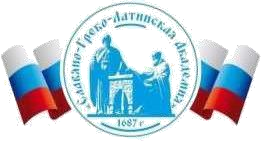 Автономная Некоммерческая Организация Высшего Образования«Славяно-Греко-Латинская Академия»Методические указанияпо выполнению практических работпо дисциплине Б1.О.03 Иностранный язык (английский)для студентов направления подготовки 38.03.02 Менеджмент направленность (профиль) «Управление бизнесом»Москва, 2022  СОДЕРЖАНИЕ Введение  Раздел 1. The UK  Практическое занятие 1-3 Практическое занятие 4-6  Практическое занятие 7-9  Практическое занятие 10-12  Практическое занятие 13-15  Практическое занятие 16-18  Раздел 2. The United States of America Практическое занятие 19 Практическое занятие 20-21 Практическое занятие 22 Практическое занятие 23 Практическое занятие 24-25 Практическое занятие 26 Раздел 3. Canada Практическое занятие 27 Практическое занятие 28 Практическое занятие 29 Практическое занятие 30 Практическое занятие 31-32 Практическое занятие 33-34 Методические указания для обучающихся по организации и проведению самостоятельной работы  Приложение 1. Вопросы для собеседования  Приложение 2. Вопросы для проведения круглого стола Рекомендуемая литература и Интернет-ресурсы ВВЕДЕНИЕ Методические указания к практическим занятиям студентов по дисциплине «Иностранный язык (английский)» разработаны в соответствии с рабочей программой дисциплины по направлению подготовки 38.03.02 - Менеджмент В настоящее время концепция образования в нашей стране претерпевает существенные изменения. Под высокообразованным специалистом сегодня понимается, прежде всего, человек компетентный, отлично разбирающийся в профессиональных вопросах, демонстрирующий высокий уровень практического применения специальных навыков и умений. В этой связи компетентностный подход, с позиций которого обучение рассматривается сквозь призму требований современного рынка труда, приобретает для российского образования всех форм и уровней особенную актуальность. Формирование адекватного понимания своих способностей, осознания специфики и требований выбранной профессии индивидом является одним из приоритетных направлений компетентностного подхода в образовании. Педагогический процесс организовывается таким образом, чтобы обучающиеся не только получали новые знания, но и имели возможность постоянно применять их на практике. Актуальность тематики данного пособия состоит в необходимости формирования у студентов способности участвовать в непосредственном диалоге культур, совершенствоваться в иностранном языке и использовать его для углубления своих знаний в различных областях общественной жизни, что может быть достигнуто посредством введения компетентностного подхода в практику преподавания английского языка. Основная цель данного учебного пособия – подготовка студентов к закреплению у них компонентов коммуникативной компетенции, что позволит им на уровне изучения английского языка в полной мере воспринимать и воспроизводить речь, в соответствии с условиями речевой коммуникации. В результате освоения дисциплины по заявленному учебному пособию у студента формируются следующие компетенции: ● Способен осуществлять деловую коммуникацию в устной и письменной формах на государственном языке Российской Федерации и иностранном (ых) языке (ах) (УК-4) В результате освоения дисциплины студент должен:  Знать: основы установления разных видов коммуникации (устной, письменной, деловой, межкультурной, сетевой и др.) при решении задач профессиональной деятельности; виды коммуникационных технологий для академического и профессионального взаимодействия Уметь: осуществлять коммуникацию в устной, письменной, гипермедиа и др. формах; обоснованно выбирать оптимальные средства коммуникации и коммуникационные технологии с учетом специфики академического и профессионального взаимодействия  Владеть: навыками применения современных коммуникационных технологий, в том числе на иностранном(-ых) языке(-ах), для академического и профессионального взаимодействия Целью практических занятий является закрепление теоретических знаний и приобретение практических умений и навыков, необходимых для освоения основных стратегий деловой коммуникации на изучаемом языке.   Методические указания по каждой практической работе имеют теоретическую часть, необходимую для выполнения практических заданий. Практические задания органично сочетаются с теоретическими знаниями. Практическое занятие 1-3Тема 1-3. The United Kingdom of Great Britain and Northern Ireland. The Nouns General Information. Gender. Countable and Uncountable Nouns. Text: " The Queen and the UK". The Number: Singular and Plural. The Possessive Case of Nouns. Noun + Noun. Цель – формирование навыков межкультурной коммуникации, приобретение студентами знаний о структуре, правилах и нормах иностранного языка, освоение лексикограмматического наполнения темы  в рамках текстов, видео- и аудиосюжетов “The Queen and the UK”; доформирование навыков аудирования, чтения, говорения, письма в рамках компетентностного подхода. Актуальность темы состоит в необходимости формирования у студентов способности участвовать в непосредственном диалоге культур, совершенствоваться в иностранном языке и использовать его для участия в коммуникации на разных уровнях, для углубления своих знаний в области общественной жизни. Формируемые компетенции: УК-4. Теоретическая часть. The Noun: General Information Именем существительным называется часть речи, которая обозначает предмет и отвечает на вопросы who is this? (кто это?) или what is this? (что это?) Имена существительные обычно сопровождаются артиклями (a, an, the), притяжательными (my, your, his, her, its, our, their) и указательными (this, these, that, those) местоимениями и часто сочетаются с предлогами. Это основные формальные признаки существительного: a bank, an economist, the file, my bill, these companies, in the office Имена существительные имеют два числа (единственное и множественное) и два падежа (общий и притяжательный). Английские существительные бывают мужского, женского (одушевленные предметы) и среднего (неодушевленные предметы и животные) рода. Род определяется не формой слова, а его значением: son(сын) – м.р., nurse(медсестра) – ж.р., house(дом) – ср.р. Имена существительные подразделяются на следующие классы: а) простые, производные и сложные; б) собственные и нарицательные; в) одушевленные и неодушевленные; г) исчисляемые и неисчисляемые. Gender В современном английском языке род представляет собой понятие смысловое и относится только к существительным, обозначающим людей. Все неодушевленные предметы и животные – среднего рода. Иногда употребление местоимений he или she вместо местоимения it является средством выражения особого отношения к данному объекту. Так, например, домашние животные могут обозначаться как представители мужского и женского рода, а неодушевленные предметы ship (корабль), car (автомобиль), country (страна) – местоимением she. Для выражения понятия рода в английском языке часто используются разнообразные лексические средства и суффикс -ess как показатель женского рода (см. Дополнительные материалы). Countable and Uncountable Nouns К исчисляемым существительным относятся названия предметов, которые можно пересчитать. К неисчисляемым – названия предметов, которые пересчитать нельзя. К последним относятся вещественные (cheese – сыр, iron – железо), отвлеченные/абстрактные (love – любовь, beauty – красота) и собирательные (hair – волосы, furniture –  мебель) существительные. Особенности употребления исчисляемых и неисчисляемых существительных представлены в таблице №1. Некоторые исчисляемые существительные в русском языке являются неисчисляемыми в английском языке:  Многие английские существительные могут переходить из категории неисчисляемых в исчисляемые, и наоборот, меняя свое значение и тем самым изменяя выбор артиклей: The Number: Singular and Plural 1. Множественное число имен существительных обычно образуется с помощью окончания –s (-es), которое прибавляется к форме единственного числа и звучит как [s] после глухих согласных (lists), и как [z] после гласных и звонких согласных (shoes, coins, tomatoes. 2.Существительные, которые заканчиваются на “s”, “ss”, “x”, “sh”, “ch”, “tch”, образуют множественное число при помощи окончания –es, которое читается как [iz]: speeches, classes, dishes, faxes. 3. Существительные, оканчивающиеся на –у образуют множественное число с помощью –s, если –у предшествует гласная (boy – boys) и с помощью –es если –у предшествует согласная, при этом –у меняется на –i (city – cities). 4. Существительные, оканчивающиеся на –f или –fe, образуют множественное число с помощью –es, при этом –f меняется на –v: leaf – leaves; life – lives. Запомните исключения: belief – beliefs chief – chiefs handkerchief – handkerchiefs roof – roofs  safe – safes wharf – wharfs, wharves Существительные, оканчивающиеся на –о, образуют множественное число при помощи окончания –es: tomato – tomatoes, potato – potatoes. Запомните исключения: casino – casinos cuckoo – cuckoos Eskimo – Eskimos kimono – kimonos piano – pianos photo – photos portfolio – portfolios solo – solos sombrero – sombreros studio – studios tobacco – tobaccos zero – zeros zoo – zoos Существительные child и ох образуют множественное число с помощью окончания –en: child – children, ox – oxen. Некоторые существительные образуют множественное число путем изменения гласной корня или полного своего изменения: man – men woman – women foot – feet  tooth – teeth  goose – geese. mouse – mice  louse – lice person – people Существительные, заимствованные из греческого и латинского языков, сохранили форму множественного числа этих языков: datum – data (данная, величина); phenomenon – phenomena (явление); crisis – crises (кризис). В составных именах существительных, которые пишутся раздельно, форму множественного числа принимает основное в смысловом отношении слово: custom-house – custom-houses; passer-by – passers-by; mother-in-law – mothers-in-law; hotel-keeper – hotelkeepers. Если первым словом составного существительного является слово man или woman, то оба слова принимают форму множественного числа: woman-doctor – women-doctors. В составных именах существительных, которые пишутся слитно, множественное число образует второе слово: housewife – housewives, schoolboy – schoolboys. Некоторые существительные имеют одну форму в единственном и во множественном числе: a deer – some deer, a fish – some fish, a sheep – some sheep,a fruit – some fruit. Некоторые английские существительные употребляются в обеих формах (в отличие от русских эквивалентов): clock – clocks (часы), watch – watches (часы наручные), sledge – sledges (сани), gate – gates (ворота). Некоторые английские существительные при изменении числа также меняют и свое значение: cost (стоимость) – costs (затраты), arm (рука) – arms (оружие) и др. The Possessive Case of Nouns Притяжательный падеж (The Possessive Case of Nouns) обычно обозначает принадлежность и отвечает на вопрос «чей?».  Он образуется несколькими способами: путем прибавления к слову в единственном числе апострофа (’) и окончания –s. The woman’s dress. – Платье женщины. Ben Dent’s office. – Кабинет Бена Дента. Ann and Mary’s room. – Комната Анны и Мэри. Dickens’s novels. – Романы Диккенса. с помощью апострофа (’) для существительных во множественном числе (с окончанием –s): The boy’s book (единственное число). – Книга мальчика. The boys’book (множественное число). – Книга мальчиков.  Притяжательные формы при этом произносятся одинаково. путем прибавления к слову-исключению во множественном числе (которое образует множественное число не прибавлением -s в конце слова, а меняет всю форму) апострофа (’) и окончания –s: Women – women’s dresses (платья женщин); Children – children’s bedroom (спальня детей). Неодушевленные существительные не имеют притяжательного падежа, поэтому для передачи отношения принадлежности используется общий падеж с предлогом of: The roof of the house – крыша дома. The legs of the table. – ножки стола. Noun + Noun Для английского языка характерно употребление в роли определения существительных, образующих цепочку слов. Последнее существительное является основным, определяемым словом, а все предшествующие – его определениями. В зависимости от количества определений сочетание может быть двух-, трех- и многокомпонентным. Перевод следует начинать справа налево с последнего существительного: weather changes – изменения погоды; weather changes description – система описания изменений погоды. Примечание Артикль в подобных сочетаниях относится к последнему (опорному) существительному. Рассмотрим более сложный пример:  Sgt. Pepper’s Lonely Hearts Club Band → (перевод слов: Sgt. → (сокращенно) Sergeant → сержант; Pepper’s → фамилия в притяжательном падеже; Lonely → одинокий (если в группе существительных встречается прилагательное, оно относится к следующему за ним слову и переводится вместе с ним); Hearts → сердца; Club → клуб; Band → оркестр (легкой или джазовой музыки). Последнее слово в сочетании – Band, значит, речь идет об оркестре → Оркестр (какой?) - Клуба (какой клуб?) - одиноких сердец (чей?) - сержанта Пеппера. Итак, перевод выглядит следующим образом: Оркестр Клуба Одиноких Сердец сержанта Пеппера. Reading and speaking The Queen and the UK The Queen is Head of State in the United Kingdom. As a constitutional monarch, Her Majesty does not 'rule' the country, but fulfils important ceremonial and formal roles with respect to Government. She is also Fount of Justice, Head of the Armed Forces and has important relationships with the established Churches of England and Scotland.  Monarchy is the oldest form of government in the United Kingdom. In a monarchy, a king or queen is Head of State. The British monarchy is known as a constitutional monarchy. This means that, while The Sovereign is Head of State, the ability to make and pass legislation resides with an elected Parliament.  Although the British Sovereign no longer has a political or executive role, he or she continues to play an important part in the life of the nation. As Head of State, The Monarch undertakes constitutional and representational duties which have developed over one thousand years of history. In addition to these State duties, The Monarch has a less formal role as 'Head of Nation'. The Sovereign acts as a focus for national identity, unity and pride; gives a sense of stability and continuity; officially recognizes success and excellence; and supports the ideal of voluntary service. In all these roles The Sovereign is supported by members of their immediate family.  As Head of State the Queen has to remain strictly neutral with respect to political matters, unable to vote or stand for election. But The Queen does have important ceremonial and formal roles in relation to the Government of the UK. The formal phrase 'Queen in Parliament' is used to describe the British legislature, which consists of the Sovereign, the House of Lords and the House of Commons. The Queen's duties include opening each new session of Parliament, dissolving Parliament before a general election, and approving Orders and Proclamations through the Privy Council.       The Queen also has a special relationship with the Prime Minister, retaining the right to appoint and also meeting with him or her on a regular basis. In addition to playing a specific role in the UK Parliament based in London, The Queen has formal roles with relation to the devolved assemblies of Scotland, Wales and Northern Ireland. In the earliest times the Sovereign was a key figure in the enforcement of law and the establishment of legal systems in different areas of the UK. As such the Sovereign became known as the 'Fount of Justice'. While no longer administering justice in a practical way, the Sovereign today still retains an important symbolic role as the figure in whose name justice is carried out, and law and order is maintained. Although civil and criminal proceedings cannot be taken against the Sovereign as a person under UK law, The Queen is careful to ensure that all her activities in her personal capacity are carried out in strict accordance with the law.  In the United Kingdom, The Queen's title includes the words 'Defender of the Faith'. This means Her Majesty has a specific role in both the Church of England and the Church of Scotland.        As established Churches, they are recognized by law as the official Churches of England and Scotland, respectively. In both England and Scotland, the established Churches are subject to the regulation of law. The principle of religious toleration is fully recognized both for those of other creeds and for those without any religious beliefs. There are no established Churches in Northern Ireland nor in Wales. They were disestablished in 1869 in Northern Ireland and 1920 in Wales. There is no established Church in any Commonwealth country of which The Queen is monarch (i.e. a realm).       In addition to playing a role in the Churches of England and Scotland, The Queen recognizes and supports the various other faiths practiced in the UK and Commonwealth.     The Queen as Sovereign is Head of the Armed Forces. She is also the wife, mother and grandmother of individuals either having served, or are currently serving, in the Armed Forces.        The Queen is the only person to declare war and peace. This dates back from when the Monarch was responsible for raising, maintaining and equipping the Army and Navy.  Today, this power can only be exercised on the advice of Ministers.    On enlistment, the Army and Air Force Acts require members of the Army, Royal Air Force and Royal Marines to take an oath of allegiance to the Monarchy as Head of the Armed Forces.      Members of the Royal Navy have never been required to swear an oath – the service was formed hundreds of years ago and its existence stems from the  Sovereign’s prerogative.      The Queen takes a keen interest in all the Armed Forces, both in the United Kingdom and in the Commonwealth. She undertakes regular visits to Service Establishments and ships, to meet servicemen and women of all ranks, and their families, both at home and overseas.      The Queen and other members of the Royal Family hold various appointments and honorary ranks in the Armed Forces. Such appointments include special relationships with certain ships, and honorary colonels (known as Royal Colonels) in Army regiments and Corps, and honorary ranks connected with Royal Air Force stations.     The Queen meets regularly with the Chief of the Defence Staff and the Single Service Chiefs. Her Majesty also keeps in touch with the work and interests of the Services through her Defence Services Secretary, a serving officer who is also a member of the Royal Household, who acts as the official link. Make a short summary of the text. Do it according to the following format. The title of the text is… The text is devoted to… It consists of… The first passage deals with… The second (third, fourth, etc.) passage deals with… The main idea of the text is… Listening and watching  Watch the video “Queen Elizabeth II becomes longest reigning British monarch in history “ and answer the questions The British Monarchy [online]. Available from: http://www.royal.gov.uk/MonarchUK/Symbols/Overview.aspx :  What were the early 1950-s famous for in Great Britain? When did Elizabeth II ascend to the throne? How did the Queen celebrate her Silver Jubilee? Why was the period of 1990-s difficult for the Queen family? Список литературы Основная литература 1. Онлайн курс: английский язык для гуманитарных и естественнонаучных специальностей: электронный образовательный курс / Самарина В. С., Айназарова С. Н., Е.Н. Хусаинова, О.О. ВарнавскаяПеречень дополнительной литературы:  1. Иностранный язык для гуманитарных и естественнонаучных специальностей: учебник / О.С. Шибкова, Е.Н. Хусаинова, О.О. Варнавская, Г.Н. Нежельская, О.В. Щербинина;2. Голицынский, Ю.Б. Великобритания: пособие по страноведению: [12+] / Ю.Б. Голицынский. – 2-е изд., испр. – Санкт-Петербург: КАРО, 2019. – 480 с.: ил. – (Английский язык для школьников). – Режим доступа: по подписке. – URL: https://biblioclub.ru/index.php?page=book&id=574019 (дата обращения: 12.04.2021). – ISBN 978-5-9925-1350-9. – Текст: электронный. 3. Голицынский, Ю.Б. Соединенные Штаты Америки: пособие по страноведению: [12+] / Ю.Б. Голицынский. – Санкт-Петербург: КАРО, 2019. – 448 с.: ил. – (Страноведение). – Режим доступа: по подписке. – URL: https://biblioclub.ru/index.php?page=book&id=610771 (дата обращения: 12.04.2021). – ISBN 978-5-9925-0137-7. – Текст: электронный. 4. Качалова, К.Н. Практическая грамматика английского языка с упражнениями и ключами: учебник: [16+] / К.Н. Качалова, Е.Е. Израилевич. – Санкт-Петербург: КАРО, 2018. – 608 с. – Режим доступа: по подписке. – URL: https://biblioclub.ru/index.php?page=book&id=574452 (дата обращения: 12.04.2021). – ISBN 978-5-9925-0716-4. – Текст: электронный. 5. Murphy, R. Essential Grammar in Use: A self-study reference and practice book for elementary students of English: without answers / Raymond Murphy. - 3 edition. - Cambridge: Cambridge University Press, 2013. - 275 p.: il. - ISBN 978-0-521-67581-9, экземпляров 92 Перечень учебно-методического обеспечения самостоятельной работы обучающихся по дисциплине (модулю)1. Методические указания по выполнению практических работ по дисциплине «Иностранный язык (английский)» - разработано кафедрой иностранных языков для гуманитарных и естественнонаучных специальностей. 2.Методические указания по организации самостоятельной работы студентов по дисциплине «Иностранный язык (английский)» - разработано кафедрой иностранных языков для гуманитарных и естественнонаучных специальностей. Интернет-ресурсы http://www.englishclub.com – Сайт для изучения английского языка в режиме онлайн. http://www.native_english.ru – Материалы для изучающих английский язык: статьи, тесты, игры, идиомы, пословицы, программы, аудиокниги, фильмы. http://www.english.language.ru/index.html – Тестирование онлайн. Бесплатные интерактивные уроки английского языка. http://www.lingualeo.ru – Английский язык в режиме онлайн. http://www.multilex.ru/online.htm – «Мультилекс» – англо-русский и русскоанглийский электронный словарь. http://www.multitran.ru – «Мультитран» – Мультимедийный англо-русский и русско-английский словарь. Практическое занятие 4-6Тема 4-6: British countryside. The Article General Information. The Use of the Indefenite Articles. The Use of the Definite Article. The Use of Zero Article. Text: "England" The Use of Articles with Names and Surnames. The Use of Definite Articles with Geographical Names. Цель – освоение лексико-грамматического наполнения темы "England" в рамках текстов, видео- и аудиосюжетов; доформирование навыков аудирования, чтения, говорения, письма в рамках компетентностного подхода. Актуальность темы состоит в необходимости формирования у студентов способности участвовать в непосредственном диалоге культур, совершенствоваться в иностранном языке и использовать его для углубления своих знаний в области общественной жизни, имеющей отношение к межличностным отношениям. Формируемые компетенции: УК-4. Теоретическая часть. The Article Артикль является основным определителем существительного, который передают значение определенности или неопределенности. Это служебное слово, которое не имеет собственного вещественного значения, поэтому никогда не используется самостоятельно. В английском языке используются два вида артикля: неопределенный (a/an) и определенный (the), которые приобретают смысловое значение в определенном контексте. Неопределенный артикль произошёл от древнеанглийского слова “один”, поэтому он может употребляться только с исчисляемыми существительными в единственном числе: a tree – дерево, an apple – яблоко. Неопределенный артикль имеет две формы: “а” и “an”. Форма “а” употребляется перед словами, начинающимися с согласного звука: a station, a big room. Форма “an” употребляется перед словами, начинающимися с гласного звука (для удобства произнесения): an apple, an old house. Неопределённый артикль в силу своего происхождения не может сочетаться с существительными во множественном числе или с неисчисляемыми существительными. Место неопределённого артикля остаётся в этом случае пустым. Это отсутствие артикля называется нулевым артиклем. Определенный артикль the произошёл от древнеанглийского местоимения “этот”, и может употребляться перед существительными, как в единственном, так и во множественном числе. Определенный артикль употребляется в том случае, когда и говорящий, и его собеседник имеют в виду один и тот же предмет. Например: Did you like the film? – Вам понравился фильм? Если существительное имеет описательное слово (слова), то артикль ставится перед этим словом (словами), но при этом относится к существительному: a table – a big table – a big new table. The Use of the Indefinite Article Неопределенный артикль преимущественно используется перед нарицательными исчисляемыми существительными (только в единственном числе!) и обозначает один предмет, непонятный или незнакомый собеседнику. Например: Вчера я купил книгу (я хочу подчеркнуть, что купил именно книгу, а не журнал или газету) → a book → I bought a book yesterday. Обычно неопределенный артикль на русский язык не переводится, хотя иногда его «неопределенность» может передаваться словами некий, какой-нибудь, какой-то, один и др.: Somebody called you. – Вам звонили. – Who? – Кто звонил? – A gentleman. – Какойто мужчина. Во множественном числе неопределенный артикль либо отсутствует («нулевой» артикль), либо заменяется неопределенными местоимениями some (в утверждении), any (в вопросе и отрицании): This is a lamp. – Это лампа (а не декоративная ваза). These are lamps. – Это лампы (а не декоративные вазы). There are some lamps on the table. – На столе (несколько, какие-то) лампы. Are there any lamps on the table? – На столе есть (какие-нибудь) лампы? Неопределенный артикль употребляется: для обозначения принадлежности предмета (лица) к какому-то классу: They bought a TV- set. – Они купили телевизор (а не компьютер). в значении один: I’ll be back in an hour. при первом упоминании о предмете, лице: A man is waiting for you. – Вас ожидает какой-то мужчина. в значении любой, всякий, каждый: ● 	A pupil must do homework. после глаголов to have (got), to be: She is a secretary. I have (got) a bicycle. – У меня есть велосипед (а не мотоцикл). ● 	There is a conference-hall on the ground floor. при обозначении профессии или при описании характерных свойств: ● My mother is a doctor. She is a kind person. It’s a nice film. в восклицательных предложениях после what, such: ● 	What a nice day! He is such a clever boy! в ряде устойчивых выражений: to make a mistake – сделать ошибку to take a seat – сесть to give smb a lift – подбросить кого-либо to go for a walk – пойти на прогулку to catch a cold – простудиться to give a look – взглянуть The Use of the Definite article Определенный артикль the подчеркивает конкретность предмета (лица) и используется с исчисляемыми и неисчисляемыми существительными в единственном и во множественном числе. Определенный артикль обозначает предметы, знакомые или понятные собеседнику. Таким образом, называемый предмет выделяется из ряда ему подобных. Например: Вчера я заходил в книжный магазин, давно присмотрел там себе книгу. – Ты купил ее? – Купил книгу и журнал. → I bought the book (ту самую) and a magazine (собеседник впервые слышит про журнал, этот предмет ему незнаком). Определенный артикль обычно на русский язык не переводится, хотя иногда может передаваться словами «этот», «именно этот», «тот самый»  и др.: Я видел женщину. – Какую? – Ту самую, которая была на вечеринке. – I saw the woman who was at the party. Определенный артикль употребляется: если слово упоминалось ранее: They have a new house. The house is very big. перед существительным, обозначающим единственный в своем роде предмет (the sun, the moon, the earth, the world, the south, the north, the east, the west, the sky, the sea, the atmosphere, the capital): The Earth moves round the Sun. I’d like to travel round the world. Let’s go to the south in summer. The sky is blue today. The sea was very calm. Moscow is the capital of Russia если перед существительным есть порядковое числительное: ● 	John is always the first person to help everybody. ● 	I live on the fourth floor. 4) 	если перед существительным есть прилагательное в превосходной степени: ● 	It’s the best book I’ve ever read. если перед существительным есть ограничительные слова (only, same, main, final, last, next, left/right, right/wrong): Your coat is the same colour as mine. It’s the only way out. The last train leaves at 9 o’clock. You don’t know the right answer. Who’ll be the next to read? с существительным с обобщающим значением, обозначающим класс предметов: The giraffe is a tall animal. The bicycle is an excellent means of transport. The blue whale is in the biggest creature in the world. с существительным, которое обозначает группы людей (the aristocracy, the workers, the common people, the poor, the rich, the young, the old, the police, the army, the fire brigade, the French, the British): The common people are often happier than the aristocracy. ● 	The French are famous for their fine wines. перед существительными, обозначающими конкретные предметы или имеющими ограничивающее определение (обычно с предлогом of): ● 	The village is not far from the city. перед существительным, обозначающим определенное количество вещества в конкретной обстановке: Pass me the salt, please. в следующих устойчивых сочетаниях: at the same time – в то же самое время in the original – в оригинале on the whole – в целом the other day – на днях, по отношению к прошлому on the one hand …  on the other hand – с одной стороны… с другой стороны at the weekend – в выходные ● 	by the way – между прочим to tell the truth – говорить правду, и др. The Use of Zero Article Не все существительные стоят в предложении с артиклем. Это отсутствие артикля называется нулевым артиклем. Артикль не употребляется: с неисчисляемыми (абстрактными и вещественными) существительными: ● I hate coffee.-I prefer Indian tea. ● 	Life is not interesting without love. с именами собственными (именами и фамилиями, названиями горных вершин, островов, планет, праздников, наук, видов спорта, компаний, авиалиний): Mary Brown, Peter, Asia, Everest, Moscow. если перед существительным стоит притяжательное или указательное местоимение: my pen, that man. если за словом стоит количественное числительное: page 3, room 25. 5) 	если перед существительным стоит неопределенное (some, any) или отрицательное (no) местоимение, а также слова much / many (много), more (больше), most (большинство), little, few (мало), both (оба, обе) и др.: many students. со словами school, college, university, hospital, court, jail, prison, court, bed, если они выражают функцию данных объектов (их назначение): He is in hospital now. – Он сейчас в больнице (на излечении). She went to the hospital to see her father. – Она пошла в больницу проведать отца. c названиями месяцев, дней недели и времен года: in December, on Tuesday, in autumn. в устойчивых выражениях: in/оn time – вовремя at home – дома at night – поздним вечером / ночью by bus / train –автобусом, поездом by heart – наизусть at first – сначала by mistake – по ошибке to go to bed – ложиться спать to have breakfast / lunch / dinner / supper – завтракать / обедать / ужинать и др. Примечание: неисчисляемые существительные для обозначения некоторого количества вещества употребляется some (немного, некоторое количество): I must buy some bread. – Мне нужно купить хлеба. He made some tea. – Он приготовил чай. если речь идет о порции вещества (если ее можно купить), употребляется a/an: He bought a coffee and a sandwich. – Он купил (чашку) кофе и бутерброд. если речь идет о сорте, виде вещества, употребляется a/an: This is an Indian tea. – Это один из индийских сортов чая. The Use of Articles with Names and Surnames Артикль не употребляется, если: существительному предшествует слово, обозначающее имя или фамилию человека: Tom Sawyer, Mr Brown, old John, little Tommy; перед именем стоит обращение, титул, профессия: Miss Marple, Professor Higgins, Doctor Watson, Queen Elizabeth, Prince Charles, Lord Byron, Admiral Nelson. Артикль “the” употребляется, если: 1) речь идет о всех членах семьи:  The Browns will visit us next week. 	2) 	он употребляется в значении тот самый: Is this man the Poirit? Артикль “a” употребляется, если: 1) 	речь идет об одном из членов семьи: He is a true Rockfeller. он используется в значении некий: There is a Mr Brown waiting for you. имя обозначает произведение или премию: He has got a Renoir in his collection. This film won an Oscar. The Use of Definite Article with Geographical Names Существуют несколько случаев употребления определенного артикля с географическими названиями. Артикль не употребляется: в названиях частей света и континентов: Europe, Asia, Africa, Australia, North (South) America. с названиями регионов: Latin America, Northern Africa, South-East Asia. в названиях стран: Great Britain, England, Russia. в названиях городов: London, Moscow, Paris. в названиях некоторых озер, если используется слово Lake: Lake Seliger, Lake Baikal. в названиях горных вершин и некоторых островов: Everest, Elbrus, Cyprus, Cuba. Определенный артикль употребляется: в названиях следующих регионов: the Far East, the Middle East, the Caucasus, the Ruhr, the Tyrol ,the Arctic, the Antarctic, the Crimea, the Lake District. в официальных названиях стран при наличии слов “federation”, “republic”, “union”, “state”, “kingdom”: the Russian Federation, the German Republic, the United States of America, the United Kingdom of Great Britain and Northern Ireland. в названиях стран во множественном числе: the Netherlands, the Philippines. в названиях рек, морей, океанов, проливов, озер, каналов, водопадов: the Atlantic Ocean, the Black Sea, the Thames, the English Channel, the Gulf Stream, the Suez Canal, the Niagara Falls. в названиях пустынь, горных цепей и групп островов: the Sahara Desert, the Pamir, the Urals, the Hawaii, the Bermudas. Исключения: 1) определенный артикль употребляется в некоторых названиях: the Vatican, the Congo, the Lebanon, the Hague. Reading and speaking England England is the most populous and significant country of the United Kingdom with over 51 million residents. It includes over 100 smaller islands, such as the Isle of Wight, in addition to its mainland. It is bordered by Scotland, Wales, the Celtic Sea, the North Sea and the English Channel. Although being a relatively small country, England has held sway over almost every continent of the world at some time in history. This not only led to the spread of the English people all over the world, but also to the influx of other nations to this relatively small European island.  As surrounding nations, and those further afield, arrived in their droves in search of money, power and better prospects, the English nation became a varied one. Languages, cultures and religions converged. Today, the population is one of ever-increasing diversity. This continues to draw people from all over the world; both as a holiday destination and as a home. The long history of England is evident by the many castles, forts, bridges and monuments erected in memory of long-ago events and people. These alone give this country an aura of historical resonance. The country is fairly flat, but the expanses of lush, green vegetation, narrow roads, and stone houses certainly grant it a quaint beauty all its own. The coastal regions are well populated and promise stunning vistas. London is the capital city of England. This city is an ever-bustling metropolis that has successfully combined modern amenities with quaint historical charm. The old buildings and awesome tourist attractions lend it an old-fashioned air, despite the thousands of locals rushing to and fro as they carry on their everyday routine.  Scotland borders England to the north and Wales forms much of the western border. This makes England ideally situated to be the base from which visitors explore the remainder of the United Kingdom. There are many rivers and lakes in this fertile land. The tidal rivers (Thames, Mersey and Tyne) are the most significant in terms of their continued functionality and the ports on their banks. The Lake District is where most of the English lakes are situated. England is ruled by a monarch, Queen Elizabeth II, who uses a parliament to manage the country. A Prime Minister is elected from the leading party and exercises his authority in cooperation with the Queen. The English culture is somewhat different to other nations, even those closely surrounding it. The cuisine is simple, using fresh ingredients of a high standard and avoiding strong herbs and spices. As the origin of the English language, England has presented the world with many of the best known authors, playwrights and poets of all time. Well known examples are William Shakespeare and Charles Dickens. Folklore is another popular element of the English culture. Tales of centuries ago continue to delight young and old, some even carrying their own annual festivals with them.      The country is a most rewarding destination. Not only is it rich in its historical and cultural spheres, but these elements have played a major role in most other countries in the world. Therefore, travellers from around the world are able to identify with much of its heritage, recognising the influence this had on their own culture and development.      Because England has enjoyed such a rich history, many of its towns and cities exude a similar charm and intrigue. These various places were established over hundreds, even thousands, of years and by many different folk, including kings, queens, religious leaders and explorers. Generally speaking, towns are smaller versions of cities, and vice versa. Cities are usually granted their status by the Crown, and both towns and cities are independently run. However, they do fall under the legal umbrella of parliament and, ultimately, the Queen. As such, they form part of one, cohesive body; that is, England.  Although there are hundreds of places to visit in England, there are certainly a few that stand out; whether it is for their sheer size and magnitude (such as London), their heritage (such as Bath), their intrigue (such as Soho) or their quaint charm (such as Plymouth). In England, there are also chartered towns and town councils. These comprise: • Civil parishes – A parish is an administrative area that is part of a diocese. This has its own church as well as places of worship for other denominations Unparished areas (these were called boroughs until 1974, when this terminology was formally abolished) Towns that had ancient charters or market charters. They never gained borough charters or town councils thereafter. Make a short summary of the text. Do it according to the following format. The title of the text is… The text is devoted to… It consists of… The first passage deals with… The second (third, fourth, etc.) passage deals with… The main idea of the text is… Список литературы Основная литература Онлайн курс: английский язык для гуманитарных и естественнонаучных специальностей: электронный образовательный курс / Самарина В. С., Айназарова С. Н., Е.Н. Хусаинова, О.О. Варнавская,; Перечень дополнительной литературы:  1. Иностранный язык для гуманитарных и естественнонаучных специальностей: учебник / О.С. Шибкова, Е.Н. Хусаинова, О.О. Варнавская, Г.Н. Нежельская, О.В. Щербинина; 2. Голицынский, Ю.Б. Великобритания: пособие по страноведению: [12+] / Ю.Б. Голицынский. – 2-е изд., испр. – Санкт-Петербург: КАРО, 2019. – 480 с.: ил. – (Английский язык для школьников). – Режим доступа: по подписке. – URL: https://biblioclub.ru/index.php?page=book&id=574019 (дата обращения: 12.04.2021). – ISBN 978-5-9925-1350-9. – Текст: электронный. 3. Голицынский, Ю.Б. Соединенные Штаты Америки: пособие по страноведению: [12+] / Ю.Б. Голицынский. – Санкт-Петербург: КАРО, 2019. – 448 с.: ил. – (Страноведение). – Режим доступа: по подписке. – URL: https://biblioclub.ru/index.php?page=book&id=610771 (дата обращения: 12.04.2021). – ISBN 978-5-9925-0137-7. – Текст: электронный. 4. Качалова, К.Н. Практическая грамматика английского языка с упражнениями и ключами: учебник: [16+] / К.Н. Качалова, Е.Е. Израилевич. – Санкт-Петербург: КАРО, 2018. – 608 с. – Режим доступа: по подписке. – URL: https://biblioclub.ru/index.php?page=book&id=574452 (дата обращения: 12.04.2021). – ISBN 978-5-9925-0716-4. – Текст: электронный. 5. Murphy, R. Essential Grammar in Use: A self-study reference and practice book for elementary students of English: without answers / Raymond Murphy. - 3 edition. - Cambridge: Cambridge University Press, 2013. - 275 p.: il. - ISBN 978-0-521-67581-9, экземпляров 92 Перечень учебно-методического обеспечения самостоятельной работы обучающихся по дисциплине (модулю)1. Методические указания по выполнению практических работ по дисциплине «Иностранный язык (английский)» - разработано кафедрой иностранных языков для гуманитарных и естественнонаучных специальностей. 2.Методические указания по организации самостоятельной работы студентов по дисциплине «Иностранный язык (английский)» - разработано кафедрой иностранных языков для гуманитарных и естественнонаучных специальностей. Интернет-ресурсы http://www.englishclub.com – Сайт для изучения английского языка в режиме онлайн. http://www.native_english.ru – Материалы для изучающих английский язык: статьи, тесты, игры, идиомы, пословицы, программы, аудиокниги, фильмы. http://www.english.language.ru/index.html – Тестирование онлайн. Бесплатные интерактивные уроки английского языка. http://www.lingualeo.ru – Английский язык в режиме онлайн. http://www.multilex.ru/online.htm – «Мультилекс» – англо-русский и русскоанглийский электронный словарь. http://www.multitran.ru – «Мультитран» – Мультимедийный англо-русский и русско-английский словарь. Практическое занятие 7-9Тема 7-9. Cities. Adjectives 1. General Information. Text: "Cities" 2. Adjectives. The Comparison of Adjectives. Цель – освоение лексико-грамматического наполнения темы “Cities” в рамках текстов, видео- и аудиосюжетов; доформирование навыков аудирования, чтения, говорения, письма в рамках компетентностного подхода. Актуальность темы состоит в необходимости формирования у студентов способности участвовать в непосредственном диалоге культур, совершенствоваться в иностранном языке и использовать его для углубления своих знаний в области общественной жизни, имеющей отношение к семье, семейным взаимоотношениям, родственным связям. Формируемые компетенции: УК-4. Теоретическая часть. Adjectives: General Information Имя прилагательное (Adjective) обозначает признак предмета и отвечает на вопрос what? (какой?): red (красный), interesting (интересный), Russian (русский). Прилагательные в английском языке по родам, числам и падежам не изменяются: a young man – молодой человек, a young woman – молодая женщина, young people – молодые люди, with a young man – с молодым человеком. Имена прилагательные бывают: простые, производные и составные; качественные и относительные. В простых прилагательных нет префиксов и суффиксов: short (короткий), black (черный). В производных прилагательных выделяют префикс (impolite – невежливый), корень и суффикс (beautiful – красивый, useless – бесполезный, incorrect – неправильный). Наиболее распространенные суффиксы и префиксы прилагательных представлены в таблице №1. Таблица №1 – Суффиксы и префиксы прилагательных Составные прилагательные образованы из двух слов: последнее слово обязательно является прилагательным, первое слово может быть существительным, наречием или прилагательным: sky (небо), high (высокий) → sky-high (высоченный)  dark (темный), blue (голубой, синий) → dark-blue (темно-синий) К числу составных прилагательных относятся и те, которые образованы из прилагательного и существительного добавлением суффикса -ed: dark-faced (темнолицый), blue-eyed (голубоглазый). Качественные прилагательные обозначают такие признаки предмета, которые отличают один предмет от другого. Например, отличия по форме (round – круглый), по размеру (large – большой), по цвету (black – черный), по вкусу (sweet – сладкий), по весу (heavy – тяжелый) и т.д. Эти качества могут быть присущи предмету в большей или меньшей степени, поэтому качественные прилагательные имеют формы степеней сравнения. Относительные прилагательные обычно обозначают: материал, из которого сделан предмет (wooden – деревянный), место действия (rural – сельский, деревенский), область знаний (mathematical – математический), эпоху (medieval – средневековый) и т.д. Относительные прилагательные не имеют степеней сравнения и не сочетаются с наречием very (очень). The Functions of the Adjectives Имена прилагательные могут употребляться в предложении в функции: 	a) 	определения к существительному: an old house – старый дом; a little village – маленькая деревня b) 	именной части составного сказуемого: It was hot. – Было жарко. The Comparison of Adjectives Качественные прилагательные имеют три степени сравнения – положительную (начальная форма слова), сравнительную и превосходную. Существуют два способа построения степеней сравнения: прибавлением суффиксов -er, -est к форме положительной степени односложных или двухсложных (на –y) слов (см. таблицу №1); Таблица №1 – Образование степеней сравнения прилагательных суффиксальным способом При построении степеней сравнения происходят следующие орфографические замены: конечная согласная после краткой гласной удваивается: big – bigger – (the) biggest; конечная -у после согласной меняется на –i: easy – easier – (the) easiest. На произношение особенности написания не влияют. добавлением слов more, most, обозначающими увеличение качества, и less, least, обозначающими уменьшение качества многосложных прилагательных и наречий, образованных от прилагательных при помощи суффикса -ly) (таблица №2): Таблица №2 – Образование степеней сравнения прилагательных и наречий аналитическим способом Иногда односложные слова образуют степени сравнения с помощью more / less или most / least, и наоборот, слова, состоящие более чем из одного слога, имеют в конце суффиксы -er/-est. Выбор способа образования степени сравнения зависит и от удобства произнесения, и от благозвучности. Так, например, crisp (хрустящий) - more crisp - (the) most crisp звучит лучше, чем crisp - crisper - (the) crispest. С превосходной степенью (даже при отсутствии существительного) часто используется определенный артикль: Не is the best. Исключения: Некоторые прилагательные образуют формы степеней сравнения не по правилам (см. таблицу №3): Таблица №3 – Образование степеней сравнения прилагательных (исключения) Reading and speaking In recent decades, people have been moving out of city centres into suburbs, new towns, smaller towns and the country. Villages and isolated farms and cottages, which used to be full of agricultural workers, are now the homes of people who drive to their offices in town. Even so, Britain remains one of the most urbanised countries in the world, with nine in ten of the population living in towns or cities. Britain’s cities, at one time big by international standards, have long since been overtaken by giants like New York, Tokyo, Mexico City and Sao Paolo. But that does not mean that they are small. London has a population of almost seven million, and is the second biggest European city after Paris. Then there are a number of major conurbations: urban areas that started as collections of neighbouring towns, but have grown together and fused into massive single units. Birmingham is the main component of what is called the West Midlands, a mega-city about 57 kilometres across and with a population of more than 2.5 million. Manchester is grouped together with a ring of old industrial towns such as Stockport, Oldham and Bolton to make up Greater Manchester, again with just over 2.5 million people. Then there are the conurbations of West Yorkshire, Merseyside, Tyneside and Clydeside in Scotland. The term inner city has come to have a specific meaning: not just the central area, but the older, densely populated parts of big cities with problems of decay and poverty. There has been a tendency for richer people to move away from the centre to suburbs where they can have gardens and bigger houses. This has left the historic centres to poorer residents who have not had the resources to maintain or improve their homes. Big cities are by their nature anonymous places, and crime thrives on anonymity. For obvious reasons, crime also goes with unemployment. So inner-city areas in Glasgow, Birmingham, Manchester and many other cities found themselves in a vicious circle of deprivation. Drug-dealing, prostitution and crime were widespread. Services, including education, declined as people tried to move away rather than improve the situation. Many black and Asian people had the misfortune to be living, and in a sense trapped, in these areas. Today there is a more positive attitude to the potential of city life. Living close together has great environmental benefits, and with good planning opens up possibilities of rich, convivial social life. Edinburgh is the capital and second largest city in Scotland. Founded on Castle Rock by ancient British tribes who utilised the strategic elevated position of the volcanic rock. It is named after Edwin, King of Northumbria in the 7th century. Edinburgh contains many art galleries and museums. The National Gallery of Scotland, in the New Town, is by far the most impressive. A large collection of European and British paintings from the Renaissance to the 20th century are on display. Famous artists include Rembrandt, Van Gogh, Ramsay and Raphael. Today Edinburgh is a lively city and a huge cultural centre. Glasgow is the largest city in Scotland, and in its prime it was often referred to as the 'Second Capital'. The city gained wealth and importance during the Industrial Revolution due to its iron and steel production. Today the city is a successful centre of modern technology. Glasgow offers a full range of entertainment throughout the year. The Royal Scottish Opera, the Scottish National Orchestra and the Scottish Ballet can all be found here. The Mayfest is a three week long festival featuring ballet, art, opera and music. Large Folk Festivals run through June and July and the World Pipe Band Championships are held in August. Glasgow Cathedral was built mainly in the 13th century at the site of the original church built by St Mungo. If you join the two million tourists per year who visit Glasgow, you will be struck by the pride that Glaswegians have in their city. It's more beautiful and more interesting (they say) than the capital of Scotland, Edinburgh. Liverpool is a city waiting for a change of image. Parts of the centre, in particular the rebuilt Albert Dock, have already achieved that change, but most of the city is still suffering from the effects of long-term economic decline. In spite of all this, there is something very powerful and attractive about the culture of the city; Liverpudlians have a tremendous charm and creativity. Actors, comedians, writers, musicians and sports stars - the British media would be lost without Liverpool's contribution. The Beatles were one in a long list of big Merseyside bands - in the 60s there was a whole rock style known as the Mersey Beat; Brookside the popular TV soap opera is set in Liverpool; Cilla Black, the nation's favourite TV presenter, has a Scouse accent and, of course, Liverpool is home to one of the world's great football teams. Manchester. Mancunians have long had a high opinion of themselves; until Birmingham overtook them, theirs was the second city in Britain. In common with all other industrial areas of the country, they have had hard times: the failure of declining businesses and unemployment. But today the city is busy and hard-working again. Manchester United is by a wide margin the richest football club in the world (number two is Barcelona). The university is the biggest in Europe, and students are an important part of the city's life. One result of this is that there is a big club and dance scene, and a lot of rock musicians have started life in Manchester: members of Oasis and Simply Red are Mancunians. Students are also important customers for the many hundreds of restaurants in the city - mostly Indian and Chinese. There is the biggest Chinatown in Europe, with not only dozens of restaurants but also Chinese supermarkets; there is a Chinese food factory which makes two tons of noodles per hour; and every year the city has a Dragon-Boat Festival on the Manchester Ship Canal. There is also a lively area of pubs, cafes and clubs known as Gay Village. Cambridge has no heavy industrial past to give it problems. On the contrary, its past is its fortune – the ancient university provides the basis for a vibrant modern economy. The first Cambridge College, Peterhouse, was founded in 1284, but there was a centre of learning in the town long before that. Today, the centre is a fascinating collection of beautiful old college buildings; you can take a boat down the River Cam and see some of the most impressive ones.  Make a short summary of the text. Do it according to the following format. The title of the text is… The text is devoted to… It consists of… The first passage deals with… The second (third, fourth, etc.) passage deals with… The main idea of the text is… Список литературы Основная литература 1. Онлайн курс: английский язык для гуманитарных и естественнонаучных специальностей: электронный образовательный курс / Самарина В. С., Айназарова С. Н., Е.Н. Хусаинова, О.О. Варнавская,; Перечень дополнительной литературы:  1. Иностранный язык для гуманитарных и естественнонаучных специальностей: учебник / О.С. Шибкова, Е.Н. Хусаинова, О.О. Варнавская, Г.Н. Нежельская, О.В. Щербинина;  2. Голицынский, Ю.Б. Великобритания: пособие по страноведению: [12+] / Ю.Б. Голицынский. – 2-е изд., испр. – Санкт-Петербург: КАРО, 2019. – 480 с.: ил. – (Английский язык для школьников). – Режим доступа: по подписке. – URL: https://biblioclub.ru/index.php?page=book&id=574019 (дата обращения: 12.04.2021). – ISBN 978-5-9925-1350-9. – Текст: электронный. 3. Голицынский, Ю.Б. Соединенные Штаты Америки: пособие по страноведению: [12+] / Ю.Б. Голицынский. – Санкт-Петербург: КАРО, 2019. – 448 с.: ил. – (Страноведение). – Режим доступа: по подписке. – URL: https://biblioclub.ru/index.php?page=book&id=610771 (дата обращения: 12.04.2021). – ISBN 978-5-9925-0137-7. – Текст: электронный. 4. Качалова, К.Н. Практическая грамматика английского языка с упражнениями и ключами: учебник: [16+] / К.Н. Качалова, Е.Е. Израилевич. – Санкт-Петербург: КАРО, 2018. – 608 с. – Режим доступа: по подписке. – URL: https://biblioclub.ru/index.php?page=book&id=574452 (дата обращения: 12.04.2021). – ISBN 978-5-9925-0716-4. – Текст: электронный. 5. Murphy, R. Essential Grammar in Use: A self-study reference and practice book for elementary students of English: without answers / Raymond Murphy. - 3 edition. - Cambridge: Cambridge University Press, 2013. - 275 p.: il. - ISBN 978-0-521-67581-9, экземпляров 92 Перечень учебно-методического обеспечения самостоятельной работы обучающихся по дисциплине (модулю)1. Методические указания по выполнению практических работ по дисциплине «Иностранный язык (английский)» - разработано кафедрой иностранных языков для гуманитарных и естественнонаучных специальностей. 2.Методические указания по организации самостоятельной работы студентов по дисциплине «Иностранный язык (английский)» - разработано кафедрой иностранных языков для гуманитарных и естественнонаучных специальностей. Интернет-ресурсы http://www.englishclub.com – Сайт для изучения английского языка в режиме онлайн. http://www.native_english.ru – Материалы для изучающих английский язык: статьи, тесты, игры, идиомы, пословицы, программы, аудиокниги, фильмы. http://www.english.language.ru/index.html – Тестирование онлайн. Бесплатные интерактивные уроки английского языка. http://www.lingualeo.ru – Английский язык в режиме онлайн. http://www.multilex.ru/online.htm – «Мультилекс» – англо-русский и русскоанглийский электронный словарь. http://www.multitran.ru – «Мультитран» – Мультимедийный англо-русский и русско-английский словарь. Практическое занятие 10-12Тема 10-12. British education. The Numerals  1.General Information. Text: "British education" 2.Fractions. Dates and Time.  Money. Telephone Numbers.  Цель – освоение лексико-грамматического наполнения темы “British education” в рамках текстов, видео- и аудиосюжетов; доформирование навыков аудирования, чтения, говорения, письма в рамках компетентностного подхода. Актуальность темы состоит в необходимости формирования у студентов способности участвовать в непосредственном диалоге культур, совершенствоваться в иностранном языке и использовать его для углубления своих знаний в области общественной жизни, имеющей отношение к семье, семейным взаимоотношениям, родственным связям. Формируемые компетенции: УК-4  . Теоретическая часть. The Numeral: General Information Числительные в английском языке делятся на количественные и порядковые. Числительные, обозначающие количество предметов и отвечающие на вопрос How many? (сколько?), называются количественными: one, two, three, и т.д. Числительные, обозначающие порядок предметов при счете и отвечающие на вопрос Which? (который?) называются порядковыми: first, second, third, fourth, fifth и т.д. По структуре числительные делятся на: 1) простые: one, two, three, four, five, six, seven, eight, nine, ten, eleven, twelve first, second, third a million a dozen a hundred a thousand 2) производные: а) 	количественные с суффиксом -teen: thirteen fourteen fifteen sixteen seventeen eighteen nineteen 	б) 	количественные с суффиксом -ty: twenty thirty forty fifty sixty seventy eighty ninety в) порядковые числительные с суффиксом -th: fourth, fifth и др.; 3) сложные: twenty-three fifty-five seventy-one  Сложные числительные, включающие десятки и единицы, пишутся через дефис. Cardinal Numerals Количественные числительные (Cardinal Numerals) от 1 до 12 – простые, они не имеют специальных окончаний: one – один two – два three – три four – четыре five – пять six – шесть seven – семь eight – восемь nine – девять ten – десять eleven – одиннадцать twelve – двенадцать Количественные числительные от 13 до 19 образуются путем прибавления суффикса -teen к основе количественного числительного первого десятка (исключения: 13 – thirteen и 15 – fifteen): – thirteen – тринадцать – fourteen – четырнадцать – fifteen – пятнадцать – sixteen – шестнадцать – seventeen – семнадцать – eighteen – восемнадцать – nineteen – девятнадцать Числительные, оканчивающиеся на суффикс –teen, не имеют постоянного словесного ударения. Оно может смещаться под влиянием ритма: page fif'teen – 'fifteen pages. Числительные, обозначающие десятки, образуются с помощью суффикса –ty: – twenty – двадцать 30 – thirty – тридцать 40 – forty – сорок 50 – fifty – пятьдесят 60 – sixty – шестьдесят 70 – seventy – семьдесят 80 – eighty – восемьдесят 90 – ninety – девяносто Числительные, обозначающие десятки, всегда имеют ударение на первом слоге. Ordinal Numerals Порядковые числительные (Ordinal Numerals) обозначают порядок предметов при счете и образуются от соответствующих количественных с помощью суффикса –th: one – (the) first –первый two – (the) second – второй three – (the) third – третий four – (the) fourth – четвертый five – (the) – fifth six – (the) sixth –шестой seven – (the) seventh – седьмой eight – (the) eighth – восьмой nine – (the) ninth – девятый ten – (the) tenth – десятый eleven – (the) eleventh – одиннадцатый twelve – (the) twelfth – двенадцатый thirteen – (the) thirteenth – тринадцатый … twenty – (the) twentieth – двадцатый twenty-one – (the) twenty-first – двадцать первый thirty – (the) thirtieth – тридцатый forty – (the) fortieth – сороковой one hundred and one – (the) one hundred and first – сто первый Исключением являются числительные: first – первый second – второй third – третий При образовании порядковых числительных (the) fifth, (the) eighth, (the) ninth, (the) fortieth от соответствующих количественных числительных первого десятка их основы видоизменяются. При образовании порядковых числительных от количественных, имеющих окончание -у, конечная буква меняется на -ie-, и к этой основе прибавляется суффикс –th. Fractional Numerals В простых дробях (Fractions) числитель представляет собой количественное числительное, а знаменатель – порядковое в единственном или множественном числе. Например:  1/2 – one half 1/3 – one third  1/4 – a quarter 2/3 – two thirds 2/5 – two fifths 3/4 – three fourths 3/4 – three quarters 1½ - one and a half В десятичных дробях употребляется не запятая, а точка, которая читается как «point», например: 1.03 – one point o-three 52.67 – fifty two point six seven Ноль целых не читается или читается как nought. 0.35 – point thirty-five 0.1 – nought point one 0.01 – nought point nought one (point nought one) Проценты обозначают следующим образом: 4% (или: 4 per cent, 4 p.c.). Dates and Time 1) 	Полная дата включает число, месяц и год. Например:  23 June, 1959 – the twenty third of June, nineteen fifty-nine.  Число в дате обозначается порядковым числительным. Год обозначается количественным числительным. Если оно четырехзначное, то его разбивают на два двузначных, каждое из которых читается отдельно. Например: 1924 — nineteen twenty-four  1802 — eighteen-o-two  1700 — seventeen hundred. Начиная с 2000 года четырехзначное числительное не разбивается на два двузначных: 2007 – two thousand and seven Если из контекста непонятно, что обозначается год, перед числительным употребляется «the year». Например: the year 2000 (two thousand). Варианты написания и произнесения дат: October, 6 2008 – October the sixth, two thousand and eight 6 October, 2008 – (on) the sixth of October, two thousand and eight 2) В ответе на вопрос What time is it? (=What’s the time?) «Который час?» используются предлоги past (AmE after) «после» и to (AmE of) «до»: It’s 20 minutes past (after) seven – 20 минут восьмого (=после семи) It’s 10 (minutes) to (of) five – без десяти пять (=10 минут до пяти) It’s half past 7. – Половина восьмого. It’s a quarter to 3. – Без четверти три. Как правило, время называется с ориентацией на «12-часовой циферблат», где часы от полуночи до полудня обозначаются a.m. (лат. ante meridiem – до полудня), а от полудня до полуночи – p.m. (post meridiem – после полудня): Breakfast is served between 7 a.m. and 9 a.m. – Завтрак подают с 7 до 9 часов утра. The shop closes at 7.30 p.m. – Магазин закрывается в 7.30 вечера.  Однако в расписаниях предпочтение отдается «24-часовому циферблату»: The train arrives at 19.35. – Поезд прибывает в 19.35. В официальной обстановке могут использоваться цифры: 5.05 – five oh five 5.15 – five fifteen 5.45 – five forty-five 5.50 – five fifty Telephone Numbers В англоязычных странах каждая цифра номера телефона называется отдельно: 1235 – one-two-three-five. Цифра 0 читается [əu] (в американском варианте – zero). Если первые или последние две цифры номера телефона одинаковые, часто употребляется слово double (двойной): 6634 – double six-three-four; 3466 – three-four-double six; 6666 – double six-double six. Слово double не употребляется, если две средние цифры одинаковые: 3446 – three-four-four-six. Номера 1000, 2000, 3000 и т.д. читаются: one thousand, two thousand, three thousand, etc. Money Денежные суммы в Англии и США обозначаются следующим образом: £56 – fifty-six pounds – 56 фунтов 80p – eighty pence / eighty p – 80 пенсов £56.60 - fifty-six pounds sixty – 56 фунтов 60 пенсов $97 – ninety-seven dollars – 97 долларов 70¢ - seventy cents – 70 центов $41.50 – forty-one dollars fifty – 41 доллар 50 центов Reading and speaking As in other countries, the vast majority of people in medieval Britain were illiterate. Written texts were in Latin, and apart from churchmen, there was only a small group of professional clerks who could read and write; if you needed something written down, you had to pay one of these clerks to do it for you. After the Norman invasion in 1066, Britain started to join the mainstream of European intellectual life. Rich families employed clerks to teach children at home. The Church set up small schools for ordinary people, especially choir schools where boys learned to read and write and to sing in the church choir. By the year 1200, there were the beginnings of a university in Oxford - at least a community of masters and scholars living and working together. In 1440, England’s most famous school, Eton, was founded by King Henry VI. In its early days it was a mix of rich and poor students: the rich paid, and the poor worked in the school, cooking and cleaning to pay for their education. By the middle of the 17th century there were a number of charity schools around the country, paid for by committees of rich subscribers. Of course, they were almost exclusively for boys. Some aristocratic girls were well educated, speaking French, and Latin, and reading music. But they were taught by private teachers at home. There was always a basic problem with education for the poor: when they had got it, what could they do with it? In a very static, rigid society, it was almost impossible to change your position. Status was based on family, on birth — not on brains, energy or talent. Poor people who became educated, it was said, would get ideas above themselves, and feel dissatisfied and frustrated. However, with the industrial revolution from the middle of the 18th century, British society began to change radically. People in business made huge amounts of money, and the old aristocrats lost much of their power and influence. The pressure for universal education increased. So for the first time in history, ordinary working people had the chance to get an education - and the motivation of a more meritocratic society in which they could make use of it. The French Revolution brought ideas of social equality and a belief that all human beings could perfect themselves through education. Women started to demand greater freedom, respect and access to education. There was still a tendency to teach girls particularly feminine subjects, such as cooking, sewing, art and music. But later in the 19th century, girls began to receive the same sort of education as boys. In 1874, Girton College, Cambridge, offered the first university places for women. Through the 19th century more and more children went to school, and in 1880 education was made compulsory up to the age of 13. A few years later about 97 per cent of girls and boys were literate - a situation unimaginable in most of the rest of the world. The school-leaving age continued to go up in steps until it reached 16 m 1972. Local, not central, government runs the state schools. Traditionally, schools have had a great deal of independence about what to teach and how to teach it. But in the end of the last century the government has introduced a National Curriculum; this means that every pupil in the country does more or less the same work, especially in primary schools. Pupils cannot repeat a year in this system, which is based strictly on age. However badly they do, pupils go up to the next year. The only exception is GCSEs and A levels, which pupils can repeat if they need better results; for example, to get into a university. League tables are published in the national press showing the exam results of each school. Consequently, some schools are more popular with parents than others. Many secondary schools are single-sex rather than co-educational. Statistics show that girls get better results when they are separated from boys. There has been much debate in recent years about teaching style, is it better for the teacher to stand at the front of the class and lecture (in the old-fashioned way), or to set up a variety of learning activities for pupils to do individually or in groups? Traditionalists claim that the latter method, originating in the liberal 1960s, has failed. About 7 per cent of children in Britain go to private/independent schools. The fees are between £5,000 and £15,000 per year; the main advantage of these schools is that discipline is better, so teachers and pupils waste less time. The school year is divided into three terms. Schools have 13 weeks’ holiday per year: six weeks in the summer, two weeks each at Christmas and Easter, and three half-term weeks. The year starts early in September. British universities are not open to everyone. To get a place, you normally apply in your last year at school, before you have taken your A levels. The university makes you an offer; for example, it will give you a place if you get at least one grade A and two Bs in your A levels. The offer depends on market forces; for popular, high-prestige courses, the university will ask for very good A level results. The number of students on a particular course (for example, Economics at Cardiff University) is strictly limited. The system does not allow students to follow full-time courses in a casual way, having a job or living in another town as they study. Students are quite closely monitored, and have to see their teachers regularly. Consequently, drop-out and failure rates are low. Officially, all universities in the country are equal in status. But they differ greatly in reputation and public image. In general, the older a university is, the higher its status. So the most prestigious are the ancient ones - Oxford and Cambridge - followed by long-established ones such as London, Manchester and Edinburgh. Some of this is just based on tradition and snobbery. In fact, each university has strengths and weaknesses, and sensible students make their choices according to their own particular needs and priorities. British universities are very popular with overseas students. There are about 70.000 - mostly from Africa, the Arab world and Far Eastern countries such as Malaysia and Indonesia. The Erasmus programme arranges exchanges (from three months one year) for students and teachers between universities in 24 countries including all the members of the European Union. In fact, the UK is the most popular destination, receiving over 25 per cent of all Erasmus students. Make a short summary of the text. Do it according to the following format. The title of the text is… The text is devoted to… It consists of… The first passage deals with… The second (third, fourth, etc.) passage deals with… The main idea of the text is… Список литературы Основная литература 1. Онлайн курс: английский язык для гуманитарных и естественнонаучных специальностей: электронный образовательный курс / Самарина В. С., Айназарова С. Н., Е.Н. Хусаинова, О.О. Варнавская,; ФГАОУ ВПО Сев.-Кав. федер. ун-т.</font> - Ставрополь : СКФУ, 2020. на базе LMS Moodle СКФУ Перечень дополнительной литературы:  1. Иностранный язык для гуманитарных и естественнонаучных специальностей: учебник / О.С. Шибкова, Е.Н. Хусаинова, О.О. Варнавская, Г.Н. Нежельская, О.В. Щербинина; ФГАОУ ВПО Сев.-Кав. федер. ун-т.</font> - Ставрополь : СКФУ, 2016. - 1503 с. - Печатается по решению УМС СКФУ            2. Голицынский, Ю.Б. Великобритания: пособие по страноведению: [12+] / Ю.Б. Голицынский. – 2-е изд., испр. – Санкт-Петербург: КАРО, 2019. – 480 с.: ил. – (Английский язык для школьников). – Режим доступа: по подписке. – URL: https://biblioclub.ru/index.php?page=book&id=574019 (дата обращения: 12.04.2021). – ISBN 978-5-9925-1350-9. – Текст: электронный. 3. Голицынский, Ю.Б. Соединенные Штаты Америки: пособие по страноведению: [12+] / Ю.Б. Голицынский. – Санкт-Петербург: КАРО, 2019. – 448 с.: ил. – (Страноведение). – Режим доступа: по подписке. – URL: https://biblioclub.ru/index.php?page=book&id=610771 (дата обращения: 12.04.2021). – ISBN 978-5-9925-0137-7. – Текст: электронный. 4. Качалова, К.Н. Практическая грамматика английского языка с упражнениями и ключами: учебник: [16+] / К.Н. Качалова, Е.Е. Израилевич. – Санкт-Петербург: КАРО, 2018. – 608 с. – Режим доступа: по подписке. – URL: https://biblioclub.ru/index.php?page=book&id=574452 (дата обращения: 12.04.2021). – ISBN 978-5-9925-0716-4. – Текст: электронный. 5. Murphy, R. Essential Grammar in Use: A self-study reference and practice book for elementary students of English: without answers / Raymond Murphy. - 3 edition. - Cambridge: Cambridge University Press, 2013. - 275 p.: il. - ISBN 978-0-521-67581-9, экземпляров 92 Перечень учебно-методического обеспечения самостоятельной работы обучающихся по дисциплине (модулю)      1. Методические указания по выполнению практических работ по дисциплине «Иностранный язык (английский)» - разработано кафедрой иностранных языков для гуманитарных и естественнонаучных специальностей.      2.Методические указания по организации самостоятельной работы студентов по дисциплине «Иностранный язык (английский)» - разработано кафедрой иностранных языков для гуманитарных и естественнонаучных специальностей. Интернет-ресурсы http://www.englishclub.com – Сайт для изучения английского языка в режиме онлайн. http://www.native_english.ru – Материалы для изучающих английский язык: статьи, тесты, игры, идиомы, пословицы, программы, аудиокниги, фильмы. http://www.english.language.ru/index.html – Тестирование онлайн. Бесплатные интерактивные уроки английского языка. http://www.lingualeo.ru – Английский язык в режиме онлайн. http://www.multilex.ru/online.htm – «Мультилекс» – англо-русский и русскоанглийский электронный словарь. http://www.multitran.ru – «Мультитран» – Мультимедийный англо-русский и русско-английский словарь. Практическое занятие 13-15 Тема13-15. Art and architecture. Pronouns  General Information. Quantitative and Indefenite Pronouns. Reflexive Pronouns. Text: "Art and architecture" Some. Any. No. Every. The Derivatives of Some, Any, No, Every.  Цель – освоение лексико-грамматического наполнения темы "Art and architecture" в рамках текстов, видео- и аудиосюжетов; доформирование навыков аудирования, чтения, говорения, письма в рамках компетентностного подхода. Актуальность темы состоит в необходимости формирования у студентов способности участвовать в непосредственном диалоге культур, совершенствоваться в иностранном языке и использовать его для углубления своих знаний в области общественной жизни, имеющей отношение к семье, семейным взаимоотношениям, родственным связям. Формируемые компетенции: УК-4 . Теоретическая часть. The Pronoun Местоимение употребляется в предложении вместо имени существительного или прилагательного. Местоимения могут употребляться в предложении в функции: подлежащего: This is a new model. – (что?) Это новая модель. именной части сказуемого: This model is ours. – Эта модель (есть чья?) наша. дополнения: Show me the model. – Покажите (кому?) мне эту модель. определения: I’ll buy this model. – Я куплю (какую?) эту модель. Personal Pronouns Личные местоимения (Personal Pronouns) I (я), you (ты, вы), he (он), she (она), it (она, он, оно), we (мы), they (они) являются показателям лица. Местоимение 1-го лица I всегда пишется с прописной буквы. В сочетании в предложении с другими местоимениями и существительными I ставится после них: my sister and I (мы с сестрой), she and I (мы с ней). Местоимение 2-го лица единственного и множественного числа you соответствует русским ты и вы. Местоимение it заменяет существительное, обозначающее неодушевленный предмет, а также ребенка или животное, если их пол неизвестен или безразличен: Don’t wake up the baby. It is fast asleep. – Не буди ребенка. Он крепко спит. Когда говорят о своих домашних питомцах или других животных, пол которых известен, можно использовать he или she. Личные местоимения имеют два падежа: именительный и объектный (таблица №1). Таблица №1 – Склонение личных местоимений В предложении личное местоимение в именительном падеже выполняет функцию подлежащего или именной части составного сказуемого, в объектном падеже – дополнения: I saw the picture. – Я видел картину. (подлежащее) It’s I (me). – Это я.  (именная часть сказуемого) We met them at the station. – Мы встретили их на вокзале. (прямое дополнение) Не showed her the picture. – Он показал ей картину. (беспредложное косвенное дополнение) Не showed the picture to her and not to me. –  Он показал картину ей, а не мне. (предложное косвенное дополнение) Possessive Pronouns Притяжательные местоимения (Possessive Pronouns) отвечают на вопрос whose? [hu:z] чей? и показывают: а) принадлежность чего-то кому-то; б) отношения между двумя или большим числом людей. Они имеют две формы, соотносящиеся с личным местоимением: присоединяемую и абсолютную (Таблица №1). Таблица №1. – Формы притяжательных местоимений Притяжательное местоимение в присоединяемой форме является определением и всегда стоит перед существительным, к которому относится. На русский язык притяжательное местоимение переводится местоимением свой (или опускается):  She took her books and went away. – Она взяла свои книги и ушла. You have to wash your face. – Тебе надо умыть (свое) лицо. Притяжательное местоимение в абсолютной форме употребляется самостоятельно:  This is not my pen, mine is red. – Это не моя ручка, моя – красная. (подлежащее) These books are ours. – Эти книги наши. (именная часть сказуемого) I’ve broken my pencil. Please, give me yours. – Я сломал (свой) карандаш. Пожалуйста, дай мне твой. (прямое дополнение) Demonstrative Pronouns Указательные местоимения (Demonstrative Pronouns) имеют отдельные формы для единственного числа (this – это, этот, эта, that – тот, та, то) и  для множественного числа (these – эти, those – те): Не lives in this house. – Он живет в этом доме. Не lives in that white house. – Он живет в том белом доме. Местоимения this и these указывают на предметы, находящиеся в непосредственной близости к собеседнику, тогда как that и those указывают на предметы отдаленные. Указательные местоимения выполняют функцию: 1) 	а) определения These files are mine. – Эти папки мои. Those files are yours. – Те папки ваши. б) подлежащего These are my files. – Это мои папки. Those are your files. – То ваши папки. в) дополнения Listen to this! – Послушай это! После местоимений this и that во избежание повторения ранее упомянутого существительного часто употребляется местоимение one: Will you give me another book? I don’t like this one. – Дайте мне другую книгу.  Мне эта не нравится. После местоимений these и those, слово “ones” после как правило, не употребляется: I don’t like this umbrella, let me have a look at that one.  I don’t like these umbrellas, let me have a look at those. В значении указательного местоимения употребляется также местоимение it, соответствующее русскому местоимению это:  Who is there? – It is Helen. – Кто там? – Это Елена. What is this? – It is a dictionary. – Что это? – Это словарь. Указательное местоимение such (такой, таковой) может использоваться как подлежащее и как определение: Such was the agreement between them. – Таково было соглашение между ними. This is such an important problem. – Это такая важная проблема. Reflexive Pronouns Возвратные местоимения (Reflexive Pronouns) образуются путем прибавления к притяжательным местоимениям my, our, your, личным местоимениям him, her, it, them и неопределенному местоимению one окончания -self, которое во множественном числе принимает форму –selves (Таблица №1). Таблица №1 – Возвратные местоимения Возвратное местоимение соответствует в русском языке: a) частице – ся: Be careful! Don’t cut yourself. – Будь осторожен, не порежься. б) местоимению себя (себе, собой): I am not pleased with myself. – Я недоволен собой. He bought himself a new coat. – Он купил себе новое пальто. Возвратное местоимение себя после некоторых русских глаголов на английский язык не переводится. К таким глаголам относятся: чувствовать себя (to feel), вести себя (to behave) и некоторые другие: Не feels well.– Он чувствует себя хорошо. Не behaves like a child. - Он ведет себя, как ребенок. Возвратные местоимения используются также для усиления значения существительного или местоимения, соответствуя русскому местоимению сам (сама, само, сами). I saw it myself. – Я сам это видел. Quantitative and Indefinite Pronouns К количественным местоимениям (Quantitative Pronouns/ Quantifiers) относятся much, many (много), little, few (мало), а к неопределенным местоимениям (Indefinite Pronouns) относятся some (некоторый, несколько), any (какой-нибудь, любой), no (никакой, нет), every (каждый, всякий) и их производные, а также none (никто, ни один), all (все, всё), both (оба, обе), either (любой, один из двух), neither (ни тот, ни другой), each (каждый, всякий), other (другой), one (кто-то, некий, некто). Much/ Many, Little/ Few, A Little/ A Few  1) Many (много) отвечает на вопрос how many? – сколько? и употребляется перед исчисляемыми существительными: Не has got many friends. – У него много друзей. Much (много) отвечает на вопрос how much? – сколько? и употребляется перед неисчисляемыми существительными или с глаголами: You work too much. – Ты работаешь слишком много. Синонимичными по значению со словами many и much могут быть и такие сочетания, как: a lot of, lots of, plenty of, a great deal of – много, достаточное количество. В утвердительных предложениях many в функции дополнения обычно заменяется на a lot of: She has a lot of English books. – У нее много английских книг. Если перед many стоят слова a good, a great, то замены производить не следует: She has a good (a great) many English books. – У нее достаточно много английских книг. Местоимение much также не часто употребляется в утвердительных предложениях. Оно обычно заменяется на a lot (of) и а great deal (of): These cars consume a great deal of petrol (a lot of petrol). – Эти машины потребляют большое количество (очень много) бензина. A lot of time (a great deal of time, much time) was wasted. – Много времени было потрачено зря (впустую). 2) Few (мало) отвечает на вопрос how many? – сколько? и употребляется перед исчисляемыми существительными: Не has got few friends. – У него мало друзей. Little (мало) отвечает на вопрос how much? – сколько? и употребляется перед неисчисляемыми существительными или с глаголами: I have got very little time. – У меня очень мало времени. Местоимения little и few чаще обозначают «едва ли», «мало», «немного», почти отсутствие и всегда имеют отрицательное значение, поэтому в обычной разговорной речи чаще употребляется hardly any (едва) или not many/much. Few people come this way. – Мало людей ходят этой дорогой. Hardly anyone comes this way. – Едва ли кто-нибудь идёт этой дорогой. Not many people come this way. – He много людей идут этой дорогой. 3) Перед many/much и few /little в обычной разговорной речи для усиления значения употребляются слова very (очень), too (очень), extremely (крайне), comparatively (сравнительно). I have very little time. – У меня очень мало времени. We have too few holidays. – У нас очень мало праздников. 4) A few (несколько) и a little (немного) употребляются в значении «некоторое, хоть и небольшое количество» и являются синонимом слова some, в то время как little и few (мало) употребляются в смысле «недостаточно, почти нет»: We rested a few minutes. – Мы отдыхали несколько минут. I have a little time for this. – У меня для этого есть немного времени. Сравните: I’ve got little time. – У меня мало (недостаточно) времени. I’ve got a little time. – У меня есть немного времени. Some, Any, No, Every Some 	и 	any 	употребляются 	перед 	исчисляемыми 	существительными 	во множественном числе и перед неисчисляемыми существительными для обозначения неопределенного (небольшого) количества предметов или вещества. Some и any часто не переводятся на русский язык (опускаются при переводе). SOME Some употребляется: в утвердительных предложениях в значении «несколько», «некоторые», «немного»: I’ve got some interesting books to read. У меня есть интересные книги (=несколько интересных книг) для чтения. в специальных вопросах и общих вопросах, выражающих просьбу или предложение: Would you like some tea? – Хотите чаю? (предложение) Can I have some water? – Можно мне (немного) воды? (просьба) Why didn’t you buy some cheese? – Почему Вы не купили сыр? (специальный вопрос) с предлогом of  в значении «некоторые» (об исчисляемых существительных) и «часть» (об неисчисляемых): Some of my friends – некоторые из моих друзей Some of his money – (некоторая) часть его денег ANY Any употребляется: в вопросительных предложениях в значении «сколько-либо», «скольконибудь», «какие-либо»: Have you got any interesting books? – Yes, I have some. / No, I haven’t any. У вас есть интересные книги (какие-либо, сколько-нибудь)? в отрицательных предложениях в значении «нисколько», «ни одного»:  I haven’t got any interesting books to read. У меня нет интересных книг для чтения (ни одной). в утвердительных предложениях в значении «любой»: Any student knows it. – Любой студент знает это. You can take any book you like. – Вы можете взять любую книгу, какую хотите. NO No имеет значение «нисколько», «никакой», «ни одного», «вообще нет» (при наличии no в предложении глагол употребляется в утвердительной форме, поскольку в английском предложении может быть только одно отрицание): I’ve got no interesting books to read. У меня нет интересных книг для чтения (ни одной). No doctors can help him. Ни один (никакой) доктор не поможет ему.  no = not…any / not a I haven’t got any money. = I have no money. There aren’t any e-mails. = There are no e-mails. There isn’t any time. = There’s no time. EVERY Every употребляется в утвердительных предложениях перед существительным в единственном числе в значении «все», «каждый»: Every house in this street is the same. – Все дома на этой улице одинаковые. Every summer we have the holiday by the sea. – Каждое лето мы проводим отпуск на море. Reading and speaking What makes the look of British towns and cities distinctive? The most striking feature is the lack of blocks of flats. People prefer to live in individual houses - units with their own front doors and sometimes gardens. Perhaps this says something about the national character; a love of privacy and a lack of interest in the wider community. There is a proverb: “An Englishman’s home is his castle”. Whatever the deeper reasons for it, the result is that British towns and cities are full of two or three-stored houses. Only in the 1950s and 60s did councils start building tall blocks of flats in the American style; but these have been very unpopular, and the cheaper ones are now being demolished. Another distinctive feature of British buildings is the use of brick. Some of the oldest monuments, like Hampton Court Palace or Queens’ College, Cambridge, are made of brick. It remains the favourite material for new houses today. While the rest of the world prefers concrete, for some reason the British taste is for brick, at least in smaller buildings. Apart from some ancient churches, the oldest buildings you will see in Britain are castles. They are dotted all over the country, with many beautiful examples in Scotland and Wales. They were first built by the Normans after their invasion of England in 1066. The Tower of London dates from about 1078. Because of the Normans’ desire to control the population, they started to build castles everywhere, but especially in the more restless regions. For example, King Edward I built a series of massive castles in Wales at the end of the 13th century; his aim was to keep the lawless Welsh under English rule. As the dominance of the English crown was established, the need for castles diminished. Then the use of gunpowder meant that they could no longer resist attack. So by the 15th century the castle-building age was over. Many Scottish castles are from a later period, but these are not military buildings; they are aristocratic family houses that imitated older styles. Since the Middle Ages, architecture in Britain (as in most of Europe) has been based on three major styles Gothic, classical, and modern. The great early cathedrals and churches are in Gothic style - tall, with pointed arches and highly decorated; they are covered in sculptures of people, animals and plants. The buildings are fantastic engineering achievements, constructed with very little machinery and designed by architects whose names have been forgotten. The tallest spire in Britain, at Salisbury Cathedral, is 123 metres high and was built in the 1330s. It is incredible that such size and perfection were achieved without a single crane or computer! After the Gothic period, architectural fashion turned back to the classical age of Greece and Rome for its inspiration. So we see columns and triangular pediments as on Greek temples; round arches, domes and perfect Latin lettering as on Roman public buildings. Many of the finest London churches are in this style; St Paul’s Cathedral (built by Sir Christopher Wren between 1675 and 1710) is the biggest and most celebrated, but there are many more all over the city. Not only churches were in the classical style. Rich aristocrats built huge and impressive houses surrounded by parkland; they are on such a grand scale that it is difficult to imagine that they were once private homes, but of course they had dozens and sometimes hundreds of servants. The British Museum (1823) was a victory for the classical, and the Houses of Parliament (1836) for the Gothic. There was also debate about the use of iron and steel: should these new materials be visible, as in the new bridges and railway stations, or hidden, as in the Natural History Museum, London, where the metal frame is covered by coloured brick and stonework. From the 1920s on, new ideas were transforming art and music, and architecture, too, was caught up in the modernising culture. People wanted buildings which were not just copies of the past. Having abandoned both classical and Gothic styles, the challenge was to create - to invent - something really new. Luckily, this change in attitude came at the same time as exciting new engineering materials were becoming available. With concrete and steel together and new types of glass, it was possible to escape from the traditional forms. For the first time in history, architects were free to make almost any shapes they liked. British architecture is going through a dynamic period, with several big international names such as James Stirling and Norman Foster. Perhaps the architect best known in Britain is the designer of the Millennium Dome, Richard Rogers. He too, has carried out many major projects abroad. He was responsible for the airport in Marseille, numerous office complexes in Japan and the USA, and (with an Italian, Renzo Piano) for the great Centre Pompidou in Paris. In his own country he has worked on many smaller projects, such as the flats shown in the photograph on the right. But he is best known for the most spectacular modern building in the financial centre of London - the Lloyd’s Building. Although it contains a very conservative insurance business, and is in the oldest part of London, it is an extraordinary and daring piece of modern architecture - all steel and glass, with pipes and lifts on the outside. For some years now, young British artists seem to have given up the traditional forms of drawing, painting and sculpture. If you go to an art college exhibition, you will probably see photos, videos, constructions with lights and sounds, live people performing, found objects and philosophical statements. Media attention is always on the new, the daring and the shocking, and art prizes often reward originality rather than old-fashioned taste and skill. One of the current celebrities is Mona Hatoum, who made a video with tiny medical cameras inside her own body. Tracy Emin became quite famous for making a small gallery entirely devoted to things about herself: pictures of her, bits of her hair and objects of importance to her. But unquestionably the biggest name is Damien Hirst, who won the important Turner Prize in 1995. He is a joker who actually makes fun of those who pay high prices for his work. His bestknown piece was a 4.5-metre shark in a tank of formaldehyde. The prize-winning piece was a cow and its calf, both cut down the middle, amusingly entitled Mother and Child Divided. Make a short summary of the text. Do it according to the following format. The title of the text is… The text is devoted to… ● It consists of… The first passage deals with… The second (third, fourth, etc.) passage deals with… The main idea of the text is… Список литературы Основная литература 1. Онлайн курс: английский язык для гуманитарных и естественнонаучных специальностей: электронный образовательный курс / Самарина В. С., Айназарова С. Н., Е.Н. Хусаинова, О.О. Варнавская,; ФГАОУ ВПО Сев.-Кав. федер. ун-т.</font> - Ставрополь : СКФУ, 2020. на базе LMS Moodle СКФУ Перечень дополнительной литературы:  1. Иностранный язык для гуманитарных и естественнонаучных специальностей: учебник / О.С. Шибкова, Е.Н. Хусаинова, О.О. Варнавская, Г.Н. Нежельская, О.В. Щербинина; ФГАОУ ВПО Сев.-Кав. федер. ун-т.</font> - Ставрополь : СКФУ, 2016. - 1503 с. - Печатается по решению УМС СКФУ            2. Голицынский, Ю.Б. Великобритания: пособие по страноведению: [12+] / Ю.Б. Голицынский. – 2-е изд., испр. – Санкт-Петербург: КАРО, 2019. – 480 с.: ил. – (Английский язык для школьников). – Режим доступа: по подписке. – URL: https://biblioclub.ru/index.php?page=book&id=574019 (дата обращения: 12.04.2021). – ISBN 978-5-9925-1350-9. – Текст: электронный. 3. Голицынский, Ю.Б. Соединенные Штаты Америки: пособие по страноведению: [12+] / Ю.Б. Голицынский. – Санкт-Петербург: КАРО, 2019. – 448 с.: ил. – (Страноведение). – Режим доступа: по подписке. – URL: https://biblioclub.ru/index.php?page=book&id=610771 (дата обращения: 12.04.2021). – ISBN 978-5-9925-0137-7. – Текст: электронный. 4. Качалова, К.Н. Практическая грамматика английского языка с упражнениями и ключами: учебник: [16+] / К.Н. Качалова, Е.Е. Израилевич. – Санкт-Петербург: КАРО, 2018. – 608 с. – Режим доступа: по подписке. – URL: https://biblioclub.ru/index.php?page=book&id=574452 (дата обращения: 12.04.2021). – ISBN 978-5-9925-0716-4. – Текст: электронный. 5. Murphy, R. Essential Grammar in Use: A self-study reference and practice book for elementary students of English: without answers / Raymond Murphy. - 3 edition. - Cambridge: Cambridge University Press, 2013. - 275 p.: il. - ISBN 978-0-521-67581-9, экземпляров 92 Перечень учебно-методического обеспечения самостоятельной работы обучающихся по дисциплине (модулю)      1. Методические указания по выполнению практических работ по дисциплине «Иностранный язык (английский)» - разработано кафедрой иностранных языков для гуманитарных и естественнонаучных специальностей.      2.Методические указания по организации самостоятельной работы студентов по дисциплине «Иностранный язык (английский)» - разработано кафедрой иностранных языков для гуманитарных и естественнонаучных специальностей. Интернет-ресурсы http://www.englishclub.com – Сайт для изучения английского языка в режиме онлайн. http://www.native_english.ru – Материалы для изучающих английский язык: статьи, тесты, игры, идиомы, пословицы, программы, аудиокниги, фильмы. http://www.english.language.ru/index.html – Тестирование онлайн. Бесплатные интерактивные уроки английского языка. http://www.lingualeo.ru – Английский язык в режиме онлайн. http://www.multilex.ru/online.htm – «Мультилекс» – англо-русский и русскоанглийский электронный словарь. http://www.multitran.ru – «Мультитран» – Мультимедийный англо-русский и русско-английский словарь. Практическое занятие 16-18 Тема 16-18. Leisure: holidays and sports. The verb. General Information. Text: " Leisure: holidays and sports " The Verb. Grammar Categories and Functions of Verbs. Цель – освоение лексико-грамматического наполнения темы " Leisure: holidays and sports " в рамках текстов, видео- и аудиосюжетов; доформирование навыков аудирования, чтения, говорения, письма в рамках компетентностного подхода. Актуальность темы состоит в необходимости формирования у студентов способности участвовать в непосредственном диалоге культур, совершенствоваться в иностранном языке и использовать его для углубления своих знаний в области общественной жизни, имеющей отношение к семье, семейным взаимоотношениям, родственным связям. Формируемые компетенции: УК-4 . Теоретическая часть. The Verb: General Information Глагол (The Verb)– часть речи, которая обозначает действие или состояние лица (предмета). По структуре английские глаголы бывают простые, производные и составные. К простым глаголам относятся глаголы без префиксов и суффиксов (to run – бежать, to take – брать). Производные глаголы имеют в своем составе суффиксы или префиксы (to discharge – разгружать, to shorten – укорачивать). Составные глаголы либо образованы из двух слов, составляющих одно понятие (whitewash – белить), либо представляют собой сочетание глаголов с наречиями или предлогами (их называют также фразовыми) (to come in – входить, to go on – продолжать, to take off – снимать). В таблице №1 представлены наиболее характерные глагольные суффиксы и префиксы. Таблица №1 – Суффиксы и префиксы английского глагола The Verb Forms Английский глагол имеет четыре основные формы: – инфинитив (the Infinitive), – простое прошедшее время (Past Simple), – причастие прошедшего времени (Past Participle / Participle II), – причастие настоящего времени (Present Participle / Participle I)  Таблица №1 – Основные формы глагола Инфинитив (неопределенная форма глагола) только называет действие, не указывая ни лица, ни числа, и отвечает на вопрос «что (с)делать?» (например, to write – (на)писать). Формальным признаком инфинитива является частица to, которая в некоторых случаях может опускаться. По способу образования простого прошедшего времени и причастия прошедшего времени (II и III формы) глаголы делятся на две группы: правильные и неправильные. Правильные глаголы образуют эти формы прибавлением к форме инфинитива окончания -ed, которое произносится как [t] после глухих согласных, [d] после гласных и звонких согласных, [ıd] после звуков [t], [d]. Неправильные глаголы образуют II и III формы различными другими способами. Эти глаголы сводятся в таблицу неправильных (нестандартных) глаголов, и их следует заучивать наизусть.  Таблица №2 – Неправильные глаголы 	Самые 	распространенные 	неправильные 	глаголы 	представлены 	в 	разделе «Дополнительные материалы». IV форма как правильных, так и неправильных глаголов образуется одинаково: прибавлением к основе глагола суффикса -ing (по этой причине она часто отсутствует в таблице неправильных глаголов). При образовании IV формы немая буква -е опускается, а конечная согласная, стоящая за кратким гласным звуком, удваивается (to make – making, put – putting). В британском варианте английского языка (в отличие от американского) также удваивается конечная буква -l: to travel – travelling (BrE) / traveling (AmE). Grammar Categories and Functions of Verbs Cистема видовременных форм английского глагола значительно отличается от русской и охватывает личные формы (Finite forms) и неличные формы (Non-finite forms) глагола. К личным формам относятся глаголы в трех лицах единственного и множественного числа во всех временах действительного и страдательного залога в изъявительном и сослагательном наклонении. Они служат в предложении сказуемым и всегда употребляются после подлежащего, с которым глагол-сказуемое согласуется в лице и числе: Не is working in the garden. – Он работает в саду. They are working in the garden. – Они работают в саду. К неличным формам глагола относятся инфинитив (the Infinitive), герундий (the Gerund) и причастие (the Participle), которые выражают действие без указания лица, числа и наклонения. По своему значению и выполняемой в предложении функции английские глаголы делятся на знаменательные (=смысловые), модальные, вспомогательные и глаголы-связки. Знаменательные глаголы имеют самостоятельное значение и употребляются в предложении в роли простого сказуемого: He called you 5 minutes ago. – Он звонил тебе 5 минут назад. Модальные глаголы (can, mау, must и др.) выражают возможность, вероятность, необходимость, желательность совершения действия, выраженного смысловым глаголом: I can speak English. – Я могу говорить по-английски. Вспомогательные глаголы не имеют самостоятельного значения и используются для образования сложных (аналитических) глагольных форм, которые состоят из 2-х, 3-х или 4-х компонентов: I have written a letter to my friend. – Я написал письмо другу. I am reading an English book. – Я сейчас читаю английскую книгу. К вспомогательным глаголам в английском языке относятся: to do, to be, to have, shall, will, should, would. Значение сложной глагольной формы формируется взаимодействием значений знаменательного и вспомогательного глаголов. Глаголы-связки служат для образования составного именного сказуемого. Основными глаголами-связками выступают глаголы to be (быть), to become, to get, to grow (становиться), to look (выглядеть). В английском языке, в отличие от русского, в именном составном сказуемом глагол-связка никогда не опускается: Не is an engineer. – Он (есть) инженер. It is getting cold. – Холодает. (=Становится холодно.) Ряд глаголов (to be, to have, to do и др.) могут употребляться как знаменательные, вспомогательные, модальные или глаголы-связки: She is a doctor (глагол-связка). – Она (есть) врач. She is in London (знаменательный глагол). – Она (находится) в Лондоне. She is reading a book (вспомогательный глагол). – Она читает книгу. She is to come at 5 (модальный глагол). – Она должна прийти в 5. Причастие в английском языке представляет собой неличную глагольную форму, которая наряду со свойствами глагола имеет свойства прилагательного или наречия. Обладая 	свойствами 	прилагательного, 	причастие 	служит 	определением 	к существительному. В этой функции оно соответствует русскому причастию: We visited one of the largest plants producing tractors in our country. – Мы посетили один из крупнейших заводов, производящих тракторы в нашей стране. A broken cup lay on the table. – Разбитая чашка лежала на столе. Обладая свойствами наречия, причастие служит обстоятельством, определяющим действие, выраженное сказуемым. В этой функции оно соответствует русскому деепричастию: He sat at the table thinking. – Он сидел у стола задумавшись. Standing on the bank of the river, he watched the dockers at work. – Стоя на берегу реки, он наблюдал, как работают докеры. Обладая свойствами глагола, причастие а) может иметь дополнение: Signing the letter the manager asked the secretary to send it off at once. – Подписав письмо, заведующий попросил секретаря отправить его немедленно. б) может определяться наречием: Packing his things quickly, he hurried to the station. – Быстро упаковав свои вещи, он поспешил на вокзал. в) имеет формы времени и залога. Переходные глаголы имеют две формы причастия действительного залога и три формы причастия страдательного залога: Непереходные глаголы имеют три формы причастия действительного залога: Participle I Причастие I (Participle I) – причастие настоящего времени действительного залога – образуется путем прибавления -ing к глаголу в форме инфинитива (без частицы to): to read – читать reading – читающий, читая to stand – стоять standing – стоящий, стоя В предложении причастие Iможет выступать в качестве: определения и употребляться либо перед определяемым словом, либо после определяемого слова: The children listened to the reading grandmother very attentively. – Дети внимательно слушали читающую бабушку. The children listened to the grandmother reading a story. – Дети слушали бабушку, читающую рассказ. В последнем примере причастие вместе с уточняющими словами образует причастный оборот. обстоятельства и употребляться в начале или в конце предложения: Reading the story grandmother often paused because she was very tired. – Читая рассказ, бабушка часто останавливалась, потому что очень устала. Participle II Причастие II (Participle II) – причастие прошедшего времени – всегда пассивно. Образуется оно путем прибавления -ed к основе правильного глагола или путем чередования звуков в корне неправильного глагола: to ask – спросить, спрашивать asked – спрошенный, спрашиваемый to order – заказать, заказывать ordered – заказанный, заказываемый В предложении причастие II может выступать в качестве определения; при этом оно стоит либо перед, либо после определяемого существительного. The books read by him last week included several fairy tales. – Книги, прочитанные им на прошлой неделе, включали в себя несколько сказок. The arrested man appeared to be innocent. – Арестованный человек оказался невиновным. Примеры ниже иллюстрируют простые и сложные формы причастий в предложениях. (Более простые, более употребительные варианты предложений указаны в скобках.) Having read ten pages of the book, he decided to have a break. (After reading ten pages of the book, he decided to have a break.) Прочитав десять страниц книги, он решил сделать перерыв. (После чтения десяти страниц книги он решил сделать перерыв.) Having been translated into several languages, this story is well known in many countries. (Translated into several languages, this story is well known in many countries.) Будучи переведенной на несколько языков, эта повесть хорошо известна во многих странах. (Переведенная на несколько языков, эта повесть хорошо известна во многих странах.) Participial constructions Объектный падеж с причастием настоящего времени После глаголов, выражающих восприятие посредством органов чувств – to see видеть, to observe наблюдать, to notice замечать, to hear слышать, to feel чувствовать и др. – употребляется оборот «объектный падеж с причастием настоящего времени», который представляет собой сочетание местоимения в объектном падеже или существительного в общем падеже и причастия настоящего времени (PresentParticiple). Этот оборот аналогичен обороту «объектный падеж с инфинитивом» и подобно ему играет в предложении роль одного члена предложения, а именно сложного дополнения: I saw him running. = I saw him run. – Я видел, как он бежал. На русский язык оборот «объектный падеж с причастием настоящего времени» переводится, как и оборот «объектный падеж с инфинитивом», дополнительным придаточным предложением с союзом как или что. Однако между оборотами с причастием и инфинитивом имеется смысловая разница. Причастие выражает длительный характер действия, т.е. действие в процессе его совершения, а инфинитив выражает в большинстве случаев законченное действие. Поэтому оборот с причастием переводится на русский язык придаточным предложением с глаголом несовершенного вида, а оборот с инфинитивом – придаточным предложением с глаголом совершенного вида: We watched him slowly approaching the gate. – Мы наблюдали, как он медленно подходил к калитке. We saw him approach the gate and enter the garden. – Мы видели, как он подошел к калитке и вошел в сад. Объектный падеж с причастием прошедшего времени Оборот «объектный падеж с причастием прошедшего времени» представляет собой сочетание существительного в общем падеже или местоимения в объектном падеже с причастием прошедшего времени. Это сочетание играет в предложении роль одного члена предложения, а именно сложного дополнения. Этот оборот употребляется: 1. После глаголов, выражающих чувственное восприятие: to see видеть, to watch наблюдать, to hear слышать: I saw the bales opened and samples drawn. – Я видел, как вскрыли кипы и взяли образцы. После глаголов, выражающих желание. В этом случае наряду с оборотом «объектный падеж с причастием прошедшего времени» употребляется объектный падеж с инфинитивом в форме страдательного залога: He wants the work done immediately. = He wants the work to be done immediately. Он хочет, чтобы работа была сделана немедленно. После глагола to have. Глагол to have с оборотом «объектный падеж с причастием прошедшего времени» означает, что действие совершается не самим подлежащим, а кем-то другим для него, за него: I had my hair cut yesterday. Я постриг волосы вчера (в значении: я постриг волосы не сам.а кто-то другой постриг мне волосы). Самостоятельный причастный оборот. В английском языке причастные обороты в функции обстоятельства бывают двух типов, а именно: Обороты, в которых причастие выражает действие, относящееся к подлежащему предложения. Такие обороты соответствуют русским деепричастным оборотам: Having lost the key he could not enter the house (having lost выражает действие, относящееся к подлежащему he). Потеряв ключ, он не мог войти в дом. Обороты, в которых причастие имеет свое собственное подлежащее, выраженное существительным в общем падеже (реже – местоимением в именительном падеже): My sister having lost the key, we could not enter the house (having lost имеетсвоеподлежащее my sister). Так как моя сестра потеряла ключ, мы не могли войти в дом. Причастные обороты этого типа называются самостоятельными причастными оборотами, так как, имея собственное подлежащее, они не связаны с подлежащим предложения. Самостоятельные причастные обороты очень распространены в научно-технической политико-экономической литературе. Они реже встречаются в художественной литературе и почти не употребляются в разговорной речи. Reading and speaking The classic British summer holiday used to be at the British seaside. But it had some fairly obvious drawbacks. Much of the coast is rocky rather than sandy. The water is so cold that bathers scream as they get in: according to the geography books, the Gulf Stream from Mexico warms the sea in this part of the world, but the British are skeptical - perhaps it does warm the sea, but not enough for most humans. Then there is the Great British Weather: one year there can be four weeks of hot sun in August, and the next it can be wet and windy almost every day. All this means that people do not spend a great deal of time swimming and lying on the beach. Alternatives were developed. One of these was a whole culture of seaside entertainment centred on the funfair, with cafes and fish and chip shops, rides such as dodgem cars and ferris wheels, and a little light gambling on fruit machines. In the 19th century, dozens of seaside towns around the country built piers: pretty, ornate structures projecting out into the sea, like bridges leading nowhere, so that holidaymakers could promenade and enjoy the healthy sea breezes. Another alternative, for the more studious types, was to explore the coast for things of biological and geological interest. Many children developed their first interest in science while watching the wildlife in rock pools or picking up fossils beneath the cliffs. In the 1960s, British people started to realise that they could escape their own unreliable summers by going south. Travel has become ever cheaper since then, and today half of the nation’s holidays are taken abroad. In spite of that, the British are still quite nervous about dealing with foreigners, so the great majority choose package holidays. This means that the flight, the hotel and food are ah paid for in advance and arranged by the travel company. The tourist does not have to worry about negotiating with taxi drivers and waiters who do not speak English. The favourite package destination has always been Spain, and every summer thousands of charter planes take off from airports around the country heading for Alicante, Ibiza and Palma de Majorca. British holidaymakers have suffered from a rather negative image because they demand British food, beer, music and TV programmes; they want to create little bits? Britain in the sun. But that image is slowly changing as more and more Britons travel further afield and try to make some sort of contact with the local culture. Houses in Britain are seen as an investment. Property prices have risen steeply in the last 20 years and continue to rise, so people buy houses in the hope of making money. Home ownership is high, at about 70 per cent. One result of this is that people are happy to work on their houses: the work benefits themselves, not a landlord. DIY (do-it- yourself) has become massively popular, with 60 per cent of all men and 30 per cent of all women “doing it themselves”. There used to be a certain amount of prejudice against it. These days, not so many house owners are wealthy, so they try to avoid calling in the carpenter, plumber or electrician. But the do-it- yourself craze is not based entirely on economics. It has become a hobby which gives many people pleasure and a sense of achievement. In government statistics, do-it- yourself is listed as a leisure activity. Every TV channel has its own do-it- yourself programme, and giant do-it- yourself superstores, selling tools and materials, have sprouted up all over the country. Together with the love of house decoration goes a passion for gardens. They buy gardening books and watch gardening programmes on TV. There are gardening sections in the newspapers. As with do-it-yourself, gardening is work which people do in their leisure time. Some ambiguity remains - is it work or is it fun? There are also conflicting attitudes to another national pastime - shopping. For some it is a boring task only to be done when it is absolutely unavoidable; for others it is an addictive pleasure. It is obviously more fun if you have a lot of money, and the rich have always enjoyed it in places like London’s Bond Street, Knightsbridge or Piccadilly. But recently the habit has caught on among the rest of the population. Big American-style shopping malls have appeared, sometimes in town centres but very often out on a motorway and accessible only by car. The gigantic Bluewater in Kent, for example, looks almost like a theme park. It has branches of superstores, dozens of smaller shops, and, most importantly, parking for 13,000 cars. The idea, clearly, is not that the shopper drops in for a carton of milk and some cat food on the way home: this is designed for families to have a day out, wandering around, looking, dreaming and spending. It is rather extraordinary how many of today’s international games originated in Britain - football, rugby, tennis, boxing, rowing and horse racing among them. Of course, the Romans had boxing matches between gladiators in their circuses, horse racing was popular with the Greeks and Arabs long before the British got hold of the idea: and people have been playing football in one form or another for thousands of years, all over the world. But the contribution of the British was to take these games or sports and formalise them in various ways. Football is a good example. The Maoris, the Japanese and the medieval Europeans all played forms of the game. A sort of football was very popular in England in the Middle Ages, especially as a contest between neighbouring villages. But at that time, there were very few rules. As it was played in English schools, the game became progressively more standardised and rulegoverned, and by the middle of the 19th century it had become very much the game that we know today; the first actual set of rules was written by Cambridge University. In the history of sport in general, horse racing was extremely important. From an early date, a major part of the pleasure of a day at the races was betting. Of course, when money is involved, things get serious. So racing was carefully regulated: the length of the race was standardised, and there were strict rules about the behaviour of riders. As soon as accurate watches became available, times were written down so that people could compare the performance of horses in different races. As other sports developed, these systems of regulation (and the attitudes of mind) were applied to them, too. Lacrosse is another game that is common to English-speaking countries and Japan. The lacrosse stick is a sort of a hockey stick with a basket at the end. Both netball and lacrosse are definitely minority interests, but cricket is a major part of English summer life. You can watch it all day on TV (or, bizarrely. listen to it on the radio), and then get the highlights again in the evening. News programmes keep you up-to-date with the score. Men, when they meet, exchange a few words about the state of the game. Make a short summary of the text. Do it according to the following format. The title of the text is… The text is devoted to… It consists of… The first passage deals with… The second (third, fourth, etc.) passage deals with… The main idea of the text is… Список литературы Основная литература 1. Онлайн курс: английский язык для гуманитарных и естественнонаучных специальностей: электронный образовательный курс / Самарина В. С., Айназарова С. Н., Е.Н. Хусаинова, О.О. Варнавская,; ФГАОУ ВПО Сев.-Кав. федер. ун-т.</font> - Ставрополь : СКФУ, 2020. на базе LMS Moodle СКФУ Перечень дополнительной литературы:  1. Иностранный язык для гуманитарных и естественнонаучных специальностей: учебник / О.С. Шибкова, Е.Н. Хусаинова, О.О. Варнавская, Г.Н. Нежельская, О.В. Щербинина; ФГАОУ ВПО Сев.-Кав. федер. ун-т.</font> - Ставрополь : СКФУ, 2016. - 1503 с. - Печатается по решению УМС СКФУ            2. Голицынский, Ю.Б. Великобритания: пособие по страноведению: [12+] / Ю.Б. Голицынский. – 2-е изд., испр. – Санкт-Петербург: КАРО, 2019. – 480 с.: ил. – (Английский язык для школьников). – Режим доступа: по подписке. – URL: https://biblioclub.ru/index.php?page=book&id=574019 (дата обращения: 12.04.2021). – ISBN 978-5-9925-1350-9. – Текст: электронный. 3. Голицынский, Ю.Б. Соединенные Штаты Америки: пособие по страноведению: [12+] / Ю.Б. Голицынский. – Санкт-Петербург: КАРО, 2019. – 448 с.: ил. – (Страноведение). – Режим доступа: по подписке. – URL: https://biblioclub.ru/index.php?page=book&id=610771 (дата обращения: 12.04.2021). – ISBN 978-5-9925-0137-7. – Текст: электронный. 4. Качалова, К.Н. Практическая грамматика английского языка с упражнениями и ключами: учебник: [16+] / К.Н. Качалова, Е.Е. Израилевич. – Санкт-Петербург: КАРО, 2018. – 608 с. – Режим доступа: по подписке. – URL: https://biblioclub.ru/index.php?page=book&id=574452 (дата обращения: 12.04.2021). – ISBN 978-5-9925-0716-4. – Текст: электронный. 5. Murphy, R. Essential Grammar in Use: A self-study reference and practice book for elementary students of English: without answers / Raymond Murphy. - 3 edition. - Cambridge: Cambridge University Press, 2013. - 275 p.: il. - ISBN 978-0-521-67581-9, экземпляров 92 Перечень учебно-методического обеспечения самостоятельной работы обучающихся по дисциплине (модулю)      1. Методические указания по выполнению практических работ по дисциплине «Иностранный язык (английский)» - разработано кафедрой иностранных языков для гуманитарных и естественнонаучных специальностей.      2.Методические указания по организации самостоятельной работы студентов по дисциплине «Иностранный язык (английский)» - разработано кафедрой иностранных языков для гуманитарных и естественнонаучных специальностей. Интернет-ресурсы http://www.englishclub.com – Сайт для изучения английского языка в режиме онлайн. http://www.native_english.ru – Материалы для изучающих английский язык: статьи, тесты, игры, идиомы, пословицы, программы, аудиокниги, фильмы. http://www.english.language.ru/index.html – Тестирование онлайн. Бесплатные интерактивные уроки английского языка. http://www.lingualeo.ru – Английский язык в режиме онлайн. http://www.multilex.ru/online.htm – «Мультилекс» – англо-русский и русскоанглийский электронный словарь. http://www.multitran.ru – «Мультитран» – Мультимедийный англо-русский и русско-английский словарь. Практическое занятие 19 Тема 19. The United States of America. Adverbs. Времена группы Continuous Времена группы Continuous Text “The USA” Цель – освоение лексико-грамматического наполнения темы "The USA" в рамках текстов, видео- и аудиосюжетов; доформирование навыков аудирования, чтения, говорения, письма в рамках компетентностного подхода. Актуальность темы состоит в необходимости формирования у студентов способности участвовать в непосредственном диалоге культур, совершенствоваться в иностранном языке и использовать его для углубления своих знаний в области общественной жизни, имеющей отношение к семье, семейным взаимоотношениям, родственным связям. Формируемые компетенции: УК-4 . Теоретическая часть. The Progressive (Continuous) Tenses Времена группы Progressive (Continuous) состоят из двух частей: изменяемой части – вспомогательного глагола to be, который служит показателем лица, числа и времени, и неизменяемой части – Причастия I (так называемая -ing форма). The Present Progressive (Continuous) Tense Утвердительные предложения в Present Continuous образуются при помощи глаголов am, is, are (формы глаголы to be в настоящем времени) и глагола с окончание -ing (Причастие I): Вопросительные предложения образуются путем постановки глаголов am, is, are перед подлежащим: Is Ann reading a newspaper? – Yes, she is/ No, she isn’t. Отрицательная форма образуется при помощи отрицательной частицы not, которая ставится после am, is, are. The Use of the Present Progressive (Continuous) Tense Случаи употребления the Present Progressive (Continuous) Tense представлены в Таблице №1. Таблица №1. – Случаи употребления the Present Progressive (Continuous) Tense  Verbs that Are Not Used in Progressive Tenses Глаголы, выражающие чувства, восприятия и умственные состояния, не употребляются во временах группы Continuous. Эти глаголы не могут выражать действие или состояние как процесс, совершающийся в определенный момент. К числу этих глаголов относятся: to love – любить  to like – нравиться  to hate – ненавидеть  to prefer – предпочитать  to want – хотеть to wish, to desire – желать to need – нуждаться в чем-л. to see – видеть to hear – слышать to notice – замечать  to feel – чувствовать  to know – знать  to understand – понимать  to remember – помнить  to forget – забывать to think – думать to believe – верить to recognize – узнавать to seem, to appear – казаться to mean – иметь в виду, значить to possess – владеть to consist – состоять to depend – зависеть и др. НО!  I think he is a good person. – Я думаю, что он хороший человек (мнение, факт). I’m thinking of buying a new car. – Я подумываю о покупке новой машины (процесс). The Past Progressive (Continuous) Tense Образование и случаи употребления прошедшего длительного (продолженного) времени приведены в Таблице №1 и Таблице №2. Таблица №1 – Образование Past Progressive Таблица №2. – Случаи употребления Past Progressive The Future Progressive (Continuous) Tense Образование и случаи употребления будущего длительного (продолженного) времени приведены в Таблице №1 и Таблице №2. Таблица №1 – Образование Future Progressive Tense Таблица №2. – Случаи употребления Future Progressive Tense Reading and speaking The United States of America is the third largest country in the world based on population and land area. The United States also has the world's largest economy and is one of the most influential nations in the world. The original 13 colonies of the United States were formed in 1732. Each of these had local governments and their populations grew quickly throughout the mid-1700s. However during this time tensions between the American colonies and the British government began to arise as the American colonists were subject to British taxation but had no representation in the British Parliament.These tensions eventually led to the American Revolution which was fought from 1775-1781. On July 4, 1776, the colonies adopted the Declaration of Independence and following the American victory over the British in the war, the U.S. was recognized as independent of England. In 1788, the U.S. Constitution was adopted and in 1789, the first president, George Washington, took office. Following its independence, the U.S. grew rapidly and the Louisiana Purchase in 1803 nearly doubled the nation's size. The early to mid-1800s also saw growth on the west coast as the California Gold Rush of 1848-1849 spurred western migration and the Oregon Treaty of 1846 gave the U.S. control of the Pacific Northwest. Despite its growth, the U.S. also had severe racial tensions in the mid-1800s as African slaves were used as laborers in some states. Tensions between the slave states and non-slave states led to the Civil War and eleven states declared their secession from the union and formed the Confederate States of America in 1860. The Civil War lasted from 1861-1865 when the Confederate States were defeated.Following the Civil War, racial tensions remained through the 20th century. Throughout the late 19th and early 20th centuries, the U.S. continued to grow and remained neutral at the beginning of World War I in 1914. It later joined the Allies in 1917. The 1920s were a time of economic growth in the U.S. and the country began to grow into a world power. In 1929 however the Great Depression began and the economy suffered until World War II. The U.S. also remained neutral during this war until Japan attacked Pearl Harbor in 1941, at which time the U.S. joined the Allies. Following WWII, the U.S. economy again began to improve. The Cold War followed shortly thereafter as did the Korean War from 1950-1953 and the Vietnam War from 1964-1975. Following these wars, the U.S. economy for the most part grew industrially and the nation became a world superpower concerned with its domestic affairs because public support waivered during previous wars. On September 11, 2001, the U.S. was subject to terrorist attacks on the World Trade Center in New York City and the Pentagon in Washington D.C., which led to the government pursuing a policy of reworking world governments, particularly those in the Middle East. The U.S. government is a representative democracy with two legislative bodies. These bodies are the Senate and House of Representatives. The Senate consists of 100 seats with two representatives from each of the 50 states. The House of Representatives consists of 435 seats and are elected by the people from the 50 states. The executive branch consists of the President who is also the head of government and chief of state. On November 4, 2008 Barack Obama was elected as the first African American U.S. president. The U.S. also has a judicial branch of government that is made up of the Supreme Court, the U.S. Court of Appeals, U.S. District Courts and State and County Courts. The U.S. is comprised of 50 states and one district (Washington D.C.). The U.S. has the largest and most technologically advanced economy in the world. It mainly consists of the industrial and service sectors. The main industries include petroleum, steel, motor vehicles, aerospace, telecommunications, chemicals, electronics, food processing, consumer goods, lumber and mining. Agricultural production, though only a small part of the economy, includes: wheat, corn, other grains, fruits, vegetables, cotton, beef, pork, poultry, dairy products, fish and forest products. The U.S. borders both the North Atlantic and North Pacific Oceans and is bordered by Canada and Mexico. It is the third largest country in the world by area and has a varied topography. The eastern regions consist of hills and low mountains while the central interior is a vast plain (called the Great Plains region) and the west has high rugged mountain ranges (some of which are volcanic in the Pacific Northwest). Alaska also features rugged mountains as well as river valleys. Hawaii's landscape varies but is dominated by volcanic topography.Like its topography, the climate of the U.S. also varies depending on location. It is considered mostly temperate but is tropical in Hawaii and Florida, arctic in Alaska, semiarid in the plains west of the Mississippi River and arid in the Great Basin of the southwest. The country is a federative republic which consists of 50 states and District of Columbia, where Washington, D.C., the capital of the country, is situated. The head of the country is the President, who is elected every four years. Every state has its own Constitution and the system of power. The supreme legislative organ is Congress of the US. The members of Congress are called congressmen. Congress consists of two chambers – the House of Representatives and the Senate.  The main law of the USA is the Constitution. It was created and adapted in Philadelphia in 1787.  The population of the country is sometimes called "salad bowl", because all nations and nationalities are mixed up, though they keep their specific features. There are white people, AfroAmericans, American Indians, Puerto-Ricans, Chinese and Japanese people. The flag of the USA has thirteen white and red stripes and 50 white stars against the blue background (one for every state). Many famous Americans, such as Abraham Lincoln, George Washington, Benjamin Franklin, John Fitzgerald Kennedy, Franklin Roosevelt, William (Bill) Clinton, Mark Twain, O'Henry, and J.D. Salinger are famous all over the world. Make a short summary of the text. Do it according to the following format. The title of the text is… The text is devoted to… It consists of… The first passage deals with… The second (third, fourth, etc.) passage deals with… The main idea of the text is… Список литературы Основная литература 1. Иностранный язык для гуманитарных и естественнонаучных специальностей : учебник / О.С. Шибкова, Е.Н. Хусаинова, О.О. Варнавская, Г.Н. Нежельская, О.В. Щербинина ; ФГАОУ ВПО Сев.-Кав. федер. ун-т.</font> - Ставрополь : СКФУ, 2016. - 1503 с. - Печатается по решению УМС СКФУ Дополнительная литература Голицынский, Ю.Б. Великобритания: пособие по страноведению : [12+] / Ю.Б. Голицынский. – 2-е изд., испр. – Санкт-Петербург : КАРО, 2019. – 480 с. : ил. – (Английский язык для школьников). – Режим доступа: по подписке. – URL: https://biblioclub.ru/index.php?page=book&id=574019 (дата обращения: 12.04.2021). – ISBN 978-5-9925-1350-9. – Текст : электронный. Голицынский, Ю.Б. Соединенные Штаты Америки: пособие по страноведению: [12+] / Ю.Б. Голицынский. – Санкт-Петербург: КАРО, 2019. – 448 с.: ил. – (Страноведение). – Режим 	доступа: 	по 	подписке. 	– URL: https://biblioclub.ru/index.php?page=book&id=610771 (дата обращения: 12.04.2021). – ISBN 978-5-9925-0137-7. – Текст : электронный. Качалова, К.Н. Практическая грамматика английского языка с упражнениями и ключами : учебник : [16+] / К.Н. Качалова, Е.Е. Израилевич. – Санкт-Петербург : КАРО, 2018. – 608 с. – Режим доступа: по подписке. – URL: https://biblioclub.ru/index.php?page=book&id=574452 (дата обращения: 12.04.2021). – ISBN 978-5-9925-0716-4. – Текст : электронный. Murphy, R. Essential Grammar in Use: A self-study reference and practice book for elementary students of English: without answers / Raymond Murphy. - 3 edition. - Cambridge: Cambridge University Press, 2013. - 275 p.: il. - ISBN 978-0-521-67581-9, экземпляров 92 Методическая литература 1. Иностранный язык для гуманитарных и естественнонаучных специальностей : учебник / О.С. Шибкова, Е.Н. Хусаинова, О.О. Варнавская, Г.Н. Нежельская, О.В. Щербинина ; ФГАОУ ВПО Сев.-Кав. федер. ун-т.</font> - Ставрополь : СКФУ, 2016. - 1503 с. Интернет-ресурсы http://www.englishclub.com – Сайт для изучения английского языка в режиме онлайн. http://www.native_english.ru – Материалы для изучающих английский язык: статьи, тесты, игры, идиомы, пословицы, программы, аудиокниги, фильмы. http://www.english.language.ru/index.html – Тестирование онлайн. Бесплатные интерактивные уроки английского языка. http://www.lingualeo.ru – Английский язык в режиме онлайн. http://www.multilex.ru/online.htm – «Мультилекс» – англо-русский и русскоанглийский электронный словарь. http://www.multitran.ru – «Мультитран» – Мультимедийный англо-русский и русско-английский словарь. Практическое занятие 20-21 Тема 20-21. The United States of America. Perfect Continuous General Information. Text: "Some interesting facts about the USA" Времена группы Perfect Continuous Цель – освоение лексико-грамматического наполнения тем " USA facts" в рамках текстов, видео- и аудиосюжетов; доформирование навыков аудирования, чтения, говорения, письма в рамках компетентностного подхода. Актуальность темы состоит в необходимости формирования у студентов способности участвовать в непосредственном диалоге культур, совершенствоваться в иностранном языке и использовать его для углубления своих знаний в области общественной жизни, имеющей отношение к семье, семейным взаимоотношениям, родственным связям. Формируемые компетенции: УК-4. Теоретическая часть. Времена группы Perfect Continuous Времена этой группы вобрали в себя признаки как perfect, так и continuous, и описывают они действия, которые длились на протяжении определенного времени. Из них наиболее часто употребляемым является Present Perfect Continuous. Past употребляется реже, и совсем редко – Future. В чем суть Perfect continuous? Совершенное длительное время – что это за зверь? В этой группе у каждого времени всего по одному случаю употребления. Present Perfect Continuous описывает действие, которое началось в прошлом и продолжается в настоящем моменте, либо только что закончилось: He has been working here for 2 years. –  Он работает здесь уже два года. Past Perfect Continuous описывает действие, которое продолжалось в прошлом до другого действия, события или момента времени: He had been working for 2 hours before his boss came. – Он работал уже два часа до того как пришел его босс. Future Perfect Continuous описывает действие, которое начнется в будущем, и будет длиться в течении какого-либо времени до другого действия, события или момента времени: In May he will have been working here for 2 years.- В мае будет два года, как он здесь работает. Как вы могли заметить, в русский перевод часто добавляется слово «уже», хотя оно может и отсутствовать в английском предложении. Это происходит потому, что само время Perfect Continuous передает смысл, что «действие длится уже какое-то время». Строение совершенного длительного времени Общая формула времени Perfect Continuous: to have + been + V-ing. Как видите, строение у времен данной группы довольно громоздкое, поэтому часто используются сокращения вспомогательного глагола have в соответствующей форме (had — ‘d, have — ‘ve, has — ‘s). Наиболее характерные слова-маркеры этого времени – предлоги for и by. Ниже в таблице давайте подробнее вспомним все три времени группы. 	Present 	Perfect Future 	Perfect  	Past Perfect Continuous 	Continuous 	Continuous Строени had been + V-ing 	have/has been + V-ing 	will have been + V-ing е for  (в течение) for  	since (с..) 	for (в течении) 	(в течение) a few years  Слова-	(несколько since (с..) 	by (к)before (до того, как) 	 	лет) 	lately, 	recently 	(в маркер	after (после) ы for a long time (долгое последнее время) by the time, by then, время) all morning/day/week (все 	before (до того, как) 	утро/день/неделю) 	by that time (к тому 	when (когда) 	времени, как) Случаи употребления Действие, 	которое Действие 	началось 	в Действие, 	которое 	начнется в будущем, прошлом и продолжается  продолжалось в прошлом в настоящем моменте, и будет длиться до до другого действия или другого действия, события либо только что события или закончилось момента времени He had been working for 2 	In May he will have years before his boss fired He has been working here been working here for Пример 	him. – Он работал здесь 2 for 2 years. –  Он работает 2 years.- В мае будет года пока босс не уволил здесь уже 2 года. 	2 года, как он здесь его.  	работает. Не забудьте, что во временах группы  Perfect Continuous мы  не можем использовать недлительные глаголы — так же, как и в простом Continuous. В таких случаях время Perfect Continuous мы заменяем на время Perfect, например:  I haven’t seen him since Monday. – Я не видел его с понедельника. Reading and speaking Football is the most popular sport. American football is the most popular spectator sport in the United States. It is a combat game where highly trained athletes skillfully and brutally execute strategic plans. Attending a football game often begins with a "tailgate party" in the parking lot of the stadium followed by several hours of rowdy, emotionally charged excitement. Most fans watch football while gathered in a local bar or at a friend's home in front of a big-screen TV. The National Football League (NFL) consists of 32 professional teams located in major cities across the USA. Each team plays 16 games between early September and the end of December. The two best teams meet at the Superbowl near the end of January. Games are on Sunday afternoons with a few nationally televised games on Monday nights. It is difficult to get tickets for any NFL games as they are generally "sold out" before the season begins. You can sometimes obtain tickets through travel agents and ticket brokers at premium prices. You can almost always buy tickets, for a high price, from illegal "ticket scalpers" in front of the stadium just before a game. At hundreds of universities across the USA, they play college football games on Saturday afternoons. Games at the "football schools" with outstanding teams often attract over 100,000 fans. It is difficult to obtain tickets to games at the best football schools but easy to get tickets at the less popular college games. Baseball is the second most popular sport in the USA and it has a completely different atmosphere than football. It is a game of intense concentration and the near perfect execution of playing skill. Attending a baseball game might start with a tailgate party that resembles a family picnic followed by several hours of relaxed socializing with friends while watching the game. Safeco Field is home to the Seattle Mariners, a Major League Baseball team in the American League.  There are 30 Major League baseball teams divided into the National League and the American League. Each team plays about 160 games on weekday evenings or weekend afternoons between early spring and late fall. The best team from each league meet in late fall for the World Series games to determine the National Champion. Only the most popular games are sold out, so you can normally buy tickets to most Major League games. Several hundred minor league baseball teams play in smaller cities across the USA and Canada. Each team is affiliated with one of the Major League teams and used as a training ground for future Major League players. Tickets are almost always available for minor league games. Basketball is a very popular winter sport. Basketball combines the fast-paced excitement of football with the concentration and athletic prowess of baseball. Basketball game can be intensely exciting but are usually less rowdy than football games. The National Basketball Association (NBA) contains 29 teams from major Canadian and US cities. They play about 100 games on evenings and a few afternoons between October and May. The championship games are in June. NBA games in many cities are sold out well in advance, so it may be difficult to obtain tickets. There are ten Women's National Basketball Association teams (WNBA) in the US. Their games are not as popular as the NBA games but are just as exciting, and you can easily obtain tickets. Hundreds of universities across the USA play college basketball. At the "basketball schools" with excellent teams ticket might be hard to find. Hockey is not as popular as football, baseball or basketball, but it has a loyal following of fans in certain cities of the USA and Canada. The game has the fast paced excitement of football and basketball with plenty of violent body contact. Hockey games have a reputation for attracting loud, beer-drinking, rowdy fans. The National Hockey League (NHL) has 30 teams in major cities across the USA and Canada. Each team plays about 80 games between October and April. Playoff elimination games are held after the season and the two top teams play in the "Stanley Cup" championship. Tickets are available for hockey games in most cities as only the most popular games are sold out. Make a short summary of the text. Do it according to the following format. The title of the text is… The text is devoted to… It consists of… The first passage deals with… The second (third, fourth, etc.) passage deals with… The main idea of the text is… Times Square Times Square, the most bustling square of New York is known for its many Broadway theatres, cinemas and electronic billboards. It is one of those places that make New York a city that never sleeps. By the end of the nineteenth century, New York City had expanded up to 42nd street and the area was becoming the center of the city's social scene. In 1904, the New York Times built the Times Tower on 43rd street just off Broadway to replace its downtown premises. The square in front of the building was called Longacre square, but was soon renamed Times Square. The name is now used for the area between 40th and 53rd street and 6th and 9th avenue.  The inauguration of the New York Times' new headquarters at 1 Times Square was celebrated with a fireworks display, starting a New Year's Eve tradition which still continues today.  The first famous ball-lowering from the 1 Times Square's rooftop pole was held on New Year's Eve 1907.  At the start of the First World War, Times Square was the center of the Theater District and attracted a large number of visitors. This made the square an ideal place for billboards. In 1917 the first large electric display billboard was installed. Eleven years later, the first running electric sign was lit for the first time, to announce Herbert Hoover's victory in the Presidential elections. The billboards have become such a tourist attraction for the area, that the zoning now requires the buildings to be covered with billboards!  In the thirties, the Great Depression led to a sharp decline in theater attendance. Many businesses had to close down, and they were quickly replaced by strip teases and and peep shows. The area continued to attract visitors though and after the Second World War, the Theater District was booming again. At the end of the sixties, the area started to go downhill and by the midseventies, tourists avoided Times square, which had become a seedy, crime-ridden and druginfested place.  In the 1980s redevelopment proposals were submitted, with little result. This changed a decade later, when the Walt Disney Company opened a Disney store on Times Square. This attracted more family-friendly businesses to the area, leading to a so-called 'Disneyfication'. The area was now - like most of New York City - a lot safer than in the early nineties and Times Square once again became a magnet for tourists and a center of New York's social scene.  Today Times Square is a constantly buzzing tourist magnet; the square is even one of the most visited places in the world.  For most of its existence Times Square wasn't much more than a large traffic intersection, but it is now being redeveloped into a pedestrian-friendly square with large car-free plazas replacing much of the asphalt. The redevelopment project - dubbed Times Square Transformation - started in 2012 and is expected to be completed in 2016. Many people come to Times Square for the ambiance and the billboards spectacle, but there are also many restaurants and shops - well over 100 - in the area including some crowd-pullers such as the Disney Store and a large Toys"R"Us. But Times Square is best known for its entertainment, and plenty of visitors come here to attend a Broadway show. Times Square is also home to MTV's headquarters and ABC's 'Good Morning America' is broadcast in front of a live audience from its office at 44th and Broadway. The most famous building at the square is undoubtedly the iconic Paramount Building. The building was home to the Paramount theater where stars such as Fred Astaire, Bing Crosby and Frank Sinatra performed in their heyday. Unfortunately the theater was demolished and the Paramount building is now merely an office tower.  Another former theater, the Embassy Theater, is now the home of Times Square's own visitors center. Here you can get information about events and Broadway shows. There's also a small museum that tells the history of Times Square. Make a short summary of the text. Do it according to the following format. The title of the text is… The text is devoted to… It consists of… The first passage deals with… The second (third, fourth, etc.) passage deals with… The main idea of the text is… Список литературы Основная литература 1. Иностранный язык для гуманитарных и естественнонаучных специальностей : учебник / О.С. Шибкова, Е.Н. Хусаинова, О.О. Варнавская, Г.Н. Нежельская, О.В. Щербинина ; ФГАОУ ВПО Сев.-Кав. федер. ун-т.</font> - Ставрополь : СКФУ, 2016. - 1503 с. - Печатается по решению УМС СКФУ Дополнительная литература Иностранный язык для гуманитарных и естественнонаучных специальностей : учебник / О.С. Шибкова, Е.Н. Хусаинова, О.О. Варнавская, Г.Н. Нежельская, О.В. Щербинина ; ФГАОУ ВПО Сев.-Кав. федер. ун-т.</font> - Ставрополь : СКФУ, 2016. - 1503 с. - Печатается по решению УМС СКФУ Голицынский, Ю.Б. Великобритания: пособие по страноведению : [12+] / Ю.Б. Голицынский. – 2-е изд., испр. – Санкт-Петербург : КАРО, 2019. – 480 с. : ил. – (Английский язык для школьников). – Режим доступа: по подписке. – URL: https://biblioclub.ru/index.php?page=book&id=574019 (дата обращения: 12.04.2021). – ISBN 978-5-9925-1350-9. – Текст : электронный. Голицынский, Ю.Б. Соединенные Штаты Америки: пособие по страноведению: [12+] / Ю.Б. Голицынский. – Санкт-Петербург: КАРО, 2019. – 448 с.: ил. – (Страноведение). – Режим 	доступа: 	по 	подписке. 	– URL: https://biblioclub.ru/index.php?page=book&id=610771 (дата обращения: 12.04.2021). – ISBN 978-5-9925-0137-7. – Текст : электронный. Качалова, К.Н. Практическая грамматика английского языка с упражнениями и ключами : учебник : [16+] / К.Н. Качалова, Е.Е. Израилевич. – Санкт-Петербург : КАРО, 2018. – 608 с. – Режим доступа: по подписке. – URL: https://biblioclub.ru/index.php?page=book&id=574452 (дата обращения: 12.04.2021). – ISBN 978-5-9925-0716-4. – Текст : электронный. Murphy, R. Essential Grammar in Use: A self-study reference and practice book for elementary students of English: without answers / Raymond Murphy. - 3 edition. - Cambridge: Cambridge University Press, 2013. - 275 p.: il. - ISBN 978-0-521-67581-9, экземпляров 92 Методическая литература 1. Иностранный язык для гуманитарных и естественнонаучных специальностей : учебник / О.С. Шибкова, Е.Н. Хусаинова, О.О. Варнавская, Г.Н. Нежельская, О.В. Щербинина ; ФГАОУ ВПО Сев.-Кав. федер. ун-т.</font> - Ставрополь : СКФУ, 2016. - 1503 с. Интернет-ресурсы 1. http://www.englishclub.com – Сайт для изучения английского языка в режиме онлайн. 2. http://www.native_english.ru – Материалы для изучающих английский язык: статьи, тесты, игры, идиомы, пословицы, программы, аудиокниги, фильмы. http://www.english.language.ru/index.html – Тестирование онлайн. Бесплатные интерактивные уроки английского языка. http://www.lingualeo.ru – Английский язык в режиме онлайн. http://www.multilex.ru/online.htm – «Мультилекс» – англо-русский и русскоанглийский электронный словарь. http://www.multitran.ru – «Мультитран» – Мультимедийный англо-русский и русскоанглийский словарь. Практическое занятие 22 Тема 22. The most important American cities.  General Information. Washington DC  Времена группы Perfect Цель – освоение лексико-грамматического наполнения темы " Washington DC " в рамках текстов, видео- и аудиосюжетов; доформирование навыков аудирования, чтения, говорения, письма в рамках компетентностного подхода. Актуальность темы состоит в необходимости формирования у студентов способности участвовать в непосредственном диалоге культур, совершенствоваться в иностранном языке и использовать его для углубления своих знаний в области общественной жизни, имеющей отношение к семье, семейным взаимоотношениям, родственным связям. Формируемые компетенции: УК-4 . Теоретическая часть. Perfect tense: совершенное время Время Perfect в английском языке — это совершенное время, выражающее завершенные действия, результат которых непосредственно связан с данным моментом времени. Данные действия или завершили только что, или к наступлению определенного момента — все это Perfect Tenses. С точки зрения русского языка действие в настоящем времени не может закончиться, на то оно и настоящее. Если действие завершилось, значит, время должно быть прошедшее. Английский язык придерживается другой логики: в нем действие в настоящем может быть законченным, и пример этому — Present Perfect. Также поступок мог быть совершен давно или вовсе никогда не совершен, но он имеет значение в настоящем времени. Как образуется Present Perfect Утверждение Сказуемое в Present Perfect состоит из вспомогательного глагола have (has) и основного глагола. С местоимениями I, you, we, they и существительными во множественном числе используется have, с местоимениями he, she, it и существительными в единственном числе — has. Основной глагол при формировании предложения в Present Perfect должен быть в третьей форме: к правильным глаголам добавляется окончание –ed, у неправильных глаголов может видоизменяться корень слова. Формула: I/We/You/They + have + 	3-я 	форма 	глагола Примеры: I have started. — Я начал. We have gone. — Мы ушли. You have finished. — Вы закончили. They have come. — Они пришли. Формула: He/She/It + has + 3-я форма глагол Примеры: He has decided. — Он решил. She has done. — Она сделала. It has turned off. — Оно выключилось. Отрицание При построении отрицательного предложения в Present Perfect Tense между вспомогательным и основным глаголами ставится отрицательная частица not. Формула: I/We/You/They + have not + 	3-я 	форма 	глагола Примеры: I have not started. 	— 	Я 	не 	начал. We have not gone. 	— 	Мы 	не ушли. You have not finished. — Вы не закончили. They have not come. — Они не пришли. Формула: He/She/It + has not + 	3-я 	форма 	глагола Примеры: He has not decided. 	— 	Он 	не 	решил. She has not done. 	— 	Она 	не сделала. It has not turned off. — Оно не выключилось. В разговорной речи глагол to have (has) может принимать сокращенные формы. В утвердительном предложении have (has) объединяется с местоимением, в сокращенном виде have выглядит как «‘ve», has как «‘s». В отрицательном предложении have (has) объединяется с not, сокращенные формы выглядят как «haven’t» и «hasn’t». Примеры: We’ve gone. He’s decided. I haven’t started. She hasn’t done. Вопрос Вопросительное предложение в Present Perfect в английском языке начинается с вспомогательного глагола, далее следует местоимение и основной глагол в третьей форме. Формула: Have + I/we/you/they + 	3-я 	форма 	глагола Примеры: Have I started? — Я начал? Have we gone? — Мы ушли? Have you finished? — Вы закончили? Have they come? — Они пришли? Формула: Has + he/she/it + 3-я форма глагола Примеры: Has he decided? — Он решил? Has she done? — Она сделала? Has it turned off? — Оно выключилось? Когда употребляется Present Perfect Необходимо показать результат действия, которое уже совершилось. С помощью Present Perfect внимание акцентируется именно на результате. Примеры: Я делал это. — I did it (Past Simple — действие было в прошлом). Я сделал это. — I have done it (Present Perfect — действие закончилось, значит, есть результат). Слова-маркеры: already (уже), just (только что), yet (уже, еще). Present Perfect в английском языке используется, когда речь идет о личном опыте говорящего. Пример: I’ve been to England but I haven’t been to Scotland. — Я был в Англии, но не был в Шотландии (на данный момент моей жизни я посетил Англию и не успел посетить Шотландию). Для описания жизненного опыта характерно наличие наречий ever (когда-нибудь) и never (никогда). I have never tried green tea. — Я никогда не пробовал зеленый чай. 3. С помощью Present Perfect показывается длительное действие, которое все еще актуально: оно началось в прошлом, у него есть результат в настоящем и, возможно, оно будет продолжаться в будущем. Примеры: We’ve known each other since school years. — Мы знаем друг друга со школы. I’ve studied English for 5 years. — Я учу английский в течение 5 лет (начал в прошлом, 5 лет — результат в настоящем). I’ve lived in the suburbs since childhood. — Я живу в пригороде с детства (я начал жить там в детстве и, как результат, живу в пригороде и сейчас). Обычно в подобных случаях в предложении употребляются предлоги for (в течение) и since (с тех пор как, начиная с). Как образуется Past Perfect Past Perfect — прошедшее совершенное время в английском языке. Его особенность в том, что оно не используется в речи самостоятельно и обязательно привязывается к другому действию. Например, нужно сообщить о событии в прошлом, которое произошло ранее других упомянутых событий. Утверждение Сказуемое в Past Perfect состоит из двух частей: вспомогательного глагола had и третьей формы основного глагола. 	Формула: I/He/She/It/We/You/They + had + 	3-я 	форма 	глагола Примеры: I had done. — Я сделал. He had seen. — Он увидел. She had found. — Она нашла. It had fallen. — Оно упало. We had learned. — Мы выучили. You had decided. — Вы решили. They had gone. — Они ушли. Отрицание Отрицательное предложение в Past Perfect Tense формируется путем употребления отрицательной частицы not между вспомогательным глаголом had и основным глаголом. 	Формула: I/He/She/It/We/You/They + had not + 	3-я 	форма 	глагола Примеры: I had not done. — Я не сделал. He had not seen. — Он не увидел. She had not found. — Она не нашла. It had not fallen. — Оно не упало. We had not learned. — Мы не выучили. You had not decided. — Вы не решили. They had not gone. — Они не ушли. В разговорной речи используются сокращенные формы: в утвердительном предложении had объединяется с местоимением, в отрицательном – с частицей not. Примеры: I’d done. You’d decided. I hadn’t done. You hadn’t decided. Вопрос Вопросительное предложение в Past Perfect начинается со вспомогательного глагола had, за которым следует подлежащее и основной глагол. 	Формула: Had + I/he/she/it/we/you/they + 	3-я 	форма 	глагола Примеры: Had I done? — Я сделал? Had he seen? — Он увидел? Had she found? — Она нашла? Had it fallen? — Оно упало? Had we learned? — Мы выучили? Had you decided? — Вы решили? Had they gone? — Они ушли? Когда употребляется Past Perfect Past Perfect Tense всегда идет рука об руку с другим действием в прошлом. Эта временная конструкция используется для описания действия, которое произошло раньше другого действия или определенного момента в прошлом. Другое действие в прошлом чаще всего обозначается Past Simple. Пример: We arrived at the station at 7.30, but the train had left. — Мы прибыли на вокзал в 7:30, но поезд уже ушел (сначала поезд ушел — Past Perfect, потом мы прибыли на вокзал — Past Simple). В подобном случае часто используются слова: by… (к какому-то времени/моменту), after (после того как), before (перед тем как, до того как), when (когда), earlier (раньше), first (сперва, сначала). Past Perfect может объяснять причину: в предложении уточняется, что действие, выраженное Past Perfect, стало причиной того, что произошло другое действие. Пример: He was hungry. He hadn’t eaten for eight hours. — Он был голоден. Он не ел восемь часов. В Past Perfect также можно рассказывать о личном опыте, который дал некий результат в прошлом. Пример: The last week of my holidays was the worst week I had ever had. — Последняя неделя моего отпуска была самой худшей неделей, которая у меня когда-либо была. Как образуется Future Perfect Future Perfect — будущее совершенное время в английском языке, оно показывает действие, которое начнется в будущем и закончится до определенного момента в будущем. Утверждение Утвердительное предложение в Future Perfect строится с помощью вспомогательного глагола have во времени Future Simple (will have) и третьей формы основного глагола. Формула: I/He/She/It/We/You/They + will have + 	3-я 	форма 	глагола Примеры: I will have finished. 	— 	Я 	закончу. He will have decided. 	— 	Он решит. She will have painted. 	— 	Она 	нарисует. It will have produced. 	— 	Оно произведет. We will have arrived. 	— 	Мы 	прибудем. You will have confirmed. 	— 	Вы подтвердите. They will have received. — Они получат. Отрицание В отрицательном предложении между will и have появляется отрицательная частица not. Формула: I/He/She/It/We/You/They + will not have + 	3-я 	форма 	глагола Примеры: I will not have finished. — Я не закончу. He will not have decided. — Он не решит. She will not have painted. — Она не нарисует. It will not have produced. — Оно не произведет. We will not have arrived. — Мы не прибудем. You will not have confirmed. — Вы не подтвердите. They will not have received. — Они не получат. В разговорной речи вспомогательный глагол will have чаще встречается в сокращенной форме, в утвердительном предложении эта форма будет звучать как «‘ll have», в отрицательном — «won’t have». Примеры: She’ll have painted. You’ll have confirmed. It won’t have produced. We won’t have arrived. Вопрос Вопросительное предложение в Present Perfect Tense формируется путем вынесения на первое место will, затем ставится подлежащее, после него have и далее 3-я форма основного глагола. Формула: Will + I/he/she/it/we/you/they + have + 	3-я 	форма 	глагола Примеры: Will I have finished? 	— 	Я 	закончу? Will he have decided? 	— 	Он решит? Will she have painted? 	— 	Она 	нарисует? Will it have produced? 	— 	Оно произведет? Will we have arrived? — Мы прибудем? Will you have confirmed? — Вы подтвердите? Will they have received? — Они получат? Употребление Future Perfect Время Future Perfect показывает действие, которое начнется в будущем и также закончится до определенного момента в будущем. Примеры: I want to quit my job in a month. I will have worked for 5 years for this company by then. — Я хочу через месяц уволиться. К тому времени я проработаю в этой компании 5 лет. We will have built our new house by the next year. — Мы достроим наш новый дом к следующему году. В таких предложениях могут употребляться слова: by… (к какому-то времени/моменту), by the time (к тому времени как), by then (к тому времени), by tomorrow (к завтрашнему дню, до завтра), before (перед тем как), when (когда), until/till (до того как). Reading and speaking Washington DC Founded on July 16, 1790, Washington DC is unique among American cities because it was established by the Constitution of the United States to serve as the nation’s capital. From its beginning, it has been embroiled in political maneuvering, sectional conflicts and issues of race, national identity, compromise and, of course, power. The choice of Washington’s site along the Potomac and Anacostia Rivers resulted from a compromise between Alexander Hamilton and northern states who wanted the new federal government to assume Revolutionary War debts, and Thomas Jefferson and southern states who wanted the capital placed in a location friendly to slave-holding agricultural interests. George Washington, the first president and namesake of the city, chose the site and appointed three commissioners to help prepare for the arrival of the new government in 1800. Pierre Charles L’Enfant designed the city as a bold new capital with sweeping boulevards and ceremonial spaces reminiscent of Paris in his native France. Benjamin Banneker, a self-taught African American mathematical genius, provided the astronomical calculations for surveying and laying out the city. The full development of Washington as a monumental city, however, did not come until a hundred years later when the McMillan Commission updated its plan to establish the National Mall and monuments that most visitors to Washington now know. During the War of 1812, most of the city was burned to the ground. British forces invaded the city and burned public and government buildings, including the White House, in response to American forces invading York, now known as Toronto, and burning most of it to the ground. However, the British left the residential areas untouched and also spared the home of the Commandant of the Marines, located on Marine Barracks, as a sign of respect. It is now the oldest government building in continuous use in the nation's capital. The Patent Office and the Post Office were also spared because of Dr. William Thornton, Superintendent of Patents, pleading with British officers that the knowledge lost therein would be a disservice to mankind. As a southern city, Washington has always had a significant African American population. Before the Civil War, the city was home to a growing number of free blacks who worked as skilled craftsmen, hack drivers, businessmen and laborers. It also included enslaved African Americans and was the site of slave auctions before they were outlawed in the city in 1850. Slaves owned in Washington were emancipated on April 16, 1862, nine months before Lincoln’s Emancipation Proclamation of Jan. 1, 1863. Washington remained home to a large African American population who created vibrant communities and championed civil rights despite racial segregation and prejudice. Duke Ellington was born and raised in Washington’s Shaw neighborhood and played in his first band here. Washington, DC was envisioned by its founders as a commercial center as well as the seat of government. The location on the Potomac River was chosen, in part, because it already included two existing port towns of Georgetown, Md., and Alexandria, Va., which served as regional shipping centers for tobacco and wheat. When Alexandria returned to Virginia in 1846, residents argued that inclusion within the Federal District of Columbia hurt business and the city of Washington would never need that much room to grow. But after the Civil War, Washington did grow, eventually absorbing Georgetown and the surrounding farms and rural areas beyond L’Enfant’s original plans for the city. The initial boundary of Washington City was Florida Avenue, originally called Boundary Street. The first neighborhoods were those that grew up around the Capitol (Capitol Hill), the Center Market (Downtown), and the White House (Lafayette Square). The expansion of streetcar lines in the mid-19th century spurred creation of new suburbs. Two early suburbs, LeDroit Park and Anacostia, both began as developments that excluded African Americans and later became predominantly African American communities. Wars and national events have always resulted in the growth of the federal government and increases in population. During the Civil War, Washington was an armed encampment with soldiers bivouacked everywhere and public buildings serving as hospitals. Bread for soldiers was baked in ovens located on the White House grounds. During World War II, "government girls" were recruited to fill office jobs to replace men who had gone to war. Washington is also a cosmopolitan city. While it has always had foreign delegations from the countries of the world, it also boasts an increasingly diverse ethnic population. A growing Latino population represents every Central and South American country with a particularly large community of Salvadorans. A large Ethiopian population has resulted from the political turmoil there. New ethnic groups have brought new restaurants, as well as new residents. While DC lost residents to surrounding suburbs in the 1990s, new housing and urban revitalization is now attracting people back to the city for a downtown renaissance of housing, offices, entertainment and nightlife. As the capital of the world’s most powerful democracy, it is ironic that residents of Washington lack full self-government and limited self-government was only restored in 1974 after nearly 100 years with an appointed commissioner system. Representation in Congress is limited to a non-voting delegate to the House of Representatives and a shadow senator. 1964 was the first Presidential election in which Washington residents were able to vote. After more than 200 years as the nation’s capital, Washington is brimming with a unique history of its own. It has developed as a complex and layered city with multiple personalities. As home to the federal government, it has attracted a diverse mix of government workers, members of Congress from every state, foreign emissaries, lobbyists, petitioners and protestors. While elected and appointed officials come and go giving the city its reputation as a transient community, many of the city’s residents have called Washington home for multiple generations. Their stories give Washington its distinctive character as both a national and local city. Make a short summary of the text. Do it according to the following format. The title of the text is… The text is devoted to… It consists of… The first passage deals with… The second (third, fourth, etc.) passage deals with… The main idea of the text is… Список литературы Основная литература 1. Иностранный язык для гуманитарных и естественнонаучных специальностей : учебник / О.С. Шибкова, Е.Н. Хусаинова, О.О. Варнавская, Г.Н. Нежельская, О.В. Щербинина ; ФГАОУ ВПО Сев.-Кав. федер. ун-т.</font> - Ставрополь : СКФУ, 2016. - 1503 с. - Печатается по решению УМС СКФУ Дополнительная литература Голицынский, Ю.Б. Великобритания: пособие по страноведению : [12+] / Ю.Б. Голицынский. – 2-е изд., испр. – Санкт-Петербург : КАРО, 2019. – 480 с. : ил. – (Английский язык для школьников). – Режим доступа: по подписке. – URL: https://biblioclub.ru/index.php?page=book&id=574019 (дата обращения: 12.04.2021). – ISBN 978-5-9925-1350-9. – Текст : электронный. Голицынский, Ю.Б. Соединенные Штаты Америки: пособие по страноведению: [12+] / Ю.Б. Голицынский. – Санкт-Петербург: КАРО, 2019. – 448 с.: ил. – (Страноведение). – Режим 	доступа: 	по 	подписке. 	– URL: https://biblioclub.ru/index.php?page=book&id=610771 (дата обращения: 12.04.2021). – ISBN 978-5-9925-0137-7. – Текст : электронный. Качалова, К.Н. Практическая грамматика английского языка с упражнениями и ключами : учебник : [16+] / К.Н. Качалова, Е.Е. Израилевич. – Санкт-Петербург : КАРО, 2018. – 608 с. – Режим доступа: по подписке. – URL: https://biblioclub.ru/index.php?page=book&id=574452 (дата обращения: 12.04.2021). – ISBN 978-5-9925-0716-4. – Текст : электронный. Murphy, R. Essential Grammar in Use: A self-study reference and practice book for elementary students of English: without answers / Raymond Murphy. - 3 edition. - Cambridge: Cambridge University Press, 2013. - 275 p.: il. - ISBN 978-0-521-67581-9, экземпляров 92 Методическая литература 1. Иностранный язык для гуманитарных и естественнонаучных специальностей : учебник / О.С. Шибкова, Е.Н. Хусаинова, О.О. Варнавская, Г.Н. Нежельская, О.В. Щербинина ; ФГАОУ ВПО Сев.-Кав. федер. ун-т.</font> - Ставрополь : СКФУ, 2016. - 1503 с. Интернет-ресурсы http://www.englishclub.com – Сайт для изучения английского языка в режиме онлайн. http://www.native_english.ru – Материалы для изучающих английский язык: статьи, тесты, игры, идиомы, пословицы, программы, аудиокниги, фильмы. http://www.english.language.ru/index.html – Тестирование онлайн. Бесплатные интерактивные уроки английского языка. http://www.lingualeo.ru – Английский язык в режиме онлайн. http://www.multilex.ru/online.htm – «Мультилекс» – англо-русский и русскоанглийский электронный словарь. http://www.multitran.ru – «Мультитран» – Мультимедийный англо-русский и русско-английский словарь. Практическое занятие 23 Тема 23. Educational structure in the USA. Времена группы Simple.  1. General Information. Text: " Educational structure in the USA " 2. Времена группы Simple.  Цель – освоение лексико-грамматического наполнения темы " Educational structure in the USA " в рамках текстов, видео- и аудиосюжетов; доформирование навыков аудирования, чтения, говорения, письма в рамках компетентностного подхода. Актуальность темы состоит в необходимости формирования у студентов способности участвовать в непосредственном диалоге культур, совершенствоваться в иностранном языке и использовать его для углубления своих знаний в области общественной жизни, имеющей отношение к семье, семейным взаимоотношениям, родственным связям. Формируемые компетенции: УК-4 . Теоретическая часть. Времена группы Simple По каждой группе времен мы будем подводить итоги. Если вы уже прочитали про present, past и future simple, то вам сюда — будем подводить итоги. А если нет, то милости просим: Present simple Past simple Future simple В чем суть Simple? Как вы знаете, в английских временах есть четыре аспекта: simple, continuous, perfect, и perfect continuous. Каждый из них отвечает за свою «территорию». Simple – это простые времена, которые обычно описывают действие как факт. Нас интересует только само действие, сам факт, что действие произошло. Нас не интересует длительность или продолжительность действия, его результат или связь с другими действиями. Далее будет таблица по всем основным характеристикам каждого времени. Посмотрите что у них общего, какие различия, вспомните строение, познакомьтесь с примерами, а в конце выполните упражнение на все три времени. Это урок-резюме. Упражнение на времена группы Simple: Переведите простые предложения, выбрав нужное время. Проверьте себя по ответам ниже, удачи! Я встаю в 7 утра каждый день. Он приедет в следующую субботу. Я звонил своим родителям вчера. Меня не будет на вечеринке на следующей неделе. Анна купит новое платье завтра. Когда я был школьником, я часто пропускал уроки. Он думает что это сработает. Она не очень часто нас навещает. Мы не доверяем тебе. Мама приготовила вкусный ужин вчера вечером. Она русская? Я не знал о дне рождении Кейт. Reading and speaking Preschool encompasses non-compulsory classroom-based early-childhood education prior to the age of five to six. Pre-kindergarten (also called Pre-K or PK) is the preschool year immediately studied before the year of Kindergarten, which is typically studied at age five to six. Preschool education may be delivered through a preschool or as a reception year in Elementary school. Head Start Program, the federally funded pre-kindergarten program founded in 1965 prepares children, especially those of a disadvantaged population, to better succeed in school. However, limited seats are available to students aspiring to take part in the Head Start Program. Many community-based programs, commercial enterprises, non-profit organizations, faith communities, and independent childcare providers offer preschool education. Preschool may be general or may have a particular focus, such as arts education, religious education, sports training, or foreign language learning, along with providing general education. Prior to higher education, American students attend primary and secondary school for a combined total of 12 years. These years are referred to as the first through twelfth grades. Around age six, U.S. children begin primary school, which is most commonly called “elementary school”. They attend five or six years and then go onto secondary school. Secondary school consists of two programs: the first is “middle school” or “junior high school” and the second program is “high school.” A diploma or certificate is awarded upon graduation from high school. After graduating high school (12th grade), U.S. students may go on to college or university. College or university study is known as “higher education”. Just like American students, you will have to submit your academic transcripts as part of your application for admission to university or college. Academic transcripts are official copies of your academic work. In the U.S. this includes your “grades” and “grade point average” (GPA), which are measurements of your academic achievement. Courses are commonly graded using percentages, which are converted into letter grades. The grading system and “grade point average” in the U.S.A. can be confusing, especially for international students. The interpretation of grades has a lot of variation. For example, two students who attended different schools both submit their transcripts to the same university. They both have 3.5 GPAs, but one student attended an average high school, while the other attended a prestigious school that was academically challenging. The university might interpret their GPAs differently because the two schools have dramatically different standards. The school calendar usually begins in August or September and continues through May or June. The majority of new students begin in autumn, so it is a good idea for international students to also begin their U.S. university studies at this time. There is a lot of excitement at the beginning of the school year and students form many great friendships during this time, as they are all adjusting to a new phase of academic life. Additionally, many courses are designed for students to take them in sequence, starting in autumn and continuing through the year. The academic year at many schools is composed of two terms called “semesters.” (Some schools use a three-term calendar known as the “trimester” system.) Still, others further divide the year into the quarter system of four terms, including an optional summer session. Basically, if you exclude the summer session, the academic year is either comprised of two semesters or three quarter terms. A major characteristic of American schools is the high priority given to sports, clubs and activities by the community, the parents, the schools and the students themselves. Extracurricular activities are educational activities not falling within the scope of the regular curriculum but under the supervision of the school. These activities can extend to large amounts of time outside the normal school day; home-schooled students, however, are not normally allowed to participate. Student participation in sports programs, drill teams, bands, and spirit groups can amount to hours of practices and performances. Most states have organizations that develop rules for competition between groups. These organizations are usually forced to implement time limits on hours practiced as a prerequisite for participation. Many schools also have non-varsity sports teams; however, these are usually afforded fewer resources and less attention. Sports programs and their related games, especially football and/or basketball, are major events for American students and for larger schools can be a major source of funds for school districts. The U.S. Higher Education System. A student who is attending a college or university and has not earned a bachelor’s degree, is studying at the undergraduate level. It typically takes about four years to earn a bachelor’s degree. You can either begin your studies in pursuit of a bachelor’s degree at a community college or a four-year university or college. Your first two years of study you will generally be required to take a wide variety of classes in different subjects, commonly known as prerequisite courses: literature, science, the social sciences, the arts, history, and so forth. This is so you achieve a general knowledge, a foundation, of a variety of subjects prior to focusing on a specific field of study. Presently, a college or university graduate with a bachelor’s degree may want to seriously think about graduate study in order to enter certain professions or advance their career. This degree is usually mandatory for higher-level positions in library science, engineering, behavioral health and education. Furthermore, international students from some countries are only permitted to study abroad at a graduate level. You should inquire about the credentials needed to get a job in your country before you apply to a postgraduate university in the USA. Graduate programs in pursuit of a master’s degree typically take one to two years to complete. For example, the MBA (master of business administration) is an extremely popular degree program that takes about two years. Other master’s programs, such as journalism, only take one year. The majority of a master’s program is spent in classroom study and a graduate student must prepare a long research paper called a “master’s thesis” or complete a “master’s project.” Make a short summary of the text. Do it according to the following format. The title of the text is… The text is devoted to… It consists of… The first passage deals with… The second (third, fourth, etc.) passage deals with… The main idea of the text is… Listening and watching  Watch the video “How is power divided in the United States government?” and answer the questions:  In the late 1700's, who did the Founding Fathers not want ruling the United States? When was the new constitution adopted? Which branch of government is described in Article I of the Constitution? Which branch of the government commands the US military? Список литературы Основная литература 1. Иностранный язык для гуманитарных и естественнонаучных специальностей : учебник / О.С. Шибкова, Е.Н. Хусаинова, О.О. Варнавская, Г.Н. Нежельская, О.В. Щербинина ; ФГАОУ ВПО Сев.-Кав. федер. ун-т.</font> - Ставрополь : СКФУ, 2016. - 1503 с. - Печатается по решению УМС СКФУ Дополнительная литература Голицынский, Ю.Б. Великобритания: пособие по страноведению : [12+] / Ю.Б. Голицынский. – 2-е изд., испр. – Санкт-Петербург : КАРО, 2019. – 480 с. : ил. – (Английский язык для школьников). – Режим доступа: по подписке. – URL: https://biblioclub.ru/index.php?page=book&id=574019 (дата обращения: 12.04.2021). – ISBN 978-5-9925-1350-9. – Текст : электронный. Голицынский, Ю.Б. Соединенные Штаты Америки: пособие по страноведению: [12+] / Ю.Б. Голицынский. – Санкт-Петербург: КАРО, 2019. – 448 с.: ил. – (Страноведение). – Режим 	доступа: 	по 	подписке. 	– URL: https://biblioclub.ru/index.php?page=book&id=610771 (дата обращения: 12.04.2021). – ISBN 978-5-9925-0137-7. – Текст : электронный. Качалова, К.Н. Практическая грамматика английского языка с упражнениями и ключами : учебник : [16+] / К.Н. Качалова, Е.Е. Израилевич. – Санкт-Петербург : КАРО, 2018. – 608 с. – Режим доступа: по подписке. – URL: https://biblioclub.ru/index.php?page=book&id=574452 (дата обращения: 12.04.2021). – ISBN 978-5-9925-0716-4. – Текст : электронный. Murphy, R. Essential Grammar in Use: A self-study reference and practice book for elementary students of English: without answers / Raymond Murphy. - 3 edition. - Cambridge: Cambridge University Press, 2013. - 275 p.: il. - ISBN 978-0-521-67581-9, экземпляров 92 Методическая литература 1. Иностранный язык для гуманитарных и естественнонаучных специальностей : учебник / О.С. Шибкова, Е.Н. Хусаинова, О.О. Варнавская, Г.Н. Нежельская, О.В. Щербинина ; ФГАОУ ВПО Сев.-Кав. федер. ун-т.</font> - Ставрополь : СКФУ, 2016. - 1503 с. Интернет-ресурсы http://www.englishclub.com – Сайт для изучения английского языка в режиме онлайн. http://www.native_english.ru – Материалы для изучающих английский язык: статьи, тесты, игры, идиомы, пословицы, программы, аудиокниги, фильмы. http://www.english.language.ru/index.html – Тестирование онлайн. Бесплатные интерактивные уроки английского языка. http://www.lingualeo.ru – Английский язык в режиме онлайн. http://www.multilex.ru/online.htm – «Мультилекс» – англо-русский и русскоанглийский электронный словарь. http://www.multitran.ru – «Мультитран» – Мультимедийный англо-русский и русско-английский словарь. Практическое занятие 24-25 Тема 24-25. The United States of America landmarks. Be. Have. Do 1. To Be. To Have and Have got. There + to Be. Text: "USA landmarks" 2. Functions of Be, Have, Do as Auxiliary and Full Verbs. Цель – освоение лексико-грамматического наполнения темы "USA landmarks" в рамках текстов, видео- и аудиосюжетов; доформирование навыков аудирования, чтения, говорения, письма в рамках компетентностного подхода. Актуальность темы состоит в необходимости формирования у студентов способности участвовать в непосредственном диалоге культур, совершенствоваться в иностранном языке и использовать его для углубления своих знаний в области общественной жизни, имеющей отношение к семье, семейным взаимоотношениям, родственным связям. Формируемые компетенции: УК-4 . Теоретическая часть. Functions of Be, Have, Do as Auxiliary and Full Verbs Функции глагола to be То be + обстоятельство (обычно выраженным существительным с предшествующим предлогом) выступает в роли смыслового глагола «быть», «находиться» в личной и неличной форме. The table is in the room. Стол (находится) в комнате. То be + существительное или прилагательное является глаголом-связкой в личной или неличной форме. She is a girl. – Она – девочка. She was small. – Она была маленькой. То be + инговая форма смыслового  глагола используется для образования времен группы Continuous. I am working. – Я работаю сейчас. То be + III форма смыслового глагола используется для образования пассивного залога (Passive Voice). The letter was finished. – Письмо закончили. To be + to (инфинитив) является формой долженствования. I am to go home. – Мне надо (следует) пойти домой. Иногда сочетание to be + to (инфинитив) указывает на действие в будущем и переводится будущим временем. The method is to be described in detail. – Этот метод будет подробно изложен. Примечание. То be + to (инфинитив) может быть составным сказуемым, и в таких случаях переводится глаголами типа «заключается», состоять в», «значить» и т. п. То live is to learn. – Жить значит учиться. The main aim is to get good results. – Основная задача  заключается в том, чтобы получить хорошие результаты. Таким образом, чтобы определить функцию глагола to be, надо выяснить, что стоит за ним. Функции глагола to have То have + существительное выступает в роли смыслового глагола «иметь». I have a book. – Я имею книгу (у меня есть книга). То have + III форма является вспомогательным глаголом времен группы Perfect. I have finished my work. – Я (уже) закончил работу. 3. 	То have + to (инфинитив) является формой долженствования. I have to go home. – Я должен идти домой.  Таким образом, чтобы определить функцию глагола to have, надо выяснить, что стоит за ним. Функции глагола to do Смысловой глагол «делать». I do my work. Я делаю работу. Вспомогательный глагол в вопросительных и отрицательных предложениях (Present Simple and Past Simple). Do I work? I do not work. – Работаю ли я? Я не работаю. Усиление стоящего после него глагола в утвердительном предложении. Часто переводится словами типа «все же», «действительно». Do come! – Очень прошу тебя прийти! Не did do it. – Он это все же сделал. This did take place. – Это действительно имело место. Exceptions do, however, occur. – Однако исключения все же имеют место. Заменитель предыдущего глагола. Do you work? Yes, I do. – Вы работаете? Да, я работаю. Не worked as well as I did. – Он работал так же хорошо, как (работал) и я. Тo Be Глагол to be (быть) – единственный глагол в английском языке, который сохранил почти все формы единственного и множественного числа во всех лицах в настоящем времени и формы единственного и множественного числа в прошедшем времени. Глагол to be имеет много значений: быть, существовать, находиться, поживать, являться. Глагол to be – самодостаточен: то есть  для образования вопросов и отрицаний ему не нужны вспомогательные глаголы, он все делает сам. I am clever. – Я – умный. Am I clever? (простая перестановка) – Я – умный? I am not clever. (отрицательная частица not употребляется сразу после форм глагола to be). – Я – не умный. Таблица №1 – Спряжение глагола to be в настоящем времени (Present Simple Tense) Как видно из таблицы, глагол имеет в настоящем времени три формы: am – для первого лица единственного числа, is – для третьего лица единственного числа и are – для всех лиц множественного числа. В разговорной речи, как правило, употребляются сокращенные (редуцированные) формы. I’m a student. Am I late? – No, you aren’t. You are on time. Jane isn’t a teacher.  Those people aren’t English. They are Australian. Глагол to be в прошедшем времени имеет две формы: was – для единственного числа и were – для множественного. Глагол to be в прошедшем времени сохраняет свою самодостаточность, то есть для образования вопросительной и отрицательной форм прошедшего времени глагол to be не нуждается в других вспомогательных глаголах: I was at the theatre yesterday. – Я был вчера в театре. Were you at the theatre yesterday? – Ты был вчера в театре? Was he at school yesterday? – Он был вчера в школе? Were you at sea last year? – Вы были на море в прошлом году? I wasn’t at the theatre yesterday. – Я вчера не был в театре. We weren’t at sea last year. – Мы не были на море в прошлом году. I wasn’t cold yesterday. – Мне не было вчера холодно. He wasn’t busy last Saturday–.Он не был занят в прошлую субботу. Таблица №2 – Спряжение глагола to be (быть) в прошедшем времени (Past Simple Tense) 	She was 	She was not (she wasn’t) 	It was 	It was not (it wasn’t) 	We were 	We were not (we weren’t) 	You were 	You were not (you weren’t) 	They were 	They were not (they weren’t) 	Вопросительное предложение 	Краткий ответ 	Was I? 	Yes, I was. 	No, I wasn’t. 	Was he? 	Yes, he was. 	No, he wasn’t. 	Was she? 	Yes, she was. 	No, she wasn’t. 	Was it? 	Yes, it was. 	No, it wasn’t. 	Were we? 	Yes, we were. 	No, we weren’t. 	Were you? 	Yes, you were. 	No, you weren’t. 	Were they? 	Yes, they were. 	No, they weren’t. В будущем времени глагол не спрягается по лицам и по числам и не является самостоятельным. Утвердительные, отрицательные и вопросительные предложения образуются при помощи вспомогательных глаголов shall – для первого лица единственного и множественного числа (я, мы) и will – для всех остальных. He will be back in 2 minutes. – Он вернется через 2 минуты. Will he be back in 2 minutes? – Он вернется через 2 минуты? He won’t be back in 2 minutes. – Он не вернется через 2 минуты. Таблица №3 – Спряжение глагола to be (быть) в будущем времени (Future Simple Tense) To Have and Have (got) Глагол to have (has) и оборот have got / has got означают иметь, обладать, владеть: I have a car. (I have got a car.) – У меня есть машина. You have a car. (You have got a car.) – У тебя есть машина. He has a car. (He has got a car.) – У него есть машина. Tim has two sisters. (Tim has got two sisters.) – У Тима (есть) две сестры. Сокращенный вариант: I’ve got a car. He’s got a car. They’ve got a car. и т.д. Вопросительная форма оборота have got/has got образуется путем постановки глагола have / has перед подлежащим: Have you got a car? – У Вас есть машина? Has he got a car? – У него есть машина? Отрицательная форма образуется при помощи отрицательной частицы not, которая ставится сразу же после глагола have (has): I have not got a car. – У меня нет машины. He has not got a car. – У него нет машины.  Отрицательная и вопросительная форма глагола to have (has) образуется при помощи вспомогательных глаголов do, does, did, will, shall: I don’t have a car. / Tim doesn’t have a car. Do you have a car? Does he have a car? В большинстве случаев предложения построенные при помощи оборота have got/has got и глаголов do/does имеют одинаковое значение: They don’t have any children. = They haven’t got any children. У них нет детей. Does Helen have a car? = Has Helen got a car? – У Хелен есть машина? Однако, если речь идет о постоянном наличии чего-нибудь, то вопросительная и отрицательная формы глагола to have образуются при помощи вспомогательного глагола to do (does – для местоимений he, she, it и существительных в единственном числе): Do you have time for your lessons? – У Вас есть время для занятий? (вообще, в принципе) I don’t always have time for my lessons. – У меня не всегда есть время для занятий. Если же речь идет о единичном, конкретном случае наличия чего-нибудь, то тогда употребляются вопросительная и отрицательная формы оборота have (has) got. Have you got time for a game of tennis? – У Вас есть время для партии в теннис? Do you often have headaches? – У вас часто болит голова? Have you got a headache? – У вас сейчас болит голова?  В некоторых выражениях глагол to have утрачивает свое первоначальное значение «обладания», например: to have lunch– обедать. Вопросительная и отрицательная формы подобных сочетаний во времени образуются при помощи вспомогательных глаголов: Do you often have dinner at home? – Вы часто обедаете дома? We don’t have dinner at home on Sundays. – По воскресеньям мы не обедаем дома. Форма прошедшего времени для глагола to have в утвердительных предложениях  – had для всех лиц и чисел: I had dinner at 5 yesterday. – Вчера я поужинал в 5 часов. They had a car last year. – У них была машина в прошлом году. Вопросительная и отрицательная форма в прошедшем времени образуется при помощи вспомогательного глагола did: Did you have classes yesterday? – У вас вчера были занятия? I didn’t have time to ask all my questions. – У меня не было времени задать все вопросы. Будущее время to have в утвердительных, отрицательных и вопросительных предложениях имеет форму – shall/will have: I shall have an English lesson tomorrow. – У меня завтра (есть) урок английского. They will not have an English lesson tomorrow. – У них (есть) урок английского завтра. Will Tim have an English lesson tomorrow? – У Тима есть урок английского завтра? Таблица №1 – Спряжение глагола to have в Simple Tenses Reading and speaking Niagara Falls. More than 750,000 gallons of water per second thunder down this iconic 167-foot waterfall the most powerful on the North American continent. The falls straddle the border between the U.S. and Canada, andthough some argue that Horseshoe Falls set on the Ontario side is more spectacular than the smaller American Falls, the landmark has held a particular place in American history ever since 1901, when Michigan schoolteacher Annie Edson Taylor was the first person to go over the falls (and survive) in a barrel. Mount Rushmore National Memorial, Keystone. Carved into a granite mountain face in South Dakota’s southwesterly Black Hills, this sculpture of four of America’s most influential presidents (Washington, Jefferson, Lincoln, and Theodore Roosevelt) was considered an extraordinaryfeat of engineering when it was completed in 1941 and it’s still majestic today,bringing in more than two million visitors per year. Golden Gate Bridge, San Francisco. Stretching 1.7 miles high above the mist-enshrouded waters of San Francisco Bay, this peaked, vermilion-painted suspension bridge (the color is officially known as International Orange) is as striking today as it was when it was completed in 1937. The natural surroundings including the coves and forested bluffs of Marin County; the island of Alcatraz; and numerous sailboats, barges, kite-surfers, and even frolicking seals can all be seen from the bridge on a clear day. The Wave, Coyote Buttes. Set in the remote Paria Canyon-Vermilion Cliffs Wilderness on the Arizona/Utah border, this dazzling rock formation, which looks like a cresting wave frozen in time, isn’t easy to access: you’ll need a permit from the Bureau of Land Management, which allows only 20 people per day to visit the delicate landform. But getting to see this fiery swirl of Jurassic-age sandstone, carved by the wind more than 190 million years ago, is well worth a little advance planning. Washington Monument, Washington, D.C. This stately 555-foot monument, built in the bladelike shape of an Egyptian obelisk and completed in 1884, is the most prominent structure in the American capital city. Built in honor of the nation’s first president, the marble monument has been visible in the background during some of the country’s most historic moments, including Martin Luther King, Jr.’s “I Have a Dream” speech and Barack Obama’s presidential inauguration. It’s at its most beautiful when mirrored in the Reflecting Pool at sunrise or sunset, and especially on the Fourth of July with evening fireworks bursting overhead. Grand Central Terminal, New York City. Constructed at the beginning of the 20th century, this Beaux-Arts beauty’s interior is as lovely as its exterior. Usually teeming with crowds of commuters, the cavernousmain concourse is full of dazzling architectural details, including the much-photographed information booth with its four-faced clock; the domed gold-and-ceruleanblue ceiling painted with astronomical signs and studded with fiber-optic stars; and grand staircases, arched passageways, and palatial mezzanines (housing cocktail bars, where you can sip while you people-watch). Independence Hall, Philadelphia. This stately Georgian building was erected in the 18th century and usedas the meeting place for the Second Continental Congress. Not only was theDeclaration of Independence adopted within these red brick walls, but the U.S.Constitution was drafted here, too, making this immaculately maintainedbuilding a national shrine. Clingmans Dome, Great Smoky Mountains National Park. From the overlook tower here at the highest point in the Great Smoky Mountains National Park, you can see seven states if the weather is willing to cooperate. After all, you’re in the Smokies, named for the fog that often blankets the old-growth forest. The Fountains of Bellagio, Las Vegas. From a nine-acre lake on the Vegas Strip, water shoots up to 460 feet in the air in an elaborately choreographed display complete with flashy lighting and music everything from “Singin’ in the Rain” to “Viva Las Vegas,” naturally. The 1,200-nozzle Fountains of Bellagio put its design firm, WET, on the map, leading to commissions for the Dubai Fountain and dozens more. Stone Arch Bridge, Minneapolis. Consisting of 23 arches made of native granite and limestone, the bridge offers spectacular panoramas of St. Anthony Falls across the Mississippi River. Built as a railroad bridge in 1883, it’s been open to pedestrians and bicyclistssince 1994. Dry Tortugas National Park/Fort Jefferson, Florida Keys. These seven islands, made from coral reefs and sand, are at the far end of the Florida Keys and closer to Cuba than the American mainland. They are notable not only for Fort Jefferson – a large 19th-century masonry fort built to guard the Gulf Coast but also for the colorful marine life best viewed while snorkeling in the pristine waters. Brooklyn Bridge, New York City. At its completion in 1883, this engineering marvel was the world’s longest suspension bridge. Even though it hasn’t held that title for a while, the Brooklyn Bridge’s two Gothic arched towers are an instantly recognizable symbol of New York and all its innovation. Monument Valley. Straddling the Utah and Arizona border on a Navajo Tribal Park, this vast desert valley is punctuated by red siltstone buttes sculpted by the wind into hand-like shapes known as “mittens.” Director John Ford immortalized the landscape in western films like The Searchers. Bonaventure Cemetery, Savannah. Originally the Bonaventure Plantation, this 100-acre cemetery on a scenic bluff overlooking the Wilmington River oozes with southern atmosphere. Spanish moss drips from the limbs of live oak trees that line the pathways between ornate grave sculptures. Chrysler Building, New York City. While the Empire State Building may be the tallest skyscraper in New York, this 77-story Art Deco masterpiece is certainly the prettiest with its shiny stainless-steel crown and architectural flourishes. Pay attention to the details: the big eagles on the 61st floor are modeled after the hood ornaments from a 1929 Chrysler. Make a short summary of the text. Do it according to the following format. The title of the text is… The text is devoted to… It consists of… The first passage deals with… The second (third, fourth, etc.) passage deals with… The main idea of the text is… Список литературы Основная литература 1. Иностранный язык для гуманитарных и естественнонаучных специальностей : учебник / О.С. Шибкова, Е.Н. Хусаинова, О.О. Варнавская, Г.Н. Нежельская, О.В. Щербинина ; ФГАОУ ВПО Сев.-Кав. федер. ун-т.</font> - Ставрополь : СКФУ, 2016. - 1503 с. - Печатается по решению УМС СКФУ Дополнительная литература Голицынский, Ю.Б. Великобритания: пособие по страноведению : [12+] / Ю.Б. Голицынский. – 2-е изд., испр. – Санкт-Петербург : КАРО, 2019. – 480 с. : ил. – (Английский язык для школьников). – Режим доступа: по подписке. – URL: https://biblioclub.ru/index.php?page=book&id=574019 (дата обращения: 12.04.2021). – ISBN 978-5-9925-1350-9. – Текст : электронный. Голицынский, Ю.Б. Соединенные Штаты Америки: пособие по страноведению: [12+] / Ю.Б. Голицынский. – Санкт-Петербург: КАРО, 2019. – 448 с.: ил. – (Страноведение). – Режим 	доступа: 	по 	подписке. 	– URL: https://biblioclub.ru/index.php?page=book&id=610771 (дата обращения: 12.04.2021). – ISBN 978-5-9925-0137-7. – Текст : электронный. Качалова, К.Н. Практическая грамматика английского языка с упражнениями и ключами : учебник : [16+] / К.Н. Качалова, Е.Е. Израилевич. – Санкт-Петербург : КАРО, 2018. – 608 с. – Режим доступа: по подписке. – URL: https://biblioclub.ru/index.php?page=book&id=574452 (дата обращения: 12.04.2021). – ISBN 978-5-9925-0716-4. – Текст : электронный. Murphy, R. Essential Grammar in Use: A self-study reference and practice book for elementary students of English: without answers / Raymond Murphy. - 3 edition. - Cambridge: Cambridge University Press, 2013. - 275 p.: il. - ISBN 978-0-521-67581-9, экземпляров 92 Методическая литература 1. Иностранный язык для гуманитарных и естественнонаучных специальностей : учебник / О.С. Шибкова, Е.Н. Хусаинова, О.О. Варнавская, Г.Н. Нежельская, О.В. Щербинина ; ФГАОУ ВПО Сев.-Кав. федер. ун-т.</font> - Ставрополь : СКФУ, 2016. - 1503 с. Интернет-ресурсы http://www.englishclub.com – Сайт для изучения английского языка в режиме онлайн. http://www.native_english.ru – Материалы для изучающих английский язык: статьи, тесты, игры, идиомы, пословицы, программы, аудиокниги, фильмы. http://www.english.language.ru/index.html – Тестирование онлайн. Бесплатные интерактивные уроки английского языка. http://www.lingualeo.ru – Английский язык в режиме онлайн. http://www.multilex.ru/online.htm – «Мультилекс» – англо-русский и русскоанглийский электронный словарь. http://www.multitran.ru – «Мультитран» – Мультимедийный англо-русский и русско-английский словарь. Практическое 26 Тема 26. Popular US sports. Classification of verbs. Infinitive  Text: "USA sports"  General Information. Infinitive Clauses. Цель – освоение лексико-грамматического наполнения темы "Popular US sports" в рамках текстов, видео- и аудиосюжетов; доформирование навыков аудирования, чтения, говорения, письма в рамках компетентностного подхода. Актуальность темы состоит в необходимости формирования у студентов способности участвовать в непосредственном диалоге культур, совершенствоваться в иностранном языке и использовать его для углубления своих знаний в области общественной жизни, имеющей отношение к семье, семейным взаимоотношениям, родственным связям. Формируемые компетенции: УК-4 . Теоретическая часть. Infinitive: General Information Инфинитив представляет собой неличную глагольную форму, которая только называет действие, не указывая ни лица, ни числа. Инфинитив отвечает на вопросы что делать? что сделать?: to read читать, прочесть; to write писать, написать; to buy покупать, купить; to sell продавать, продать. Формальным признаком инфинитива является частица to, которая не имеет самостоятельного значения и не принимает ударения. Однако частица to перед инфинитивом часто опускается. Инфинитив произошел от глагольного существительного и сохранил свойства этой части речи, выполняя в предложении, как и инфинитив в русском языке, синтаксические функции существительного. В этом отношении функции инфинитива во многом сходны с функциями герундия. Инфинитив может служить в предложении: Подлежащим: To skate is pleasant. – Кататься на коньках приятно. Именной частью сказуемого: Your duty was to inform me about it immediately. Вашей обязанностью было сообщить мне об этом немедленно. Частью составного глагольного сказуемого: She began to translate the article. – Она начала переводить статью. Дополнением: I asked him to help me. – Я попросил его помочь мне. Определением: He expressed a desire to help me. – Он выразил желание помочь мне. Обстоятельством: I went to the station to see off a friend. Я поехал на вокзал, чтобы проводить приятеля. Глагольные свойства инфинитива выражаются в следующем: 1. Инфинитив может иметь прямое дополнение: I told him to post the letter. – Я велел ему отправить письмо. 2. Инфинитив может определяться наречием: I asked him to speak slowly. – Я попросил его говорить медленно. 3. Инфинитив имеет формы времени и залога. В английском языке переходные глаголы имеют четыре формы инфинитива в действительном залоге и две формы в страдательном залоге. Таблица №1 – Формы инфинитива Личные формы глагола выражают время действия в настоящем, прошедшем или будущем. Например: He works in a bank. – Он работает в банке. He worked yesterday. – Он работал вчера. He will work tomorrow. – Он будет работать завтра. Инфинитив может выражать время только относительно, т.е. по отношению к действию, выраженному глаголом в сказуемом. Действие, указанное инфинитивом, может быть одновременным с действием, выраженным глаголом в сказуемом: He seemed to be sleeping. – Казалось, он спал.  He is trying to work. – Он пытается работать. Действие, указанное инфинитивом, может предшествовать действию, выраженному глаголом в сказуемом:  The rain seems to have stopped. – Кажется, дождь перестал.  It is nice to have talked to you. – Было приятно поговорить с вами. Действие инфинитива позже действия глагола в сказуемом понимается из контекста и значения:  He intends to do it tomorrow. – Он намеревается сделать это завтра.  The goods are to be delivered next week. – Товары должны быть доставлены на следующей неделе.  The To-Infinitive Как было указано выше, инфинитиву обычно предшествует частица to: to speak разговаривать, to buy покупать, to read читать. Если в предложении стоят рядом два инфинитива, соединенные союзом or, то частица to перед вторым из них обычно опускается: I intend to call on him and discuss this question. Я намерен зайти к нему и обсудить этот вопрос. I asked him to telephone to me on Monday or wire. Я попросил его позвонить мне в понедельник по телефону или телеграфировать. Частица to иногда употребляется в конце предложения без глагола, когда это глагол ранее упомянут в предложении. В этом случае на частицу to падает ударение. Такое употребление частицы to часто встречается после глаголов to want хотеть, to wish желать, to mean иметь ввиду, to try пытаться, стараться, to allow разрешать, to be going собираться, ought следует, to have в значении долженствовать, should (would) like хотел бы и др.: He wants me to go there tonight, but I don’t want to (подразумевается: go). – Он хочет, чтобы я пошел туда сегодня вечером, но я не хочу. I was asked to take part in the trip, but I am not going to (подразумевается: take part). – Меня просили принять участие в поездке, но я не собираюсь.  Infinitive Without To Инфинитив употребляется без частицы to: После модальных глаголов must, can (could), may (might) и need: You must do it at once. – Вы должны сделать это немедленно. He can speak German. – Он умеет говорить по-немецки. После глаголов to make заставлять, to let разрешать, а иногда также после to help помогать (особенно часто в США): He made me read this book. – Он заставил меня прочитать эту книгу. I let him go there. – Я разрешил ему пойти туда. В обороте «объектный падеж с инфинитивом» после глаголов to see видеть, to watch наблюдать, to hear слышать, to feel чувствовать и  некоторых других: I saw her leave the room. – Я видел, как она вышла из комнаты. I heard her sing. – Я слышал, как она поет. Примечание: Когда глаголы, перечисленные в пп. 2 и 3, употреблены в страдательном залоге, следующий за ним инфинитив употребляется с частицей to: He was made to do it. – Его заставили это сделать. He was seen to leave the house. – Видели, как он вышел из дома. 4. После выражений had better лучше бы, would rather, would sooner предпочел бы: You had better go there at once. – Вам бы лучше пойти туда немедленно. I would rather not tell them about it. – Я предпочел бы не говорить им об этом. For + Noun (Pronoun) + Infinitive Действие, выраженное инфинитивом, обычно относится к подлежащему или дополнению предложения: I want to go there tomorrow (to go относится к подлежащему I). Я хочу пойти туда завтра. I asked him to come here (to come относится к дополнению him). Я просил его прийти сюда. Действие, выраженное инфинитивом, может относиться также к лицу (или предмету), которое не служит подлежащим или дополнением предложения. В этом случае лицо (или предмет), к которому относится действие инфинитива, выражается существительным в общем падеже или местоимением в объектном падеже с предшествующим предлогом for. Оборот for + существительное (или местоимение) + инфинитив представляет собой один член предложения, а именно: сложное подлежащее, сложную именную часть сказуемого, сложное определение или обстоятельство. Инфинитив может при этом употребляться как в действительном, так и в страдательном залоге. Такие обороты переводятся на русский язык при помощи инфинитива или придаточного предложения: It is easy for you to say that (сложное подлежащее). – Вам легко это говорить. This is for you to decide (сложная именная часть сказуемого). – Это вы должны решить. The first thing for me to do is to find out when the streamer arrives (сложное определение). – Первое, что я должен сделать, это выяснить, когда прибывает пароход. The water was too cold for the children to bathe (сложное обстоятельство, выражающее следствие). – Вода была слишком холодной, чтобы дети могли купаться. Noun + Infinitive Самостоятельный инфинитивный оборот (Noun + Infinitive), состоит из существительного в общем падеже и инфинитива. Существительное в этом обороте означает лицо или предмет, совершающий действие, выраженное инфинитивом, или подвергающийся этому действию. Такой оборот стоит в конце предложения и отделен запятой. Он переводится на русский язык предложением с союзом причем, в котором глагол выражает долженствование. Самостоятельный инфинитивный оборот встречается в юридических текстах и в коммерческих документах: The sellers offered the buyers 5,000 tons of gas oil, delivery to be made in October. – Продавцы предложили покупателям 5000 тонн газойля, причем сдача должна была быть произведена в октябре. Reading and speaking Football is the most popular sport. American football is the most popular spectator sport in the United States. It is a combat game where highly trained athletes skillfully and brutally execute strategic plans. Attending a football game often begins with a "tailgate party" in the parking lot of the stadium followed by several hours of rowdy, emotionally charged excitement. Most fans watch football while gathered in a local bar or at a friend's home in front of a big-screen TV. The National Football League consists of 32 professional teams located in major cities across the USA. Each team plays 16 games between early September and the end of December. The two best teams meet at the Superbowl near the end of January. Games are on Sunday afternoons with a few nationally televised games on Monday nights. It is difficult to get tickets for any The National Football League games as they are generally "sold out" before the season begins. You can sometimes obtain tickets through travel agents and ticket brokers at premium prices. You can almost always buy tickets, for a high price, from illegal "ticket scalpers" in front of the stadium just before a game. At hundreds of universities across the USA, they play college football games on Saturday afternoons. Games at the "football schools" with outstanding teams often attract over 100,000 fans. It is difficult to obtain tickets to games at the best football schools but easy to get tickets at the less popular college games. Baseball is the second most popular sport in the USA and it has a completely different atmosphere than football. It is a game of intense concentration and the near perfect execution of playing skill. Attending a baseball game might start with a tailgate party that resembles a family picnic followed by several hours of relaxed socializing with friends while watching the game. Safeco Field is home to the Seattle Mariners, a Major League Baseball team in the American League. There are 30 Major League baseball teams divided into the National League and the American League. Each team plays about 160 games on weekday evenings or weekend afternoons between early spring and late fall. The best team from each league meet in late fall for the World Series games to determine the National Champion. Only the most popular games are sold out, so you can normally buy tickets to most Major League games. Several hundred minor league baseball teams play in smaller cities across the USA and Canada. Each team is affiliated with one of the Major League teams and used as a training ground for future Major League players. Tickets are almost always available for minor league games. Basketball is a very popular winter sport. Basketball combines the fast-paced excitement of football with the concentration and athletic prowess of baseball. Basketball game can be intensely exciting but are usually less rowdy than football games. The National Basketball Association contains 29 teams from major Canadian and US cities. They play about 100 games on evenings and a few afternoons between October and May. The championship games are in June. The National Basketball Association games in many cities are sold out well in advance, so it may be difficult to obtain tickets. There are ten Women's National Basketball Association teams in the US. Their games are not as popular as the The National Basketball Association games but are just as exciting, and you can easily obtain tickets. Hundreds of universities across the USA play college basketball. At the "basketball schools" with excellent teams ticket might be hard to find. Hockey is not as popular as football, baseball or basketball, but it has a loyal following of fans in certain cities of the USA and Canada. The game has the fast paced excitement of football and basketball with plenty of violent body contact. Hockey games have a reputation for attracting loud, beer-drinking, rowdy fans. The National Hockey League has 30 teams in major cities across the USA and Canada. Each team plays about 80 games between October and April. Playoff elimination games are held after the season and the two top teams play in the "Stanley Cup" championship. Tickets are available for hockey games in most cities as only the most popular games are sold out. Make a short summary of the text. Do it according to the following format. The title of the text is… The text is devoted to… It consists of… The first passage deals with… The second (third, fourth, etc.) passage deals with… The main idea of the text is… Список литературы Основная литература 1. Иностранный язык для гуманитарных и естественнонаучных специальностей : учебник / О.С. Шибкова, Е.Н. Хусаинова, О.О. Варнавская, Г.Н. Нежельская, О.В. Щербинина ; ФГАОУ ВПО Сев.-Кав. федер. ун-т.</font> - Ставрополь : СКФУ, 2016. - 1503 с. - Печатается по решению УМС СКФУ Дополнительная литература Голицынский, Ю.Б. Великобритания: пособие по страноведению : [12+] / Ю.Б. Голицынский. – 2-е изд., испр. – Санкт-Петербург : КАРО, 2019. – 480 с. : ил. – (Английский язык для школьников). – Режим доступа: по подписке. – URL: https://biblioclub.ru/index.php?page=book&id=574019 (дата обращения: 12.04.2021). – ISBN 978-5-9925-1350-9. – Текст : электронный. Голицынский, Ю.Б. Соединенные Штаты Америки: пособие по страноведению: [12+] / Ю.Б. Голицынский. – Санкт-Петербург: КАРО, 2019. – 448 с.: ил. – (Страноведение). – Режим 	доступа: 	по 	подписке. 	– URL: https://biblioclub.ru/index.php?page=book&id=610771 (дата обращения: 12.04.2021). – ISBN 978-5-9925-0137-7. – Текст : электронный. Качалова, К.Н. Практическая грамматика английского языка с упражнениями и ключами : учебник : [16+] / К.Н. Качалова, Е.Е. Израилевич. – Санкт-Петербург : КАРО, 2018. – 608 с. – Режим доступа: по подписке. – URL: https://biblioclub.ru/index.php?page=book&id=574452 (дата обращения: 12.04.2021). – ISBN 978-5-9925-0716-4. – Текст : электронный. Murphy, R. Essential Grammar in Use: A self-study reference and practice book for elementary students of English: without answers / Raymond Murphy. - 3 edition. - Cambridge: Cambridge University Press, 2013. - 275 p.: il. - ISBN 978-0-521-67581-9, экземпляров 92 Методическая литература 1. Иностранный язык для гуманитарных и естественнонаучных специальностей : учебник / О.С. Шибкова, Е.Н. Хусаинова, О.О. Варнавская, Г.Н. Нежельская, О.В. Щербинина ; ФГАОУ ВПО Сев.-Кав. федер. ун-т.</font> - Ставрополь : СКФУ, 2016. - 1503 с. Интернет-ресурсы http://www.englishclub.com – Сайт для изучения английского языка в режиме онлайн. http://www.native_english.ru – Материалы для изучающих английский язык: статьи, тесты, игры, идиомы, пословицы, программы, аудиокниги, фильмы. http://www.english.language.ru/index.html – Тестирование онлайн. Бесплатные интерактивные уроки английского языка. http://www.lingualeo.ru – Английский язык в режиме онлайн. http://www.multilex.ru/online.htm – «Мультилекс» – англо-русский и русскоанглийский электронный словарь. http://www.multitran.ru – «Мультитран» – Мультимедийный англо-русский и русско-английский словарь. Практическое занятие 27 Тема 27. Canada – some historical facts. The Sentence. Questions. 1. General information. Text: " Facts about Canada" Цель – освоение лексико-грамматического наполнения тем " Facts about Canada Financional Life in the USA"; "Information about Canada" в рамках текстов, видео- и аудиосюжетов; доформирование навыков аудирования, чтения, говорения, письма в рамках компетентностного подхода. Актуальность темы состоит в необходимости формирования у студентов способности участвовать в непосредственном диалоге культур, совершенствоваться в иностранном языке и использовать его для углубления своих знаний в области общественной жизни, имеющей отношение к семье, семейным взаимоотношениям, родственным связям. Формируемые компетенции: УК-4 . Теоретическая часть. В английской грамматике существует такое понятие как залог. Он бывает либо действительным (активным), либо страдательным (пассивным).  Если подлежащее само выполняет действие,  мы относим его к категории действительного залога, например, «мама часто печет пироги».  В данном предложении отчетливо видно, кто именно выполняет действие, поэтому мы переводим его в одном из времен действительного залога, в данном случае - в настоящем неопределенном времени  - “mother often bakes cakes”. Теперь рассмотрим другое предложение, например «мне часто звонят», или «мне подарили букет роз». В данном случае, совершенно не ясно кто именно выполняет действие, т.е. звонит и дарит цветы. Не подлежащее выполняет действие, оно испытывает воздействие со стороны другого лица. В страдательном залоге внимание обращают на результат действия. Обратите внимание на следующие предложения: Действия, относящиеся к действительному залогу выполняются подлежащим, тогда как действия, выраженные страдательным залогом, не имеют исполнителя. Как образуется Passive Voice Для образования форм пассивного залога неопределенных / простых времен (Indefinite / Simple tenses) нам понадобится глагол to be + participle II, иными словами – третья форма глагола. «To be» в данном случае является подвижной частью этой формулы, меняющей свою форму в зависимости от времени, лица и числа подлежащего, а причастие всегда остается неизменным. Общая формула образования страдательного залога: 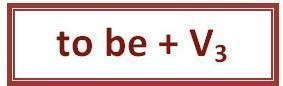 Present Simple Passive: 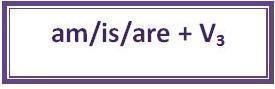 I am given a dollar every day – Каждый день мне дают доллар Vegetables are grown in greenhouses – Овощи выращивают в теплицах Butter is made from milk – Масло делают из молока Past Simple Passive: 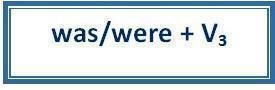 This house was built 100 years ago – этот дом был построен 100 лет назад When was the telephone invented? – Когда был изобретен телефон? We weren’t invited to the party last week. – Нас не пригласили на вечеринку на прошлой неделе Future Simple Passive: 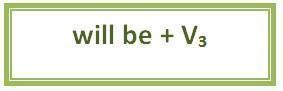  The room will be cleaned tomorrow – Комнату уберут завтра All the students will be examined on Monday Всех студентов проэкзаменуют в понедельник I will be given a bicycle for my birthday – На день рождения мне подарят велосипед Для образования отрицательного предложения простых времен страдательного залога необходимо поставить Not после глагола to be: You will not be taken for a walk- Тебя не поведут гулять А для образования вопросительного предложения мы ставим форму to be перед подлежащим: Are we allowed to park here? – Нам можно здесь припарковаться? Что касается употребления настоящего, прошедшего и будущего времен группы Indefinite / Simple  в пассивном залоге, оно  полностью совпадает с действительным залогом этих времен. Пассивный залог с модальными глаголами Пассивные конструкции могут сочетаться со всеми модальными глаголами. 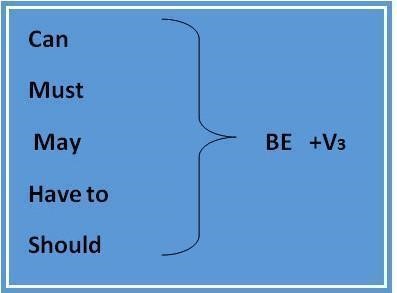 She must be taken to the hospital – Ее обязательно нужно забрать в больницу The dog can be fed with meat and vegetables – Собаку можно кормить мясом и овощами He has to be taken to the swimming pool by car, as it is quite a long way – Его приходится возить в бассейн на машине, так как это очень далеко This work should be done very carefully – Работу следует делать очень аккуратно Предлоги By and with в Passive Voice Когда мы хотим сказать, КТО или ЧТО является причиной действия, мы употребляем предлог By. В английском предложении с пассивной конструкцией предлог By может вводить: человека/людей, совершивших какое-то действие: – After the match the stadium was destroyed by football fans После 	матча 	стадион 	был разнесен футбольными фанатами – This tree was planted by my grandfather Это дерево было посажено моим дедушкой автора/авторов — The books about Harry Potter were written by J.K. Rowling  – Книги о Гарри Поттере были написаны Джоан Роулинг обобщенного 	деятеля 	/ 	организацию 	— The industry is controlled by the state –промышленность контролируется государством. The plane was hijacked by the bandits – самолет был захвачен бандитами. The bill was adopted by the Parliament – законопроект был принят парламентом. — явление природы — The city was ruined by earthquake – город был разрушен  землетрясением Когда мы хотим сказать, ЧТО является орудием действия, мы употребляем предлог  with The note was written with a pencil – Записка была написана карандашом He was killed with a knife – Его убили ножом В Passive Voice не употребляются следующие глаголы: Непереходные глаголы, т.к. при них нет объекта, который испытывал бы какое-то воздействие (напр. live, work, arrive)  Глаголы-связки be (быть) become (становиться) Глагол have Reading and speaking Facts about Canada Canada is located in the continent of North America. It is bound in the north by the Arctic Ocean, in the east by the North Atlantic Ocean, in the south by the United States of America (USA) and in the west by the North Pacific Ocean. Alaska, a state of the US lies in its north-western part. Canada is the largest, among the various nations of the world that share an international border with only one country. The geographic coordinates of the country are 60 degrees 00 minutes north and 95 degrees 00 minutes west. The northernmost point of the country is Cape Columbia on Ellesmere Island in northwest territory, while the southernmost point is Middle Island in Lake Erie, Ontario and the easternmost point is Cape Spear in Newfoundland, while the westernmost point is Mt. St. Elias in the Yukon territory. Canada is divided into six time zones.  The total area of Canada is 9,984,670 sq km and this makes it the second largest country in the world. Of this total the land area is 9,093,507 sq km while the remaining 891,163 sq km is covered by water. The Rocky Mountains with their snow-capped peaks and their clear blue lakes are found in the western part of the country. The rest of the country is mostly covered with plains, however lowlands are found in the southeast. Due to its vast extent varied landforms like mountains, plains, deserts and fjords, all are found in Canada. The highest point in the country is Mount Logan which is 5,959 m high while the lowest point is the Atlantic Ocean which lies at 0 m. Most of northern Canada has an arctic or subarctic climate with long harsh winters, short sunny summers and little precipitation and mean temperatures below freezing point for about seven months in a year. While the southern part of the country has a relatively milder climate often experiencing high levels of humidity during the summer months and the temperatures rise above 30 degrees centigrade. The western and south-eastern part of the country experience heavy rainfall while the prairies are relatively dry. Most of the country’s rain and snow in the east of the Rocky Mountains is caused by cyclonic storms that form as a result of the mixing of air from the Arctic, Pacific and North American interior. In general terms, four seasons can be distinguished in Canada, they are Spring (March to May), Summer (June to August/September), Autumn (September to November) and Winter (December to February or later). Canada has immense fresh water resources and almost 9% of its territory is water. An interesting fact about Canada’s hydrology is that nearly 60% of the country’s rivers flow and drain towards the north; away from the nearly 90% of its population which lives in the south. The major rivers of the country are the Athabasca, Columbia, Fraser, Mackenzie, Nelson, Ottawa, St. Lawrence, Saskatchewan and Yukon. Of these the Columbia and the Yukon cross the international border into the USA, while Mackenzie is the largest river of Canada. Canada has more lakes than any other country in the world and more than 500 lakes in the country are larger than 100 sq km. Some of the biggest lakes of Canada are Lake Superior, Huron, Great Bear, Great Slave, Erie, Winnipeg, Ontario, Athabasca and Winnipegosis. Of these, the four which form a part of the great lakes-Superior, Huron, Erie and Ontario are shared with USA. The total estimated population of Canada for the year 2013 was about 34 million. For the year, 2013 the estimated birthrate is 10.28 births per 1,000 and the death rate is 8.2 deaths per 1,000 members of the population, while the infant mortality rate is 4.78 deaths per 1,000 live births. The sex ratio is estimated to be 0.99 males for every female and the growth rate of the population is estimated at 0.77%. The distribution of the population in Canada is quite uneven. Nearly 90% of its population is concentrated in the southern part within 160 km of the border with the US. The estimated population density for the year 2013 is four persons per sq km. The estimated figures for the year 2013 for age structure in Canada show that 15.5% of the population consists of children between 0-14 years, 12.9% of the population is in the early working age between 15-24 years, 41.4% of the population is in the prime working age between 25-54 years, 13.3% of the population is in the mature working age between 55-64 years and 16.8% of the population is in the elderly age of 65 years and over. As per the 2010 census, 81% of the total population in Canada is classified as urban population, while the remaining 19% is classified as rural population. The main religion in Canada is Christianity, comprising of Roman Catholics, Protestants and other Christian sects however, the country also has Muslims and people of other unspecified faiths. The official languages of Canada are English and French, but other languages are also spoken in the country. The ethnic groups living in Canada include whites of British, French and other European origin, Amerindians, Asians, Africans, Arabs and others of mixed background. Make a short summary of the text. Do it according to the following format. The title of the text is… The text is devoted to… It consists of… The first passage deals with… The second (third, fourth, etc.) passage deals with… The main idea of the text is… Список литературы Основная литература 1. Иностранный язык для гуманитарных и естественнонаучных специальностей : учебник / О.С. Шибкова, Е.Н. Хусаинова, О.О. Варнавская, Г.Н. Нежельская, О.В. Щербинина ; ФГАОУ ВПО Сев.-Кав. федер. ун-т.</font> - Ставрополь : СКФУ, 2016. - 1503 с. - Печатается по решению УМС СКФУ Дополнительная литература Голицынский, Ю.Б. Великобритания: пособие по страноведению : [12+] / Ю.Б. Голицынский. – 2-е изд., испр. – Санкт-Петербург : КАРО, 2019. – 480 с. : ил. – (Английский язык для школьников). – Режим доступа: по подписке. – URL: https://biblioclub.ru/index.php?page=book&id=574019 (дата обращения: 12.04.2021). – ISBN 978-5-9925-1350-9. – Текст : электронный. Голицынский, Ю.Б. Соединенные Штаты Америки: пособие по страноведению: [12+] / Ю.Б. Голицынский. – Санкт-Петербург: КАРО, 2019. – 448 с.: ил. – (Страноведение). – Режим 	доступа: 	по 	подписке. 	– URL: https://biblioclub.ru/index.php?page=book&id=610771 (дата обращения: 12.04.2021). – ISBN 978-5-9925-0137-7. – Текст : электронный. Качалова, К.Н. Практическая грамматика английского языка с упражнениями и ключами : учебник : [16+] / К.Н. Качалова, Е.Е. Израилевич. – Санкт-Петербург : КАРО, 2018. – 608 с. – Режим доступа: по подписке. – URL: https://biblioclub.ru/index.php?page=book&id=574452 (дата обращения: 12.04.2021). – ISBN 978-5-9925-0716-4. – Текст : электронный. Murphy, R. Essential Grammar in Use: A self-study reference and practice book for elementary students of English: without answers / Raymond Murphy. - 3 edition. - Cambridge: Cambridge University Press, 2013. - 275 p.: il. - ISBN 978-0-521-67581-9, экземпляров 92 Методическая литература 1. Иностранный язык для гуманитарных и естественнонаучных специальностей : учебник / О.С. Шибкова, Е.Н. Хусаинова, О.О. Варнавская, Г.Н. Нежельская, О.В. Щербинина ; ФГАОУ ВПО Сев.-Кав. федер. ун-т.</font> - Ставрополь : СКФУ, 2016. - 1503 с. Интернет-ресурсы http://www.englishclub.com – Сайт для изучения английского языка в режиме онлайн. http://www.native_english.ru – Материалы для изучающих английский язык: статьи, тесты, игры, идиомы, пословицы, программы, аудиокниги, фильмы. http://www.english.language.ru/index.html – Тестирование онлайн. Бесплатные интерактивные уроки английского языка. http://www.lingualeo.ru – Английский язык в режиме онлайн. http://www.multilex.ru/online.htm – «Мультилекс» – англо-русский и русскоанглийский электронный словарь. http://www.multitran.ru – «Мультитран» – Мультимедийный англо-русский и русско-английский словарь. Практическое занятие 28 Тема 28. Canada. Modals.  General Information. Text: "Canadian countryside" Modal verbs Цель – освоение лексико-грамматического наполнения тем "Canadian countryside" в рамках текстов, видео- и аудиосюжетов; доформирование навыков аудирования, чтения, говорения, письма в рамках компетентностного подхода. Актуальность темы состоит в необходимости формирования у студентов способности участвовать в непосредственном диалоге культур, совершенствоваться в иностранном языке и использовать его для углубления своих знаний в области общественной жизни, имеющей отношение к семье, семейным взаимоотношениям, родственным связям. Формируемые компетенции: УК-4 . Теоретическая часть. The Grammatical Characteristics of Modal Verbs Модальные глаголы (Modal Verbs) обозначают не действия, а отношение к ним. С помощью модальных глаголов говорящий показывает, что он считает то или иное действие возможным или невозможным, обязательным или необязательным, вероятным или маловероятным. К числу модальных глаголов относятся can, may, must, should, need. Кроме того, модальные значения могут быть выражены глаголами to be и to have. Модальные глаголы считаются дефектными, неполноценными по форме. У них отсутствует ряд грамматических форм. Многие из них употребляются только в настоящем времени, не имеют окончания -s в 3-м лице единственного числа и не образуют неличных форм (причастия, инфинитива, герундия). Модальные глаголы никогда не используются после инфинитива, например: If you want to apply for this job, you have to be able to type at least 60 words a minute.(вместо can употребляется глагол, заменяющий его в значении «уметь») Если ты хочешь подать заявление о приеме на эту работу, ты должен уметь печатать со скоростью не менее 60 слов минуту. После модальных глаголов, как правило, стоит смысловой глагол без частицы to (за исключением to be и to have). Модальные глаголы могут употребляться со всеми формами инфинитива в зависимости от времени совершения действия. Если действие относится к настоящему времени, то употребляется простой инфинитив или инфинитив продолженной формы (Progressive): Не can play tennis. – Он умеет играть в теннис. He may be playing tennis now. – Он, возможно, играет в теннис сейчас. Если действие относится к прошлому, то употребляется перфектный инфинитив. You could have taken care of her. – Вы могли бы позаботиться о ней. Вопросительная и отрицательная формы предложений с модальным глаголом образуются без вспомогательных глаголов (за исключением глагола to have). Обычно модальный глагол в вопросе стоит перед подлежащим. Например: May we leave early? –Можно нам уйти пораньше? Can you come and see me tomorrow?-Yes, I can. / No, I can’t Ты можешь прийти ко мне завтра?- Да. / Нет. Отрицательная форма образуется при помощи частицы not, которая стоит после модального глагола. You must not smoke here. – Вы не должны здесь курить. You needn’t go there. – Тебе не надо туда ходить. Can Модальный глагол can имеет следующие формы: can – настоящее время (могу, может и т.д.); could – прошедшее время (мог, могли), сослагательное наклонение (мог бы), форма вежливости. Can может выражать: 1) умственную и физическую возможность, умение выполнить действие, выраженное инфинитивом стоящего за ним глагола: I can lift this suitcase. – Я могу поднять этот чемодан. I can’t understand you. – Я не могу тебя понять. Это же значение может быть выражено и синонимическим словосочетанием to be able, которое употребляется во всех временах: Не is (was, will be) able to come and see us every Sunday. – Он может (смог, сможет) навещать нас каждое воскресенье. 2) разрешение; запрещение (в отрицательных) и неуверенность (в вопросительных предложениях): You can use my book. – Ты можешь взять мою книгу. You can’t speak to your mother like that. – Ты не смеешь (я не разрешаю) так разговаривать со своей мамой. Can it be true? – Неужели это правда? Must Модальный глагол must имеет только одну форму, которая употребляется в настоящем времени и не изменяется в косвенной речи. В прошедшем и будущем времени для выражения долженствования вместо must употребляется глагол to have с частицей to (had to, shall / will have to). Например: I must do it. – Я должен это сделать. I had to do it. – Я должен был это сделать. I’ll have to do it. – Я должен буду это сделать. Must может выражать: необходимость, обязанность, долг: Every young man must serve in the army. – Каждый молодой человек должен служить в армии. запрещение (в отрицательных предложениях): You must not disturb him. – Вы не должны мешать ему. настойчивый совет, приказание: You must speak to Nick. Не is in trouble. – Ты должен поговорить с Николаем. У него неприятности. May Глагол may(мочь / можно) имеет следующие формы: may – настоящее время (могу, может и т.д.) might – прошедшее время (мог, могли);сослагательное наклонение (мог бы, могли бы). Глагол may может выражать: разрешение, позволение совершить какое-либо действие: You may take my umbrella. – Ты можешь взять мой зонтик. May I come in? – Можно войти? предположение, основанное на неуверенности: It may start raining. – Вероятно, пойдет дождь. Не may not be at home. – Возможно (может быть),его нет дома. Форма might может выражать упрек или неодобрение: You might have told him about it. – Ты мог бы сказать ему об этом. Need Модальный глагол need (нуждаться / нужно) имеет только одну форму. Он употребляется преимущественно в отрицательных предложениях и выражает ненужность совершения действия: You needn’t come so early. – Вам незачем приходить так рано. Need может употребляться и как смысловой глагол со значением «нуждаться в чемлибо»: Не needs a long rest. – Ему нужен продолжительный отдых. Do you need my advice? – Вам нужен мой совет? Should, Ought to Модальные глаголы should и ought (следует) имеют только одну форму, которая употребляется в настоящем времени и не изменяется в косвенной речи. Глаголы should и ought практически имеют одни и те же значения и различаются лишь тем, что ought употребляется с частицей to, a should –  без нее. Они могут выражать: совет или рекомендацию (следует, должен): You ought to be more attentive at the lessons. – Вы должны быть более внимательны на уроках. You shouldn’t go to bed so late. – Вам не следует ложиться спать так поздно. недоумение, удивление, возмущение. В этом случае should придает эмоциональную окраску высказыванию, не выражая модальности: Why should I got here? – С какой стати мне туда идти? How should I know? – Откуда мне знать? “Be to”As a Modal Модальный глагол to be употребляется в двух формах the Present и the Past Simple и всегда с частицей to: We are to meet on Friday. – Мы встретимся (должны встретиться) в пятницу. We were to meet last Friday. – Мы должны были встретиться в прошлую пятницу. To be to может выражать: предварительную договоренность, планируемое действие: Mary and John are to marry in June. – Мери и Джон поженятся в июне. Не was to come and see me last week. – Он должен был навестить меня на прошлой неделе. приказы, распоряжения: The Principal says I am to arrange the meeting. – Директор говорит, что я должен организовать собрание. “Have to”As a Modal Эквивалент модального глагола (must) – to have может употребляться в настоящем, прошедшем и будущем временах, образуя вопросительную и отрицательную формы по общему правилу (с помощью вспомогательных глаголов do, does, did): После него следует инфинитив с частицей to. Не has to get up at 6 o’clock. – Он вынужден вставать в шесть. Does he have to get up at 6 o’clock? – Он вынужден вставать в шесть? Не doesn’t have to get up at 6 o’clock. – Ему не приходится вставать в шесть. Модальный глагол to have to выражает обязанность и необходимость, обусловленную обстоятельствами: I didn’t want to go there, but I had to. – Я не хотел идти туда, но мне пришлось. I have to cook dinner myself because my mother is out. – Я должен (мне приходится) готовить обед сам, потому что мамы нет дома. Uses of Modals, etc to Express Ability Модальный глагол can / could может выражать врожденную или приобретенную способность что-либо делать в настоящем или прошлом, например: Present reference:   I can hear music. 	 	 	 	 	Я слышу музыку. 	Past or perfect reference: 	 	I couldn’t play chess when I was a child. 	 	 	 	 	Я не умел играть в шахматы в детстве. 	 	 	 	 	He could have danced all night. 	 	 	 	 	Должно быть, он танцевал всю ночь. Кроме модального глагола can / could для выражения способности / умения могут использоваться следующие глаголы и выражения: Природная способность может выражаться следующим образом:  Can you run 1500 metres in 5 minutes? Ты можешь пробежать 1500 метров за 5 минут? I cannot run 1500 metres in 5 minutes. Я не могу пробежать 1500 метров за 5 минут.  В данном случае вместо can можно использовать выражение am/is/are able to, хотя в этом случае оно встречается намного реже. Сравните: Billy is only 9 months old and he can already stand up. Billy is only 9 months old and he is already able to stand up. Однако когда речь идет о действии, происходящем в момент речи, am/is/are able toне употребляется: Look! I can stand on my hands!  Если мы говорим о приобретенном умении или навыке в настоящем, также используется модальный глагол can (выражение am/is/are able to менее типично в этой ситуации).  Can you drive a car? Ты умеешь водить машину? I can’t drive a car. Я не умею водить машину. В данном случае глагол canчасто употребляется с такими глаголами, как drive, play, speak, understand, при этом высказывание имеет то же значение, что и в Present Simple: I can play chess = I play chess. Я играю в шахматы. Для выражения любого умения /навыка в прошлом используется глагол couldили его заменительwas / were able to: Jim could run very fast when he was a boy. Джим очень быстро бегал, когда был ребенком.  Barbara was able to sing very well when she was younger. Барбара умела хорошо петь, когда была моложе. I tried again and found that I could / was able to swim. Я попытался снова и понял, что могу плыть.  Необходимо отметить, что couldне может употребляться, когда речь идет о конкретном дейcтвии, успешно завершившемся в прошлом. В данном случае вместо couldиспользуются выражения was / were able to, managed to, например: In the end they were able to rescue the cat on the roof. In the end they managed to rescue the cat on the roof. В конце концов, им удалось вызволить кота, забравшегося на крышу. Однако модальный глагол couldможет использоваться в том случае, если действие не завершилось успешно (т.е. в отрицательных предложениях) или в вопросах, например: They tried for hours, but they couldn’t rescue the cat. Они несколько часов пытались спасти кота, но не смогли. Could they rescue the cat on the roof? No, they couldn’t. It was too difficult. Им удалось снять кота с крыши? Нет. Это было слишком сложно сделать. Тем не менее, утвердительный ответ на последний вопрос будет: -Yes, they managed to. (заменитель could) Для выражения умения / способности с помощью глаголов can / could также могут употребляться конструкции в страдательном залоге: The lecture couldn’t be understood by anyone present. Никто из присутствующих не мог понять лекцию. The dinner could have been prepared if someone had been home. Обед могли бы приготовить, если бы кто-то был дома. Uses of Modals, etc to Express Requests С просьбами в английском языке обычно обращаются в форме общих вопросов с помощью модальных глаголов may, can, could, will, would. Просьбы произносятся с интонацией повышения. Добавление “please” к просьбе делает ее более вежливой. Как правило, вежливые просьбы не задаются в форме отрицательных вопросов. Конструкции Could you, Can you, Will you, Would you употребляются в просьбах сделать что-то, в то время как May I, Could I, Can I употребляются в обращении с просьбой и в просьбах о разрешении. Способы выражения разрешения в английском языке могут отличаться по степени прямолинейности и вежливости. Просьбы о разрешении могут относиться к настоящему или  будущему. Просьбы с модальным глаголом can являются наиболее распространенной формой, употребляемой, главным образом, в ситуациях неофициального общения: Can I borrow your umbrella, please? – Могу ли я взять Ваш зонтик? Could является более вежливой альтернативой can и используется чаще в тех случаях, когда говорящий не уверен, что получит положительный ответ на свою просьбу: Could I borrow your umbrella, please? – Не могли бы Вы одолжить свой зонтик? 3.May–это еще более вежливая, «уважительная» форма выражения просьбы, которая используется, как правило, в ситуациях формального общения: May I borrow your umbrella, please? – Не могли бы Вы одолжить свой зонтик? 4. Самой вежливой и формальной формой выражения просьбы является модальный глагол may. Следует отметить, что данная форма является наименее употребительной из всех вышеперечисленных: Might I borrow your umbrella, please? – Не могли бы Вы одолжить свой зонтик? В повседневном общении глаголы can, could и may зачастую являются взаимозаменяемыми при выражении «нейтральных» просьб. Типичными ответами на просьбы являются следующие: утвердительныйответ: 	Of course you can/may отрицательныйответ: 	 	No, you can’t/may not. Необходимо отметить, такие модальные глаголы, как could и might, не употребляются при ответе на просьбу, т.е. высказывание «Of course you could/might» или «No, you couldn’t/might not»являются неверными. Существуют и другие способы ответить на запрос или просьбу, степень вежливости которых также варьируется от очень вежливого разрешения до достаточно категоричного отказа: разрешение: Of course. отказ: 	 	I am afraid not  	 	I’d rather you didn’t  	 	Certainly not. Вежливый отказ обычно сопровождается объяснением, например: I am afraid you can’t, because… Отказ может выражаться следующим образом: Frankie can’t/may not/mustn’t stay up late. – Фрэнки нельзя (запрещено) ложиться поздно.  Следует помнить, что mustn’t выражает наиболее категоричную форму запрета. Существует множество способов для выражения различной степени вежливости в просьбах. Для того чтобы сделать просьбу еще более вежливой, часто добавляется наречие possibly: 	Can/Could I (possibly) 	  	Do you think I could/might 	 	use your phone? I wonder if I could/might Кроме вышеперечисленных модальных глаголов для выражения разрешения /запрещения могут также использоваться следующие глаголы и выражения, близкие по значению к модальным глаголам: (not) be allowed to: You’re (not)allowed to stay out late. 	(not) be permitted to: 	You’re (not) permitted to stay out late. Тебе можно (нельзя) гулять допоздна. 	be forbidden to: 	 	You’re forbidden to stay out late. 	 	 	 	Тебезапрещеногулятьдопоздна. 	be prohibited: 	 	Smoking is strictly prohibited. 	 	 	 	Курение строго запрещено. 	Be not to: 	 	 	You’re not to smoke. 	 	 	 	Тебенельзякурить. Negative imperative: Don’tsmoke! 	 	 	 	Курение запрещено! Подобные выражения часто встречаются в объявлениях в общественных местах: Thank you for not smoking. – У нас не курят. Passengers are requested to remain seated till the aircraft stops. – Просьба пассажирам оставаться пристегнутыми до полной остановки самолета. Trespassing is strictly forbidden. – Проход воспрещен! Uses of Modals, etc to Express Certainty and Possibility В английском языке существуют различные способы выражения той или иной степени уверенности говорящего в тех фактах, о которых идет речь. Если говорящий полностью уверен в том, о чем идет речь, то высказывание строится с использованием основного глагола в требуемой видо-временной форме, например: Jane is working at home (a certain fact). – Джейн работает дома. Если в высказывании предполагается та или иная степень вероятности того, о чем идет речь, то используются модальные глаголы may / might / could: Jane may/might/could work at home. – Вероятно, Джейн работает дома. В Таблице №1 представлены примеры предложений с глаголами в различных видовременных формах (определенность) и соответствующие примеры с формами модальных глаголов (различная степень уверенности). Таблица №1 – Видо-временные формы глаголов (определенность) vs. модальные глаголы (вероятность) Кроме вышеупомянутых глаголов степень определенности / вероятности могут также выражать модальные глаголы should be и ought to be: John should be / ought to be at home. – Джон должен быть дома. John should be / ought to be working. – Вероятно, Джон работает. John should have left / ought to have left tomorrow. – Должно быть, Джон уже уедет завтра. Однако эти модальные глаголы реже используются в этой функции, т.к. их основной функцией является выражение обязательства, что может привести к недопониманию. Например, предложение «He should have arrived» может иметь следующие значения: «I think he probably has arrived (Я думаю, что он, вероятно, уже приехал)» и «He failed in his duty to arrive yesterday (Он должен был приехать, но не приехал вчера)». В вопросительных предложениях употребляются модальные глаголы Might…?, Could….?, реже Can…?иMay…? Might/Could/Can this be true? – Разве это может быть правдой? Might/Could he know the answer? – Разве он знает ответ? Might/Could/Can he still be working? – Разве он все еще работает? Might/Could/Can he have been waiting long? – Разве они уже долго ждут? В предложениях, выражающих отрицание вероятности, используются модальные глаголы с отрицательной частицей not: may not, mightn’t, can’t. He may not be here. – Он не может быть здесь. He may not have been working late. – Он не мог работать допоздна. Необходимо также уточнить, что модальный глагол can в сочетании с отрицательной частицей not часто выражает недоверие: What you’re saying can’t be true! I can hardly believe in it! – То, о чем ты говоришь, не может быть правдой! Я не могу в это поверить! Все модальные глаголы можно расположить на следующей шкале: certain  	 	He is at home. (= it’s a certain fact)  	 	He could be at home. (= doubtful possibility)  	 	He should be at home. (= doubtful possibility)  	 	He ought to be at home. (=doubtful possibility)  	 	He may be at home. (= it’s possible, but uncertain)  	 	He might be at home. (= less certain that may) He isn’t at home. (= it’s a certain fact) He can’t be at home. (= it’s nearly certain) He couldn’t be at home. (= more ‘tentative’ than may) He may not be at home. (= possible, but uncertain) He mightn’t be at home. (= less certain than may not) uncertain Uses of Modals, etc to Express Certainty and Possibility В английском языке существуют различные способы выражения той или иной степени уверенности говорящего в тех фактах, о которых идет речь. Если говорящий полностью уверен в том, о чем идет речь, то высказывание строится с использованием основного глагола в требуемой видо-временной форме, например: Jane is working at home (a certain fact). – Джейн работает дома. Если в высказывании предполагается та или иная степень вероятности того, о чем идет речь, то используются модальные глаголы may / might / could: Jane may/might/could work at home. – Вероятно, Джейн работает дома. В Таблице №1 представлены примеры предложений с глаголами в различных видовременных формах (определенность) и соответствующие примеры с формами модальных глаголов (различная степень уверенности). Таблица №1 – Видо-временные формы глаголов (определенность) vs. модальные глаголы (вероятность) Кроме вышеупомянутых глаголов степень определенности / вероятности могут также выражать модальные глаголы should be и ought to be: John should be / ought to be at home. – Джон должен быть дома. John should be / ought to be working. – Вероятно, Джон работает. John should have left / ought to have left tomorrow. – Должно быть, Джон уже уедет завтра. Однако эти модальные глаголы реже используются в этой функции, т.к. их основной функцией является выражение обязательства, что может привести к недопониманию. Например, предложение «He should have arrived» может иметь следующие значения: «I think he probably has arrived (Я думаю, что он, вероятно, уже приехал)» и «He failed in his duty to arrive yesterday (Он должен был приехать, но не приехал вчера)». В вопросительных предложениях употребляются модальные глаголы Might…?, Could….?, реже Can…?иMay…? Might/Could/Can this be true? – Разве это может быть правдой? Might/Could he know the answer? – Разве он знает ответ? Might/Could/Can he still be working? – Разве он все еще работает? Might/Could/Can he have been waiting long? – Разве они уже долго ждут? В предложениях, выражающих отрицание вероятности, используются модальные глаголы с отрицательной частицей not: may not, mightn’t, can’t. He may not be here. – Он не может быть здесь. He may not have been working late. – Он не мог работать допоздна. Необходимо также уточнить, что модальный глагол can в сочетании с отрицательной частицей not часто выражает недоверие: What you’re saying can’t be true! I can hardly believe in it! – То, о чем ты говоришь, не может быть правдой! Я не могу в это поверить! Все модальные глаголы можно расположить на следующей шкале: certain  	 	He is at home. (= it’s a certain fact)  	 	He could be at home. (= doubtful possibility)  	 	He should be at home. (= doubtful possibility)  	 	He ought to be at home. (=doubtful possibility)  	 	He may be at home. (= it’s possible, but uncertain)  	 	He might be at home. (= less certain that may) He isn’t at home. (= it’s a certain fact) He can’t be at home. (= it’s nearly certain) He couldn’t be at home. (= more ‘tentative’ than may) He may not be at home. (= possible, but uncertain) He mightn’t be at home. (= less certain than may not) uncertain Reading and speaking Canada’s expansion took place from east to west. Yet most of its rivers, lakes, prairies and mountain ranges run north to south, forming natural barriers to travel and communications. As a result, all of Canada’s regions have easier connections with their neighbours in the USA to the south, than with each other. Contrary to popular belief, the Prairies are not completely flat. Apart from the plains of southern Saskatchewan, southwest Manitoba and southeast Alberta, there are undulating forests, magnificent rivers, lakes, the foothills of the Rockies and Tundra stretching 600 km to the Northwest Territories and the Arctic Circle. The Prairies are the breadbasket of Canada and of the world. For six months of the year they are under snow and ice. A lot of the farmers become “snowbirds” and spend the winters in Arizona, in the USA. After their return in March, work begins in earnest: planting and cultivating the wheat crop. It is harvested in August and transported to the head of Lake Superior on freight trains which are often 150 box-cars long. Almost half the people who live in British Columbia today were born elsewhere. Yet, British Columbians are extremely proud of their homeland. There is something for everyone with the sea, mountains, forests, desert, lakes and vineyards. Above all, for Canada, it is warm. It hardly ever snows in Victoria, its capital. Fishing, mining, forestry and hydroelectric power are practically the only industries, so the skies are clear and the air is fresh. British Columbians fight hard to keep it that way and complain very loudly if big business wants to destroy more of the natural environment. In the Queen Charlotte Islands, where the forests are thought to be older than human existence, destructive clearcut logging has been stopped. Public pressure has also put an end to pollution from paper mills in the Coast Mountains. British Columbia is Canada’s door to the Pacific Rim. In recent years this door has welcomed thousands of immigrants from Hong Kong. They have brought investment capital and their expertise for business with them. Canada’s future is looking westward. Stephen Leacock, a Canadian humorist, once said that life in Canada consisted of preparing for winter, enduring winter and recovering from winter. Houses are winterised by adding storm windows; cars are winterised with snow tyres and anti-freeze. Winter is when people go underground to shop. All the larger cities have huge indoor or underground shopping malls. When it is cold outside, you can go to a mall and shop, see a movie, or have a meal without going outside. When it is not cold, Canada can be surprisingly hot. Toronto in summer can be 35°C and very humid. Then, it is time to get out the camping gear and the barbecue and head for the great outdoors. Occupying nearly 40 per cent of Canada’s total landmass, the North is an iconic, yet mysterious part of Canada, famous for its cliched images of igloos, Eskimos, icebergs, polar bears, seal-clubbers and Northern Lights, but also a region few will ever visit. Small in population, mostly weak economically and often unbearable in weather, Canada’s northern communities are among the most isolated parts of the country, and easily ignored by all but those who actually live there. For those tough enough to do so, however, northern living can be a source of great pride and a symbol of man’s ability to overcome some of nature’s harshest terrain in the pursuit of a traditional pioneer lifestyle that a small minority of Canadians have enjoyed for centuries. The unique atmosphere of the Canadian north causes spectacular light phenomena in the night sky known as the aurora borealis. Along with the snowy, generally treeless landscapes, Canada’s North is particularly well-known as being the fabled “land of the midnight sun.” Due to its proximity to the Arctic Circle, days up there can entail up to 24 straight hours of sunlight in the summer, but also 24 hours of straight darkness in the winter. Canada’s most extreme northern region is home to land that is so frozen, dry and featureless that it’s been used as training ground for astronauts. Despite the sub-arctic temperatures, much of the land is actually considered desert, since there is virtually no moisture or precipitation, and few living creatures can survive. Unlike the rest of the country, Canada’s North was never entirely taken over by Europeans. Both the Northwest Territories and Nunavut have thus retained their aboriginal majorities, while the Yukon has the country’s largest per-capita aboriginal community, at around 23 per cent of the population. Many of these residents retain cultures and traditions that have remained unchanged for centuries, and in some very rural communities, subsistence hunter-gatherer lifestyles are still practised. In 1870, the British decided land ownership was better suited to governments than corporations, and agreed to transfer the management of Rupert’s Land to the recently-formed Government of Canada. The land was then chopped up into several provinces and territories in the early 20th century, establishing not only the three northern territories, but also the Prairie Provinces of Saskatchewan and Alberta. Though tour guides may attempt to put an upbeat face on Canada’s North by playing up its “serenity” and “vast open spaces,” the North is not generally a happy part of the country. Virtually every negative statistic you can imagine – crime, domestic violence, prison population, drugs, suicide – are vastly higher in the North than anywhere else in Canada. The most common explanation is that the overbearing dullness and economic hopelessness of the region, coupled with its often hideous weather, provokes all sorts of depression and anxiety in its residents, as well as a generally nihilistic worldview. Originally, the main difference between provinces and territories is that they were governed by two different political systems. Although they each still maintain some unique characteristics today, the distinction has become far blurrier and less relevant over the last few decades. The main distinction has to do with natural resource royalties, which territorial governments cannot charge nor collect. This is the last lingering legacy of colonialism in the territories, and is showing signs of becoming a more contentious political issue as the North begins to make significant new discoveries of diamonds and oil. Make a short summary of the text. Do it according to the following format. The title of the text is… The text is devoted to… It consists of… The first passage deals with… The second (third, fourth, etc.) passage deals with… The main idea of the text is… Список литературы Основная литература 1. Иностранный язык для гуманитарных и естественнонаучных специальностей : учебник / О.С. Шибкова, Е.Н. Хусаинова, О.О. Варнавская, Г.Н. Нежельская, О.В. Щербинина ; ФГАОУ ВПО Сев.-Кав. федер. ун-т.</font> - Ставрополь : СКФУ, 2016. - 1503 с. - Печатается по решению УМС СКФУ Дополнительная литература Голицынский, Ю.Б. Великобритания: пособие по страноведению : [12+] / Ю.Б. Голицынский. – 2-е изд., испр. – Санкт-Петербург : КАРО, 2019. – 480 с. : ил. – (Английский язык для школьников). – Режим доступа: по подписке. – URL: https://biblioclub.ru/index.php?page=book&id=574019 (дата обращения: 12.04.2021). – ISBN 978-5-9925-1350-9. – Текст : электронный. Голицынский, Ю.Б. Соединенные Штаты Америки: пособие по страноведению: [12+] / Ю.Б. Голицынский. – Санкт-Петербург: КАРО, 2019. – 448 с.: ил. – (Страноведение). – Режим 	доступа: 	по 	подписке. 	– URL: https://biblioclub.ru/index.php?page=book&id=610771 (дата обращения: 12.04.2021). – ISBN 978-5-9925-0137-7. – Текст : электронный. Качалова, К.Н. Практическая грамматика английского языка с упражнениями и ключами : учебник : [16+] / К.Н. Качалова, Е.Е. Израилевич. – Санкт-Петербург : КАРО, 2018. – 608 с. – Режим доступа: по подписке. – URL: https://biblioclub.ru/index.php?page=book&id=574452 (дата обращения: 12.04.2021). – ISBN 978-5-9925-0716-4. – Текст : электронный. Murphy, R. Essential Grammar in Use: A self-study reference and practice book for elementary students of English: without answers / Raymond Murphy. - 3 edition. - Cambridge: Cambridge University Press, 2013. - 275 p.: il. - ISBN 978-0-521-67581-9, экземпляров 92 Методическая литература 1. Иностранный язык для гуманитарных и естественнонаучных специальностей : учебник / О.С. Шибкова, Е.Н. Хусаинова, О.О. Варнавская, Г.Н. Нежельская, О.В. Щербинина ; ФГАОУ ВПО Сев.-Кав. федер. ун-т.</font> - Ставрополь : СКФУ, 2016. - 1503 с. Интернет-ресурсы http://www.englishclub.com – Сайт для изучения английского языка в режиме онлайн. http://www.native_english.ru – Материалы для изучающих английский язык: статьи, тесты, игры, идиомы, пословицы, программы, аудиокниги, фильмы. http://www.english.language.ru/index.html – Тестирование онлайн. Бесплатные интерактивные уроки английского языка. http://www.lingualeo.ru – Английский язык в режиме онлайн. http://www.multilex.ru/online.htm – «Мультилекс» – англо-русский и русскоанглийский электронный словарь. http://www.multitran.ru – «Мультитран» – Мультимедийный англо-русский и русско-английский словарь. Практическое занятие 29 Тема 29 Cultural mosaic. Adverbs General Information. The Comparison of Adverbs. Text: "Cultural mosaic" Цель – освоение лексико-грамматического наполнения тем "Cultural mosaic"; "Ottawa"в рамках текстов, видео- и аудиосюжетов; доформирование навыков аудирования, чтения, говорения, письма в рамках компетентностного подхода. Актуальность темы состоит в необходимости формирования у студентов способности участвовать в непосредственном диалоге культур, совершенствоваться в иностранном языке и использовать его для углубления своих знаний в области общественной жизни, имеющей отношение к семье, семейным взаимоотношениям, родственным связям. Формируемые компетенции: УК-4 . Теоретическая часть. Adverbs Наречие указывает на признак действия или на обстоятельства, при которых действие протекает. Наречие может относиться к глаголу, показывая как, где, когда, каким образом происходит действие: Не works hard. – Он работает усердно. She lives there. – Она живет там. Наречие может относиться к прилагательному или другому наречию, указывая на их признаки: The work is done quite well. – Работа сделана довольно хорошо. По своему строению наречия делятся на простые, производные и сложные. Простые наречия не имеют суффиксов: often (часто), never (никогда), yet (пока), here (здесь), there (там). Производные наречия образуются главным образом с помощью суффикса -lу, который прибавляется к основе прилагательного (slowly – медленно, seriously – серьезно), или, иногда, других частей речи (daily – ежедневно, weekly – еженедельно). Другие суффиксы, образующие наречия, менее продуктивны и встречаются реже: sideways (в сторону, вкось, боком), otherwise (иначе), forward (вперед),  warlike (воинственно),  twofold (вдвое) и др. Если прилагательное оканчивается на -у, то при прибавлении суффикса -lу буква -у меняется на -i-: happily (счастливо), easily (легко). Как правило, наречия с суффиксом -lу сохраняют значение прилагательных, от которых они образованы. Однако есть несколько наречий, которые имеют совсем другое значение: hard (твердый, тяжелый) – hard (тяжело, с трудом) – hardly (едва), near (близкий) – near (близко) – nearly (почти). Ряд наречий и прилагательных совпадают по форме: fast (быстрый, быстро), early (ранний, рано) и др. Сложные наречия образуются от двух и более основ. К ним относятся: inside (внутри), outside (снаружи), sometimes (иногда), somewhere (где-нибудь), nowhere (нигде, никуда), elsewhere (где-нибудь в другом месте), at last (наконец), at least (no крайней мере), moreover (сверх того) и т.д. По своему значению наречия делятся на: наречия места – inside (внутрь, внутри), here (здесь), there (там), below (внизу), above (выше, наверху), where (где, куда) и др.; наречия времени – today (сегодня), yesterday (вчера), tomorrow (завтра), then (тогда), often (часто), never (никогда), lately (недавно) и др.; наречия образа действия – well (хорошо), badly (плохо), quietly (спокойно, тихо), fast, quickly (быстро), hard (тяжело, с трудом) и др.; наречия меры и степени – very (очень), much (много), little (мало), enough (достаточно), too (слишком), nearly, almost (почти) и др. The Comparison of Adverbs Большинство наречий (главным образом наречия образа действия) имеют три степени сравнения – положительную (начальная форма слова), сравнительную и превосходную. Существуют два способа построения степеней сравнения: прибавлением суффиксов -er, -est к форме положительной степени односложных или двухсложных наречий на –ly (см. таблицу №1); Таблица №1 – Образование степеней сравнения наречий суффиксальным способом добавлением слов more, most, обозначающими увеличение качества, и less,  least, обозначающими уменьшение качества многосложных наречий, образованных от прилагательных при помощи суффикса -1y) (таблица №2): Таблица №2 – Образование степеней сравнения наречий аналитическим способом Исключения: Некоторые наречия образуют формы степеней сравнения не по правилам (см. таблицу №3). Таблица №3 – Образование степеней сравнения наречий (исключения) The Functions of Adverbs Наречие в предложении всегда является обстоятельством. Наречие также может служить: вопросительным словом, с которого начинается предложение: When did you come? – Когда ты приехал? Why are you late? – Почему ты опоздал? для соединения простых предложений (so – поэтому, таким образом, итак; then – затем, тогда; however – однако; besides – кроме того) и для присоединения придаточных предложений к главному (when – когда, where – где, why – почему, how – как):  It rains, so I’ll have to take my umbrella. – Идет дождь, так что придется взять зонтик. I don’t know where they live. – Я не знаю, где они живут. Prepositions Предлоги (Prepositions) играют существенную роль при грамматическом анализе предложения, для выявления функций существительного в предложении. Существуют предлоги пространственные и предлоги временные. Предлоги, обозначающие пространственные отношения Пространственные предлоги делятся на предлоги положения в пространстве (места) и предлоги движения (направления). Предлоги положения в пространстве (места) ● 	in (в) The students are in the room. – Студенты находятся в комнате. inside (внутри, положение внутри чего-либо) He looked inside the box. – Он посмотрел внутрь ящика. outside (снаружи) outside the home – вне дома around (вокруг) There is a garden around the house. – Вокруг дома есть сад. behind (позади) There was a small yard behind the house. – Позади дома был маленький двор. at (у, в) The teacher was sitting at his table. – Учитель сидел за своим столом. (нахождение перед объектом) The students are at the theatre. – Студенты находятся в театре. am at school. – Я в школе (учусь). I am at the lesson. – Я на уроке (занимаюсь). (нахождение где-либо с конкретной целью) by (у) He was standing by the window. – Он стоял у окна. (нахождение сбоку) on (на, нахождение на плоскости) There spots on the Sun. – На Солнце есть пятна. The book is on the table. – Книга находится на столе. above (над) There is a bookshelf above the table. – Над столом есть книжная полка. under (под) Look under the bed. – Посмотри под кроватью. Предлоги движения (направления) to (в, к; обозначает направление движения) go to the Institute. – Я хожу в институт. towards (по направлению к) He started towards the door. – Он направился к дверям. into (в; движение в «предмет», «под крышу») He went into the house. – Он вошел в дом. from (от, из; удаление от чего-либо) come from the theatre. – Я иду из театра.  He took the book from me. – Он взял книгу у меня. out of (из; движение из «предмета», «из-под крыши») go out of the theatre. – Я выхожу из театра. He looked out of the window. – Он выглянул из окна. across (через, пересечение чего-либо) Be careful walking across the street. – Осторожно переходи улицу. through (через; движение через какую-либо среду) He looked through the window. – Он посмотрел в окно. over (через; движение через препятствие) He jumped over the fence. – Он перепрыгнул через забор. Предлоги, обозначающие временные отношения Предлоги времени at (для обозначения точного времени (по часам)) at 5 o’clock – в 5 часов Кроме того: at night – ночью, at noon – в полдень, at the weekend – в выходные, at Christmas – в Рождество on (для обозначения конкретного дня или даты) on Monday – в понедельник; on the fifth(day) of May – пятого (дня) мая in (употребляется с указаниями периодов времени – года, времени года, месяца, недели и т.д.) in May – в мае, in 1960 – в 1960 году, in summer – летом, in the morning – утром; in the evening – вечером; in the afternoon – после обеда (днем) in (через) I shall come back in two days. Я  вернусь через два дня. for (в течение, в продолжение; на какое-то время) Hе has been doing it for two days. – Он это делает (в течение) два дня. He has gone away for two days. Он уехал на два дня. by (к; обычно с перфектом) Не has come by five o’clock. – Он пришел к пяти часам. 	Предлоги, 	обозначающие 	отношения, 	выражаемые 	в 	русском 	языке падежными окончаниями (of, to, by, with) of (указывает на отношения, выражаемые в русском языке родительным падежом (кого, чего?)) The roof of the house is red. – Крыша дома красная. to (указывает на отношения, выражаемые в русском языке дательным падежом (кому, чему?)) I sent a book to him. – Я послал ему книгу. by, with (указывают на отношения, выражаемые в русском языке творительным падежом (кем, чем?)) We write with a pen. –  Мы пишем ручкой. В английском языке часто встречаются наречия, которые по своей форме совпадают с предлогами: Не is in. – Он дома. (in — наречие) Не is in the room. – Он находится в комнате. (in — предлог) Иногда наречия так тесно связаны с глаголами, что образуют с ними единое смысловое целое. В этом случае наречия изменяют значение глагола, после которого они стоят, и соответствуют по функции русским приставкам. Сравни: ходить, приходить, подходить, переходить, отходить и т. д. В английском языке эти «предлоги» (наречия) стоят не перед, а после глагола и формально с ним не слились: to go – идти; to go away – уходить; to go out – выходить; to go in – входить; to go through – проходить; to go over – переходить и т. д. Если два предлога стоят подряд, то первый относится к глаголу (налево), а другой к существительному (направо). Левый предлог будет послеглагольным наречием и на него при чтении падает ударение. Не sits on on the chair. – Он продолжает сидеть на стуле. This problem was worked out by many scientists. – Эту проблему разработали многие ученые. Reading and speaking Canada has a reputation for being a mosaic of world cultures, in contrast to the USA’s melting pot image. In the early days in the eastern provinces, settlers were forced to form mixedrace, multilingual communities because farms were small and good land was scarce. When the west of Canada was opened up, there was so much space that Ukrainians, Germans, Poles and many other national and religious groups were able to form their own separate communities. They kept their own cultures and languages. There are still communities today where English is a second language. The Hutterites, who live on the Prairies, originally came from Russia. They still dress traditionally and farm communal land. The latest groups to arrive are people from China, Hong Kong and other parts of the Pacific Rim. They have brought Asian cultures and business connections to Canada, which until recently looked mainly to Europe and the United States. Canadian music reflects the country’s unique diversity – its strong English and French heritage, its pre-colonial aboriginal traditions as well as the influence of its immigrant populations. Although, Canadian music has been heavily influenced by American music and culture; the close proximity between the two neighbors and the subsequent migration makes this inevitable, the country has nevertheless consistently produced musicians of international renown. Canadian art is a conglomeration of influences from different cultures across the world as well as its own pre-colonial aboriginal art. Before the advent of the first European settlers in Canada, indigenous art was primarily a confluence of the aboriginal culture and music with art itself. In the mid 19th century French Colonial art, largely in the renaissance period featuring religious depictions was patronized mainly by the Catholic Church. Some known painters of this period are Pierre Le Ber, Cornelius Krieghoff and Paul Kane. A group of landscape painters called the Group of Seven, who came into prominence in the early 20th century, are debated to be the most influential artists in Canada’s history. Their art lent to a surge of nationalism in Canada. The original members of the group were Franklin Carmichael, Lawren Harris, AY Jackson, Frank Johnston, Arthur Lismer, J.E.H MacDonald, and Frederick Varley. Canadian art achieved a distinct identity of its own only after the Second World War in 1945 when the government also played a vital role in the propagation of art. This was also the period when abstract art came into being in the country. After the arrival of the Europeans, architecture in Canada was initially influenced by the Baroque and New England styles and later by the Victorian and Gothic Revival styles. The Château style was used in several public structures, such as the Supreme Court building. The desire for a unique Canadian style led to a revival of the Neo-Gothic style during the inter-war period. After the Second World War glass skyscrapers started dominating Canada’s skyline. Many Canadian projects of this period were designed by foreigners, who won open contests. Prominent Modernists such as Ludwig Mies van der Rohe and I.M Pei designed major works in Canada. At the same time top Canadian architects did much of their work abroad. Modern Canadian Literature can be predominantly divided into two categories – English and French literature, although in recent years immigrant literature from Canada has also made its mark internationally. The first writers in English were primarily travelers, explorers, British officers and their wives. The earliest documents were therefore, simply narratives of journeys and exploration. However, since Canada officially became a country in 1867 it has been argued that the literature predating this was colonial. In the 1960s, an experimental branch of Québécois literature began to develop. In 1967, the country’s centennial year, the national government decided to increase funding to publishers which gave further impetus to local literature. Prior to this, Canadian English literature was seen more as an appendage to British and American Literature. Booker Prize winning authors from Canada are: Michael Ondaatje, Margaret Atwood and Yann Martel; while Alice Munro has won the Man Booker International Prize as well as the Nobel Prize in Literature. Like its art and literature, Canadian fashion was heavily borrowed and adopted from French fashion when the first European settlers started arriving in the country. Similarly, modern Canadian fashion is seen as more non-Canadian with more global influences. Some of the top fashion houses in Canada include LGFG fashion house, Greta Constantine, Pink Tartan, Smythe and the top designers include Denis Gagnon and Jeremy Laing. Canadian cinema has been largely regional and niche in nature. Notable filmmakers from English Canada include David Cronenberg, Guy Maddin, Atom Egoyan, Allan King, and Michael Snow. Notable filmmakers from French Canada include Claude Jutra, Gilles Carle, Denys Arcand, Jean Beaudin, Robert Lepage, Denis Villeneuve and Michel Brault. Predictably, like all its other art forms, Canadian Cinema is intricately linked with the cinema of its neighbor; the US. Canadian directors who are best known for their Americanproduced films include Norman Jewison, Jason Reitman, Paul Haggis and James Cameron. Canadian actors who achieved success in Hollywood films include Mary Pickford, Norma Shearer, Donald Sutherland, Jim Carrey and Ryan Gosling. One of the most famous and dearly beloved of the Canadians in the last 100 years is Terry Fox, who had his leg amputated due to cancer, and since then he is honored as a secular saint of modern Canada. He organized a one man marathon across the country to raise funds for cancer research. Other famous Canadians include Dr. David Suzuki, scientist activist and media star; hockey player Wayne Gretzky; Marc Garneau, the first Canadian in outer space; non-fiction author Pierre Berton, and Nobel Laureate in Medicine for his research in Diabetes, Dr. Frederick Banting. The most internationally renowned Canadians hail from the world of cinema and music and include singers Bryan Adams, Celine Dion, Neil Young, Shania Twain, Justin Bieber; actors Keanu Reeves, Michael J Fox, William Shatner, Jim Carrey, Ryan Gosling, Ryan Reynolds, Ellen Page, Donald Sutherland, Pamela Anderson; director James Cameron and many more. Make a short summary of the text. Do it according to the following format. The title of the text is… The text is devoted to… It consists of… The first passage deals with… The second (third, fourth, etc.) passage deals with… The main idea of the text is… Список литературы Основная литература 1. Иностранный язык для гуманитарных и естественнонаучных специальностей : учебник / О.С. Шибкова, Е.Н. Хусаинова, О.О. Варнавская, Г.Н. Нежельская, О.В. Щербинина ; ФГАОУ ВПО Сев.-Кав. федер. ун-т.</font> - Ставрополь : СКФУ, 2016. - 1503 с. - Печатается по решению УМС СКФУ Дополнительная литература Голицынский, Ю.Б. Великобритания: пособие по страноведению : [12+] / Ю.Б. Голицынский. – 2-е изд., испр. – Санкт-Петербург : КАРО, 2019. – 480 с. : ил. – (Английский язык для школьников). – Режим доступа: по подписке. – URL: https://biblioclub.ru/index.php?page=book&id=574019 (дата обращения: 12.04.2021). – ISBN 978-5-9925-1350-9. – Текст : электронный. Голицынский, Ю.Б. Соединенные Штаты Америки: пособие по страноведению: [12+] / Ю.Б. Голицынский. – Санкт-Петербург: КАРО, 2019. – 448 с.: ил. – (Страноведение). – Режим 	доступа: 	по 	подписке. 	– URL: https://biblioclub.ru/index.php?page=book&id=610771 (дата обращения: 12.04.2021). – ISBN 978-5-9925-0137-7. – Текст : электронный. Качалова, К.Н. Практическая грамматика английского языка с упражнениями и ключами : учебник : [16+] / К.Н. Качалова, Е.Е. Израилевич. – Санкт-Петербург : КАРО, 2018. – 608 с. – Режим доступа: по подписке. – URL: https://biblioclub.ru/index.php?page=book&id=574452 (дата обращения: 12.04.2021). – ISBN 978-5-9925-0716-4. – Текст : электронный. Murphy, R. Essential Grammar in Use: A self-study reference and practice book for elementary students of English: without answers / Raymond Murphy. - 3 edition. - Cambridge: Cambridge University Press, 2013. - 275 p.: il. - ISBN 978-0-521-67581-9, экземпляров 92 Методическая литература 1. Иностранный язык для гуманитарных и естественнонаучных специальностей : учебник / О.С. Шибкова, Е.Н. Хусаинова, О.О. Варнавская, Г.Н. Нежельская, О.В. Щербинина ; ФГАОУ ВПО Сев.-Кав. федер. ун-т.</font> - Ставрополь : СКФУ, 2016. - 1503 с. Интернет-ресурсы http://www.englishclub.com – Сайт для изучения английского языка в режиме онлайн. http://www.native_english.ru – Материалы для изучающих английский язык: статьи, тесты, игры, идиомы, пословицы, программы, аудиокниги, фильмы. http://www.english.language.ru/index.html – Тестирование онлайн. Бесплатные интерактивные уроки английского языка. http://www.lingualeo.ru – Английский язык в режиме онлайн. http://www.multilex.ru/online.htm – «Мультилекс» – англо-русский и русскоанглийский электронный словарь. http://www.multitran.ru – «Мультитран» – Мультимедийный англо-русский и русско-английский словарь. Практическое занятие 30 Тема 30. The educational system in Canada. Prepositions General Information. Prepositions Text: "Learn in Ottawa" Цель – освоение лексико-грамматического наполнения тем "Learn in Ottawa"; "Ottawa"в рамках текстов, видео- и аудиосюжетов; доформирование навыков аудирования, чтения, говорения, письма в рамках компетентностного подхода. Актуальность темы состоит в необходимости формирования у студентов способности участвовать в непосредственном диалоге культур, совершенствоваться в иностранном языке и использовать его для углубления своих знаний в области общественной жизни, имеющей отношение к семье, семейным взаимоотношениям, родственным связям. Формируемые компетенции: УК-4 . Теоретическая часть. Prepositions Предлоги (Prepositions) играют существенную роль при грамматическом анализе предложения, для выявления функций существительного в предложении. Существуют предлоги пространственные и предлоги временные. Предлоги, обозначающие пространственные отношения Пространственные предлоги делятся на предлоги положения в пространстве (места) и предлоги движения (направления). Предлоги положения в пространстве (места) ● 	in (в) The students are in the room. – Студенты находятся в комнате. inside (внутри, положение внутри чего-либо) He looked inside the box. – Он посмотрел внутрь ящика. outside (снаружи) outside the home – вне дома around (вокруг) There is a garden around the house. – Вокруг дома есть сад. behind (позади) There was a small yard behind the house. – Позади дома был маленький двор. at (у, в) The teacher was sitting at his table. – Учитель сидел за своим столом. (нахождение перед объектом) The students are at the theatre. – Студенты находятся в театре. am at school. – Я в школе (учусь). I am at the lesson. – Я на уроке (занимаюсь). (нахождение где-либо с конкретной целью) by (у) He was standing by the window. – Он стоял у окна. (нахождение сбоку) on (на, нахождение на плоскости) There spots on the Sun. – На Солнце есть пятна. The book is on the table. – Книга находится на столе. above (над) There is a bookshelf above the table. – Над столом есть книжная полка. under (под) Look under the bed. – Посмотри под кроватью. Предлоги движения (направления) to (в, к; обозначает направление движения) go to the Institute. – Я хожу в институт. towards (по направлению к) He started towards the door. – Он направился к дверям. into (в; движение в «предмет», «под крышу») He went into the house. – Он вошел в дом. from (от, из; удаление от чего-либо) come from the theatre. – Я иду из театра.  He took the book from me. – Он взял книгу у меня. out of (из; движение из «предмета», «из-под крыши») go out of the theatre. – Я выхожу из театра. He looked out of the window. – Он выглянул из окна. across (через, пересечение чего-либо) Be careful walking across the street. – Осторожно переходи улицу. through (через; движение через какую-либо среду) He looked through the window. – Он посмотрел в окно. over (через; движение через препятствие) He jumped over the fence. – Он перепрыгнул через забор. Предлоги, обозначающие временные отношения Предлоги времени at (для обозначения точного времени (по часам)) at 5 o’clock – в 5 часов Кроме того: at night – ночью, at noon – в полдень, at the weekend – в выходные, at Christmas – в Рождество on (для обозначения конкретного дня или даты) on Monday – в понедельник; on the fifth(day) of May – пятого (дня) мая in (употребляется с указаниями периодов времени – года, времени года, месяца, недели и т.д.) in May – в мае, in 1960 – в 1960 году, in summer – летом, in the morning – утром; in the evening – вечером; in the afternoon – после обеда (днем) in (через) I shall come back in two days. Я  вернусь через два дня. for (в течение, в продолжение; на какое-то время) Hе has been doing it for two days. – Он это делает (в течение) два дня. He has gone away for two days. Он уехал на два дня. by (к; обычно с перфектом) Не has come by five o’clock. – Он пришел к пяти часам. 	Предлоги, 	обозначающие 	отношения, 	выражаемые 	в 	русском 	языке падежными окончаниями (of, to, by, with) of (указывает на отношения, выражаемые в русском языке родительным падежом (кого, чего?)) The roof of the house is red. – Крыша дома красная. to (указывает на отношения, выражаемые в русском языке дательным падежом (кому, чему?)) I sent a book to him. – Я послал ему книгу. by, with (указывают на отношения, выражаемые в русском языке творительным падежом (кем, чем?)) We write with a pen. –  Мы пишем ручкой. В английском языке часто встречаются наречия, которые по своей форме совпадают с предлогами: Не is in. – Он дома. (in — наречие) Не is in the room. – Он находится в комнате. (in — предлог) Иногда наречия так тесно связаны с глаголами, что образуют с ними единое смысловое целое. В этом случае наречия изменяют значение глагола, после которого они стоят, и соответствуют по функции русским приставкам. Сравни: ходить, приходить, подходить, переходить, отходить и т. д. В английском языке эти «предлоги» (наречия) стоят не перед, а после глагола и формально с ним не слились: to go – идти; to go away – уходить; to go out – выходить; to go in – входить; to go through – проходить; to go over – переходить и т. д. Если два предлога стоят подряд, то первый относится к глаголу (налево), а другой к существительному (направо). Левый предлог будет послеглагольным наречием и на него при чтении падает ударение. Не sits on on the chair. – Он продолжает сидеть на стуле. This problem was worked out by many scientists. – Эту проблему разработали многие ученые. Reading and speaking As a Global Learning Centre, Ottawa is an enviable city in which to pursue academic studies or professional development in both English and French. The region’s six universities and colleges, plus numerous technology institutes and professional schools create a highly integrated and flexible education and training delivery system. In addition, a number of world-class events are hosted in Ottawa to support specialized and advanced learning. Ottawa’s philosophy is that knowledge is the key to maintaining high standards of living and sustaining a competitive edge in today’s world markets. The city’s emphasis on learning is reinforced by a dynamic business and technology sector that works in partnership with our educational institutions through various agencies, foundations and undertakings to ensure that the system meets the needs of industry through creative and timely programs that are focused on both today's needs, and those of the future. For children in grades kindergarten to grade 12, Ottawa offers a rich array of public and private schools. While there is ample opportunity to learn in English, French, French immersion and English as a second language, Ottawa also offers learning in a host of different cultures, languages and religions, reflecting our diverse multicultural community. Ottawa has a number of academic and industrial research networks. Driven by a worldclass standard of excellence championed by institutions such as the National Research Council and the Communications Research Centre, these networks include institutes and programs such as the National Capital Institute of Telecommunications, Ottawa Centre for Research and Innovation, and the Ottawa Life Sciences Council. Both Carleton University and the University of Ottawa also support advanced research activities. Ottawa's educational network includes a number of organizations that specialize in professional development and skills upgrading. Some of these include: The University of Ottawa’s Executive MBA Program The University of Ottawa’s Standard MBA Program is designed for candidates in the early stages of their professional careers Carleton University's Sprott School of Business offers dozens of high-quality professional development programs Forum for International Trade Training offers specialized training to businesses who want to increase their export capabilities Vitesse Re-skilling Canada Inc. was created by the National Research Council, University of Ottawa and Carleton University to provide new software-engineering skills tailored to meet the requirements of industry and the special needs of under-employed or unemployed professionals. Ottawa is also home to the offices of hundreds of professional associations, many of whom offer specific training for their members. Ottawa offers a wealth of private post-secondary schools which support a variety of curricula. These include professional development, vocational training, adult literacy, new language training, specialized career studies, reskilling in preparation for career transitions, continuing education, and more. Ottawa also offers a wide variety of other private learning institutions for your elementary or secondary school students. These include Montessori and Waldorf Schools, as well as a host of schools dedicated to specific religious and cultural groups. In 1966, Montessori began offering Montessori education to a small number of children between 3 and 6 years of age under the name Ottawa Montessori School. Twenty years later they purchased two buildings in Alta Vista and added a ‘link’ to make it one school. In 2003 they offered a Junior High Program for grades 7 and 8 and by 2009; a High School became a strategic goal.  In 2012 that goal was implemented and they now offer High School at The Element. OMS Montessori is a not-for-profit private school offering an authentic Montessori education in the nation’s capital. At Ottawa Montessori School, they have a rich community of students with diverse abilities, interests, cultures and needs. The curriculum they offer is internationally recognized and implemented in schools across Canada, the United States and throughout the world. They are licensed under the Day Nurseries Act, listed as a private school on the Ministry of Education’s website. The Element has the authority to grant credits toward the Ontario Secondary School Diploma. Of over thirty self-proclaimed Montessori schools in Ottawa, Ottawa Montessori School is one of only three accredited schools, and is recognized as a leading Montessori school in Canada. As part of Ontario’s excellent education system, Ottawa’s public schools provide high standards of learning in both official languages. The Ottawa-Carleton District School Board is the largest school board in Ottawa and offers students and parents a world of choice for education, growth, and achievement. 147 schools offer a wide range of programs to promote learning excellence and meet the individual needs of students, parents, and the community at large. All schools are teaching communities where the principals, vice-principals, teachers, and support staff nurture and challenge students to achieve their best in academics, the arts, athletics, and technology. They are dedicated to providing a welcoming environment to parents, students, and staff in all schools. Cultural diversity is an important part of the community and is contributing to the growth and vibrancy of Ottawa. Make a short summary of the text. Do it according to the following format. The title of the text is… The text is devoted to… It consists of… The first passage deals with… The second (third, fourth, etc.) passage deals with… The main idea of the text is… Список литературы Основная литература 1. Иностранный язык для гуманитарных и естественнонаучных специальностей : учебник / О.С. Шибкова, Е.Н. Хусаинова, О.О. Варнавская, Г.Н. Нежельская, О.В. Щербинина ; ФГАОУ ВПО Сев.-Кав. федер. ун-т.</font> - Ставрополь : СКФУ, 2016. - 1503 с. - Печатается по решению УМС СКФУ Дополнительная литература Голицынский, Ю.Б. Великобритания: пособие по страноведению : [12+] / Ю.Б. Голицынский. – 2-е изд., испр. – Санкт-Петербург : КАРО, 2019. – 480 с. : ил. – (Английский язык для школьников). – Режим доступа: по подписке. – URL: https://biblioclub.ru/index.php?page=book&id=574019 (дата обращения: 12.04.2021). – ISBN 978-5-9925-1350-9. – Текст : электронный. Голицынский, Ю.Б. Соединенные Штаты Америки: пособие по страноведению: [12+] / Ю.Б. Голицынский. – Санкт-Петербург: КАРО, 2019. – 448 с.: ил. – (Страноведение). – Режим 	доступа: 	по 	подписке. 	– URL: https://biblioclub.ru/index.php?page=book&id=610771 (дата обращения: 12.04.2021). – ISBN 978-5-9925-0137-7. – Текст : электронный. Качалова, К.Н. Практическая грамматика английского языка с упражнениями и ключами : учебник : [16+] / К.Н. Качалова, Е.Е. Израилевич. – Санкт-Петербург : КАРО, 2018. – 608 с. – Режим доступа: по подписке. – URL: https://biblioclub.ru/index.php?page=book&id=574452 (дата обращения: 12.04.2021). – ISBN 978-5-9925-0716-4. – Текст : электронный. Murphy, R. Essential Grammar in Use: A self-study reference and practice book for elementary students of English: without answers / Raymond Murphy. - 3 edition. - Cambridge: Cambridge University Press, 2013. - 275 p.: il. - ISBN 978-0-521-67581-9, экземпляров 92 Методическая литература 1. Иностранный язык для гуманитарных и естественнонаучных специальностей : учебник / О.С. Шибкова, Е.Н. Хусаинова, О.О. Варнавская, Г.Н. Нежельская, О.В. Щербинина ; ФГАОУ ВПО Сев.-Кав. федер. ун-т.</font> - Ставрополь : СКФУ, 2016. - 1503 с. Интернет-ресурсы http://www.englishclub.com – Сайт для изучения английского языка в режиме онлайн. http://www.native_english.ru – Материалы для изучающих английский язык: статьи, тесты, игры, идиомы, пословицы, программы, аудиокниги, фильмы. http://www.english.language.ru/index.html – Тестирование онлайн. Бесплатные интерактивные уроки английского языка. http://www.lingualeo.ru – Английский язык в режиме онлайн. http://www.multilex.ru/online.htm – «Мультилекс» – англо-русский и русскоанглийский электронный словарь. http://www.multitran.ru – «Мультитран» – Мультимедийный англо-русский и русско-английский словарь. Практическое занятие 31-32 Тема 31-32. Canadian landmarks. Conjunctions General Information Text: "The Northern Territories of Canada" Text: "Niagara Falls" Цель – освоение лексико-грамматического наполнения тем "The Northern Territories of Canada"; "Niagara Falls" в рамках текстов, видео- и аудиосюжетов; доформирование навыков аудирования, чтения, говорения, письма в рамках компетентностного подхода. Актуальность темы состоит в необходимости формирования у студентов способности участвовать в непосредственном диалоге культур, совершенствоваться в иностранном языке и использовать его для углубления своих знаний в области общественной жизни, имеющей отношение к семье, семейным взаимоотношениям, родственным связям. Формируемые компетенции: УК-4 . Теоретическая часть. Cоюз в английском языке (conjunction) — служебная часть речи, которая связывает между собой два слова, отдельные, независимые предложения или части сложного предложения. Союзы не изменяют своей формы, в предложении не выступают каким-либо членом предложения и не используются сами по себе. She likes swimming and yoga. – Она любит плавание и йогу.He read the instructions but he didn’t carry them out. – Он читал инструкции, но (он) не выполнял их. Классификация английских союзов Союзы английского языка по своему образованию можно разделить на простые, производные, сложные и составные. Простые союзы (simple conjunctions) состоят из одного корня без суффиксов или префиксов: and – и;as – так как;or – или;then – потом;but – но;if – если;till – пока;how – как;so – так что. Производные союзы (derivative conjunctions) происходят из других частей речи и имеют в своем составе суффикс или приставку: because – потому что;unless – если не;until – пока не. Сложные союзы (compound conjunctions) образованы от других союзов, с помощью суффиксов, префиксов или части «-ever» (когда-либо, всегда): although – хотя;however – тем не менее, однако;whenever – всякий раз, когда. Составные союзы (composite conjunctions) состоят из двух и более слов, служебных и самостоятельных частей речи. К ним также относятся парные союзы: as if – как будто;in case – в случае, если;as well as – так же как;not only ... but also – не только ... но и;whether ... or – или ... или;neither ... nor – ни ... ни. Функции союзов в предложении Союзы английского языка по своему значению делятся на 3 основные группы: сочинительные, подчинительные и парные союзы. Сочинительные союзы (coordinating conjunctions) Сочинительные союзы соединяют одинаковые по значимости слова, фразы, однородные члены предложения или независимые предложения в одно сложносочиненное предложение. К ним относятся союзы: «and – и», «but – но», «or – или», «as well as – так же как», «moreover – более того», «not only … but – не только… но» и другие. Все сочинительные союзы можно разделить на 4 группы: Соединительные.Противительные.Разделительные.Причинно-следственные.  Давайте рассмотрим каждую из этих групп по отдельности. Соединительные союзы соединяют два слова или два простых предложения. Примеры таких союзов: «and – и», «both … and – как … так и», «as well as – так же, как и», «not only … but also – не только … но и». She is smart and beautiful. – Она умная и красивая.He likes sports as well as music. – Ему нравится спорт также, как и музыка.She can both speak and write English. – Она может как говорить, так и писать по-английски.He neither wrote nor phoned. – Он ни звонил, ни писал.She is not only pretty, but also kind. – Она не только симпатичная, но и добрая. Противительные союзы выражают противопоставление одной части предложения другой. Примеры таких союзов: «but – но», «still – все же», «yet – однако», «whereas – в то время как», «while – тогда как», «nevertheless – тем не менее», и т.п. I will go, and you stay here. – Я пойду, а вы оставайтесь здесь.He is short but strong. – Он невысокий, но сильный.He says that he saw nothing, however, I don't believe. – Он говорит, что он ничего не видел, однако, я не верю.Nevertheless, I want to go there. – Тем не менее, я хочу туда пойти.A story that is strange yet true. – История, которая является странной, однако правдивой. Разделительные союзы используются для предоставления двух вариантов чего-либо, иногда в качестве выбора между чем-либо. Примеры таких союзов: «or – или», «either … or – или … или», «neither … nor – ни … ни», «otherwise – в противном случае», «or else – а то (иначе)». Would you like meat or fish? – Хотите мясо или рыбу?You either go with me or with him. – Ты идешь или со мной, или с ним.I’d like you to come, or else I'll feel lonely. – Я хочу, чтобы ты пришла, а то я буду чувстовать себя одиноким.You must pay the fine, otherwise you will be punished. – Вы должны заплатить штраф, в противном случае вы будете наказаны. Причинно-следственные союзы указывают причину тех или иных действий. Примеры таких союзов: «for (since) – так как»,  «so – чтобы». I cannot tell whether she is old or young for I have never seen her. – Я не могу сказать она старая или молодая, так как я никогда не видел ее.Hand me that screwdriver so I could fix this.– Передай-ка мне ту отвертку чтобы я мог починить это.  Подчинительные союзы (subordinating conjunctions) Подчинительные союзы соединяют придаточное предложение с основным, от которого оно зависит по смыслу, образуя сложноподчиненное предложение. К ним относятся: «after – после того, как», «as – так как», «before – перед тем, как», «if – если», «since – так как / с тех пор, как», «that – что / чтобы», «till – пока / до тех пор, пока», «unless – пока не / если не», «whether – ли», «where – где», «although – хотя / несмотря на то, что», «because – потому что», «how – как», «once – как только (часто не переводится)», «than – чем / нежели / разве только», «though – хотя / несмотря на», «until – до тех пор, пока», «whenever – всякий раз, когда / когда бы ни», «while – в то время, как», «when – когда». Важно! Подчинительный союз всегда ставится в начало придаточного предложения. Перед ним не ставится запятая. Английские подчинительные союзы по значению делятся на несколько подгрупп: Изъяснительные союзы вводят подчиненное предложение, в котором даются более подробные сведения, относительно главного предложения. Примеры таких союзов: «that – что», «if – ли», «when – когда», «whether – ли», «why – почему», «how – как». Mendeleyev predicted that vacant places in his table would be filled in. – Менделеев предсказал, что пустующие места в его таблице будут заполнены.Не suggested that we should decrease the intensity of the current. – Он предложил, чтобы мы уменьшили напряжение тока.I don't care if he comes or not. – Мне без разницы, придет ли он или нет. Временные союзы вводят информацию относительно времени. Примеры таких союзов: «before – прежде», «since – с (каких-либо пор)», «till – до (каких-либо пор)», «after – после» и др. I returned home after he had gone. – Я вернулся домой после того как он ушел.I have not seen him since we moved into the city. – Я не видел его с тех пор как мы переехали в город.The tourists did not make camp till (until) it grew dark. – Туристы не разбивали лагеря, пока не стемнело.He knew that the patrols might catch tracks before they were covered with snow. – Он знал, что патруль может обнаружить его следы, прежде чем они покроются снегом. Причинные союзы вводят информацию относительно причины или повода чеголибо. Примеры таких союзов: «as – так как», «because – потому что», «since – так как», и др. He may enter, as he is a friend. – Он может войти, поскольку он друг.As he was not there, I left a message with his brother. – Так как его там не было, я передал сообщение через его брата.A copper wire became red-hot because an electric current was passed through it. – Медная проволока раскалилась докрасна, потому что через нее был пропущен электрический ток.  Целевые союзы вводят информацию относительно цели на что-либо. Примеры таких союзов: «that – чтобы», «lest – (с тем намерением) чтобы не», «in order that – для того чтобы» и др. We eat so that we could live. – Мы едим чтобы мы могли жить.He held my hand lest I should fall. – Он держал меня за руку чтобы я не упала.In order that an inflammable gas may burn in air it must first be raised to the ignition temperature. – Для того чтобы горючий газ горел в воздухе, его температура должна быть повышена до температуры вспышки. Союзы следствия вводят информацию относительно последствий чего-либо. Пример: «so … that – так … что». He was so weak that he could hardly stand. – Он был так слаб, что едва мог стоять.She ate so much that she fell ill. – Она так много съела, что заболела. Условные союзы вводят информацию относительно условия чего-либо. Примеры таких союзов: «if – если», «unless – если не», «provided (that) – при условии, что». I will go abroad if I get a good job. – Я поеду за границу, если получу хорошую работу.They won't help you unless you tell them the truth. – Они тебе не помогут, если ты не скажешь им правды.The volume of gas is proportional to its absolute temperature provided its pressure remains constant. – Объем газа пропорционален его абсолютной температуре, при условии что давление остается постоянным.  Уступительные союзы вводят информацию относительно признания, подтверждения чего-либо. Примеры: «though / although – хотя, несмотря на то, что». He works hard though he is weak. – Он много работает, хотя он и слаб.She is always neatly dressed although she is poor. – Она всегда аккуратно одета, несмотря на то, что она бедна. Союзы сравнения вводят информацию относительно того, что сравнивается. Пример: «than – чем». He is cleverer than I am. – Он умнее, чем я.I like her better than him. – Она мне нравится больше, чем он. Союзные слова Как в английском, так и в русском языке придаточное и главное предложение могут быть связаны не только союзами, но и союзными словами — относительными местоимениями. К ним относятся: «who – кто, который», «what – что», «whose – чей / чья / чье», «when – когда», «which – (тот) который (о вещах или животных)», «that – который, кто», «where – где», «how – как», «why – почему». В отличие от английских союзов, союзные слова не только связывают части сложного предложения, но и являются членами придаточного предложения: I know the architect who has built this opera house. – Я знаю архитектора, который построил этот оперный театр (союзное слово «who» здесь является подлежащим).We were not even explained what to do. – Нам даже не объяснили, что нужно делать (союзное слово «what» здесь является дополнением).I am sure Lisa will help you when she comes. – Я уверен, что Лиза тебе поможет, когда она придет (союзное слово «when» здесь является обстоятельством времени). Reading and speaking The Northern Territories of Canada Occupying nearly 40 per cent of Canada’s total landmass, the North is an iconic, yet mysterious part of Canada, famous for its cliched images of igloos, Eskimos, icebergs, polar bears, seal-clubbers and Northern Lights, but also a region few will ever visit. Small in population, mostly weak economically and often unbearable in weather, Canada’s northern communities are among the most isolated parts of the country, and easily ignored by all but those who actually live there. For those tough enough to do so, however, northern living can be a source of great pride and a symbol of man’s ability to overcome some of nature’s harshest terrain in the pursuit of a traditional pioneer lifestyle that a small minority of Canadians have enjoyed for centuries. The unique atmosphere of the Canadian north causes a spectacular light phenomena in the night sky known as the aurora borealis. “Northern” Canada encompasses all land above the country’s 60th parallel, which is divided into three territories (from west to east): Yukon, the Northwest Territories and Nunavut. Upwards of 90 per cent of the land in all three is strictly uninhabitable, a barren wasteland of rock, ice and snow, meaning most populated areas are located either in the southern region or close to the coast of some lake, river or ocean. Even then, “habitable” is very much in the eye of the beholder. Even in the cities, it’s not at all uncommon for winter temperatures to dip below -40˚(C). Along with the snowy, generally treeless landscapes, Canada’s North is particularly wellknown as being the fabled “land of the midnight sun.” Due to its proximity to the Arctic Circle, days up there can entail up to 24 straight hours of sunlight in the summer, but also 24 hours of straight darkness in the winter. Canada’s most extreme northern region is home to land that is so frozen, barren, dry and featureless that it’s been used as training ground for astronauts. Despite the sub-arctic temperatures, much of the land is actually considered desert, since there is virtually no moisture or precipitation, and few living creatures can survive. The aboriginal people of Canada's North, known for their distinctive furry coats, are known as "Inuit." The popular term "Eskimo" is now considered politically incorrect. Unlike the rest of the country, Canada’s North was never entirely taken over by Europeans. Both the Northwest Territories and Nunavut have thus retained their aboriginal majorities, while the Yukon has the country’s largest per-capita aboriginal community, at around 23 per cent of the population. Many of these residents retain cultures and traditions that have remained unchanged for centuries, and in some very rural communities, subsistence hunter-gatherer lifestyles are still practised. French and British fur traders first migrated to Canada’s North in the mid 1600s, moving west from Europe’s colonies on the Atlantic coast. In 1670, the British, in typical British fashion, made a sweeping claim of ownership of much of the northernmost region of North America, naming the vast territory Rupert’s Land and placing political control in the hands of the Britishrun Hudson’s Bay Company. Given a great deal of independence by London, for two centuries the HBC grew large and wealthy though its cutthroat dominance of the lucrative Canadian fur trade, dotting the northern half of the continent with military bases and commercial trading posts that gradually evolved into modest villages (to this day, many northern cities are still named “Fort” something-or-other). Created by Inuit for centuries, the "Inukshuk" are little men made of rock that help travelers find their way through difficult terrain. In 1870, the British decided land ownership was better suited to governments than corporations, and agreed to transfer the  management of Rupert’s Land to the recently-formed Government of Canada. The land was then chopped up into several provinces and territories in the early 20th century, establishing not only the three northern territories, but also the Prairie provinces of Saskatchewan and Alberta. Though tour guides may attempt to put an upbeat face on Canada’s North by playing up its “serenity” and “vast open spaces,” the North is not generally a happy part of the country. Virtually every negative statistic you can imagine — crime, domestic violence, prison population, drugs, suicide — are vastly higher in the North than anywhere else in Canada. The most common explanation is that the overbearing dullness and economic hopelessness of the region, coupled with its often hideous weather, provokes all sorts of depression and anxiety in its residents, as well as a generally nihilistic worldview. Originally, the main difference between provinces and territories is that they were governed by two different political systems. Although they each still maintain some unique characteristics today, the distinction has become far blurrier and less relevant over the last few decades. The main distinction has to do with natural resource royalties, which territorial governments cannot charge nor collect. This is the last lingering legacy of colonialism in the territories, and is showing signs of becoming a more contentious political issue as the North begins to make significant new discoveries of diamonds and oil. Make a short summary of the text. Do it according to the following format. The title of the text is… The text is devoted to… ● It consists of… The first passage deals with… The second (third, fourth, etc.) passage deals with… The main idea of the text is… Niagara Falls Niagara Falls, city in the Regional Municipality of Niagara, southeastern Ontario, Canada, a port on the Niagara River opposite Niagara Falls, New York. The city overlooks the Horseshoe, or Canadian, Falls cataract of Niagara Falls; the crescent-shaped cataract is 54 M (177 ft) high and carries nine times more water than its United States counterpart. Niagara Falls is an enormously popular tourist destination, and it also serves as a major source of electricity for Ontario.  The city is connected to the U.S. side of the falls by several bridges, including the Rainbow, Whirlpool, and Queenston-Lewiston bridges. Principal manufactures include processed food, abrasives, chemicals, automotive parts, metal and paper goods, and wines and alcoholic beverages. Logistics, i.e. storage and warehousing and information technology/call centres are also important to the city's economy.  Points of interest include Queen Victoria Park, adjacent to the Canadian Falls and principal site of the annual Winter Festival of Lights; the historical museum at Lundy's Lane, site of a brutal battle between American and British forces in 1814; The Maid of the Mist, Marineland, with Friendship Cove which provides interaction with Killer and Beluga whales, an aquatic theatre and a game farm; Skylon Tower and Pavilion, containing a revolving restaurant and an observation deck overlooking the falls; the Butterfly Conservatory at the Niagara Parks Botanical Gardens; Canada One Factory Outlets which features brand name shopping; and of course, Casino Niagara. The city is also home to several golf courses and continues to position itself as a world-class golf destination.  In September 1998, the Ontario Casino Corporation publicly announced that Falls Management Company will be the permanent operators of Casino Niagara. Falls Management Company, unveiled their plans for the permanent casino for Niagara Falls, Ontario, Canada - including a 350 room Hyatt Hotel, convention centre, world-class retail mall and entertainment centre.  Originally called Elgin, the community merged with Clifton in 1856 and was known by that name until 1881, when its name was changed to Niagara Falls. It was incorporated as a city in 1904. In 1963 the city was greatly expanded when it merged with Stamford township. The flourishing tourist industry enables Niagara Falls to continue to grow commercially and culturally.  Interesting Facts: Niagara Falls received its reputation as the “Honeymoon Capital of the World” when Aaron Burr’s daughter-Theodosia-chose a Niagara Falls honeymoon in 1801. She was followed up by Jerome Bonaparte, Napoleon’s brother, in 1804 and thus, a tradition was born. Now over 50,000 Niagara honeymoons are arranged each year. In 1848, Niagara Falls actually stopped flowing for 30 hours when ice fields from Lake Erie jammed at the source of the river. Marilyn Monroe visited the falls to film portions of the thriller Niagara Falls, released in 1953. Other notable visitors have included King George the V in 1939 and Princess Diana with her sons in 1991.  The first person to attempt to go over Niagara Falls in a barrel was a 63-year-old woman. Seeking fame and fortune, schoolteacher Annie Taylor loaded herself – and her cat – up in a barrel and descended over the falls in 1901. She survived. A new Niagara Daredevil exhibit, with barrels and all, is available at the IMAX Niagara Theatre. The old scow. The dumping scow that can be seen marooned in the upper rapids just above the Falls and opposite the Floral Showhouse, has been there since August 6, 1918.  It is an aging reminder of near tragedy and a spectacular rescue. The steel barge was loaded with rock and had two men on board – Gustav Lofberg and James Harris.  The scow was being towed to the upper river by a Hydro tug when its tow line broke and it set adrift. Fortunately, the men thought to open the dumping hatches in the bottom of the craft and the scow was grounded 767 m (838 yd) from the brink of the falls, where the men were surrounded by teacherous rapids. Frantic efforts were made to rescue the men all that night and until late the next day. Finally a breeches-buoy was rigged from a powerhouse on shore to the rig. After several attempts were made to throw a line across to the rig the line became tangled, preventing the buoy from reaching the barge. William “Red” Hill Sr., a famous Niagara River daredevil volunteered to swing himself out to the obstruction hand-over-hand above the raging water. The breeches-buoy finally reached the scow and the men aboard were rescued. Today, the steel barge is now a part of the Niagara legend and a favourite resting spot for gulls. Famous visitors.  Niagara Falls has attracted visitors from around the world for centuries – politicians, celebrities and world leaders have all been drawn here to see this natural wonder in person. Niagara Parks has welcomed not only VIPs but many motion picture stars and television productions as well, including Marilyn Monroe, Christopher Reeve and Drew Barrymore. Stories, poems and songs have also been written to describe the Niagara experience to the world.  Make a short summary of the text. Do it according to the following format. The title of the text is… The text is devoted to… It consists of… The first passage deals with… The second (third, fourth, etc.) passage deals with… The main idea of the text is… Список литературы Основная литература 1. Онлайн курс: английский язык для гуманитарных и естественнонаучных специальностей: электронный образовательный курс / Самарина В. С., Айназарова С. Н., Е.Н. Хусаинова, О.О. Варнавская,; ФГАОУ ВПО Сев.-Кав. федер. ун-т.</font> - Ставрополь : СКФУ, 2020. на базе LMS Moodle СКФУ Перечень дополнительной литературы:  1. Иностранный язык для гуманитарных и естественнонаучных специальностей: учебник / О.С. Шибкова, Е.Н. Хусаинова, О.О. Варнавская, Г.Н. Нежельская, О.В. Щербинина; ФГАОУ ВПО Сев.-Кав. федер. ун-т.</font> - Ставрополь : СКФУ, 2016. - 1503 с. - Печатается по решению УМС СКФУ            2. Голицынский, Ю.Б. Великобритания: пособие по страноведению: [12+] / Ю.Б. Голицынский. – 2-е изд., испр. – Санкт-Петербург: КАРО, 2019. – 480 с.: ил. – (Английский язык для школьников). – Режим доступа: по подписке. – URL: https://biblioclub.ru/index.php?page=book&id=574019 (дата обращения: 12.04.2021). – ISBN 978-5-9925-1350-9. – Текст: электронный. 3. Голицынский, Ю.Б. Соединенные Штаты Америки: пособие по страноведению: [12+] / Ю.Б. Голицынский. – Санкт-Петербург: КАРО, 2019. – 448 с.: ил. – (Страноведение). – Режим доступа: по подписке. – URL: https://biblioclub.ru/index.php?page=book&id=610771 (дата обращения: 12.04.2021). – ISBN 978-5-9925-0137-7. – Текст: электронный. 4. Качалова, К.Н. Практическая грамматика английского языка с упражнениями и ключами: учебник: [16+] / К.Н. Качалова, Е.Е. Израилевич. – Санкт-Петербург: КАРО, 2018. – 608 с. – Режим доступа: по подписке. – URL: https://biblioclub.ru/index.php?page=book&id=574452 (дата обращения: 12.04.2021). – ISBN 978-5-9925-0716-4. – Текст: электронный. 5. Murphy, R. Essential Grammar in Use: A self-study reference and practice book for elementary students of English: without answers / Raymond Murphy. - 3 edition. - Cambridge: Cambridge University Press, 2013. - 275 p.: il. - ISBN 978-0-521-67581-9, экземпляров 92 Перечень учебно-методического обеспечения самостоятельной работы обучающихся по дисциплине (модулю)      1. Методические указания по выполнению практических работ по дисциплине «Иностранный язык (английский)» - разработано кафедрой иностранных языков для гуманитарных и естественнонаучных специальностей.      2.Методические указания по организации самостоятельной работы студентов по дисциплине «Иностранный язык (английский)» - разработано кафедрой иностранных языков для гуманитарных и естественнонаучных специальностей. 4. Интернет-ресурсы http://www.englishclub.com – Сайт для изучения английского языка в режиме онлайн. http://www.native_english.ru – Материалы для изучающих английский язык: статьи, тесты, игры, идиомы, пословицы, программы, аудиокниги, фильмы. http://www.english.language.ru/index.html – Тестирование онлайн. Бесплатные интерактивные уроки английского языка. http://www.lingualeo.ru – Английский язык в режиме онлайн. http://www.multilex.ru/online.htm – «Мультилекс» – англо-русский и русскоанглийский электронный словарь. http://www.multitran.ru – «Мультитран» – Мультимедийный англо-русский и русско-английский словарь. Практическое занятие 33-34 Тема 33-34 Canadian sports. Review 1. General Information. Review. 2. Text: "Canadian sports" Цель – освоение лексико-грамматического наполнения тем "Canadian sports"; "Ottawa"в рамках текстов, видео- и аудиосюжетов; доформирование навыков аудирования, чтения, говорения, письма в рамках компетентностного подхода. Актуальность темы состоит в необходимости формирования у студентов способности участвовать в непосредственном диалоге культур, совершенствоваться в иностранном языке и использовать его для углубления своих знаний в области общественной жизни, имеющей отношение к семье, семейным взаимоотношениям, родственным связям. Формируемые компетенции: УК-4 . Теоретическая часть. The Sentence. The Sentence Word Order Для того, чтобы правильно переводить с иностранного языка на родной (и наоборот), необходимо хорошо разбираться в структуре предложения в обоих языках. Изучением структуры предложения занимается специальный раздел науки о языке – синтаксис. Слова, входящие в состав предложения и отвечающие на какой-нибудь вопрос, называются членами предложения. В состав простого распространенного предложения кроме главных членов предложения (подлежащее, сказуемое) входят и второстепенные (дополнение, определение и обстоятельство): My wife (1) earns (2) a good (3) salary (4) in this company (5). Моя жена получает хорошую зарплату в этой компании. 1-подлежащее, 2-сказуемое, 3-определение, 4-дополнение, 5-обстоятельство В зависимости от цели высказывания различают следующие виды предложений: а) повествовательные: The café is on the first floor. – Кафе находится на втором этаже. б) вопросительные: When did you come? – Когда вы пришли? в) повелительные: Open the window, please. – Откройте окно, пожалуйста. г) восклицательные: How well she sings! – Как она хорошо поет! В английском языке каждый тип предложения имеет строго установленный порядок слов. В русском языке порядок слов достаточно свободный, так как отношения между членами предложения выражаются, в основном, с помощью падежных окончаний. Например, в предложении «Шофер доставил товары» при перестановке членов предложения общий смысл не изменится («Доставил шофер товары», «Товары шофер доставил», «Шофер товары доставил», «Доставил товары шофер» и т.д.). В соответствующем английском предложении “The driver delivered the goods” порядок слов изменить нельзя, так как падежные окончания отсутствуют, и на синтаксическую функцию слов указывает только их место в предложении. The Affirmative Sentence Повествовательное предложение (Affirmative Sentence) может быть утвердительным или отрицательным. В повествовательном утвердительном предложении обязателен прямой порядок слов (подлежащее – сказуемое). За сказуемым следует дополнение; определение может стоять перед подлежащим и дополнением, или следовать за ними; обстоятельство обычно находится в начале или в конце предложения (Таблица №1). Таблица №1 – Порядок слов повествовательного утвердительного предложения 	0 	1 	2 	3 	4 	 	(определение) 	 	(определение) 	 	обстоятельство 	подлежащее 	сказуемое 	дополнение 	обстоятельство 	(определение) 	(определение) On Tuesday I start  work at в 8.30. Во вторник я начинаю работать в 8.30. В предложении кроме прямого дополнения (отвечающего на вопрос кого? что?) может быть еще и косвенное дополнение (отвечающее на вопросы косвенных падежей: кого? чего? кому? чему? кем? чем? и др.) без предлога или с предлогом. Если в предложении два дополнения, то прямое дополнение может ставиться после косвенного (которое употребляется без предлога): Не gave (кому?) me (что?) the book. – Он дал мне книгу. Если косвенное дополнение следует за прямым, оно употребляется с предлогом to: We sent (что?) a letter (кому?) to our partners. – Мы отправили письмо нашим партнерам. Если  в предложении имеется не одно обстоятельство, а несколько, то они располагаются в следующем порядке: сначала обстоятельство образа действия (1), затем обстоятельство места (2) и, наконец, обстоятельство времени (3): He ran (1) much (2) in the park (3) yesterday. – Он много бегал вчера в парке. В английском предложении встречаются и отступления от обычного порядка слов. При так называемой инверсии (обратном порядке слов) сказуемое или его часть стоит перед подлежащим. Инверсия в английских предложениях употребляется: а) в предложениях с конструкцией there is/are: There is a lamp on the table. – На столе лампа. б) в предложениях, начинающихся с here, когда подлежащее выражено существительным: Here is the book you want. – Вот книга, которая вам нужна. Here comes the manager. – Вот идет менеджер. в) в некоторых коротких фразах, представляющих собой реакцию на предыдущее высказывание и используемых только в разговорной речи (в предложениях типа So do I и Neither do I, указывающих на совпадение мнения/ситуации): I like milk. – So do I. – Я люблю молоко. – Я тоже. I can play the guitar. – So can I. – Я могу играть на гитаре. – Я тоже. I am a student. – So am I. – Я студент-экономист. – Я тоже. We didn’t go to the theatre yesterday. – Neither did we. – Мы не ходили в театр вчера. Мы тоже. г) в словах автора, стоящих после прямой речи: “I have heard about it,” said he. – «Я слышал об этом», – сказал он. д) при построении вопросительного предложения:  Is she an economist? – Она экономист? 5. В английском отрицательном предложении может быть только одно отрицание, в отличие от русского, где их может быть несколько: I never tell anything to anybody. – Я никогда никому ничего не говорю. 	(1отрицание)  	 	     (4 отрицания) В разных типах предложений используются общие приемы построения отрицаний:  с помощью отрицательной частицы not, которая обязательно должна ставиться после модального или после первого вспомогательного глагола. В разговорной речи частица not имеет «стяженную» (=сокращенную) форму: He was not (wasn’t) present at the соnсert. – Он не был на концерте. They did not (didn’t) come in time. – Они пришли не вовремя. с помощью отрицательных слов nо / none / neither / nobody / never / nothing и др.: I have no money. – У меня нет денег. He knows nothing. – Он ничего не знает. Questions В английском языке широко используются следующие основные типы вопросов: общий, специальный, альтернативный, разделительный (или присоединенный). Общие вопросы (Yes / Nо questions) относятся ко всему предложению в целом. На них дается краткий ответ: Do you like cheese? – Yes, I do. – Вы любите сыр? – Да. Are you Finnish? – No, I am not. – Вы финн? – Нет. Таблица №1. – Структура общего вопроса Специальные вопросы задаются к разным членам предложения и требуют конкретного ответа: What is your address? – Какой у тебя адрес? Where do you work? – Где ты работаешь? Структура специального вопроса практически совпадает с общим. Единственное отличие – перед общим вопросом ставится  вопросительное слово what (что?), where (где? куда?), who (кто?), when  (когда?), why (зачем? почему?), how (как?) и др.  или выражение how many…, how much…(сколько?) и т.д.  Таблица №2. – Структура специального вопроса Следует выделить подтип специального вопроса – так называемый вопрос к подлежащему (и к его определению), который начинается с вопросительных слов who (кто?), what (что?), which (который?), whose (чей?). В этом вопросе порядок слов – прямой. Ответ дается краткий (подлежащее + глагол-сказуемое): Who runs this company? – Daniel Spencer (does). –  Кто управляет этой компанией? – Дэниел Спенсер. Which exhibition is better? – Theirs. – Какая выставка лучше? – Их. Следует различать вопросы к дополнению (требующие вспомогательного глагола и имеющие обратный порядок слов) и вопросы к подлежащему (не требующие вспомогательного глагола и имеющие прямой порядок слов). Сравните: 	Who? 	 	Who(m)? 	 	(подлежащее) 	(дополнение) 	Sandra 	meets 	Carol 	at the station. Who(m) does Sandra meet at the station? –  Кого встречает Сандра на вокзале? (вопрос к доп.) Who meets Carol at the station?  – Кто встречает Кэрол на вокзале?(вопрос к подл.) Альтернативные вопросы предполагают выбор из двух возможностей: Do you like coffee or tea? – Вы любите кофе или чай?  По структуре альтернативный вопрос представляет собой общий вопрос с добавлением альтернативной части, присоединяемой союзом or. Разделительные (присоединенные) вопросы состоят из двух частей. Первая часть представляет собой повествовательное предложение. Вторая, отделенная запятой – краткий общий вопрос (так называемый «хвостик», который переводится «да?», «правда?», «не так ли?», «ведь» и т.д.).  Вспомогательные (модальные) глаголы и глаголы-связки в двух частях разделительного вопроса должны быть (почти всегда) одинаковые, но контрастные по форме: если в первой части содержится утверждение, то второй глагол должен иметь отрицательную форму, и наоборот: 	- 	 	  + You don’t like tea, do you? – Вы ведь не любите чай?  	+ 	 	  -  He has got a car, hasn’ t he? – У него есть машина, ведь так? Если подлежащее в первой части вопроса выражено существительным, во второй части употребляется соответствующее местоимение: Your sister has a visa, hasn’t she? – У твоей сестры есть виза, правда? Смысл вопроса может зависеть от того, с какой интонацией он произносится. Imperative and Exclamatory Sentences Побудительные предложения (Imperative Sentences) в повелительном наклонении обозначают побуждение к выполнению действия, просьбу, приказание, совет, запрещение. Они могут быть как утвердительными, так и отрицательными.  Утвердительные повелительные предложения начинаются с инфинитива глагола без частицы to. Подлежащее you обычно не ставится:  (You) Help me! – Помоги мне! (You) Go home! – Иди домой! Отрицательные повелительные предложения начинаются со вспомогательного глагола to do с отрицательной частицей not. В этом случае to do ставится даже перед глаголом to be: Don’t help him. – He помогай ему. Don’t be silly! – He будь глупцом! Для обозначения просьбы в конце повелительного предложения могут использоваться ..., please. / ..., will you? / ..., won’t you?: Help me, please. – Пожалуйста, помоги мне. Go home, will you? – Иди домой, хорошо? Come tomorrow, won’t you? – Приходи завтра, ладно? Для выражения просьбы, приказания или предложения что-то сделать может использоваться конструкция c глаголом let (разрешать): Let me help you. – Позвольте мне помочь вам. Let Tom/him/her/them do it! – Пусть Том/он/она/они сделает(ют) это! Let us / Let’s go to see them! – Давайте навестим их!  После  let употребляется существительное или местоимением в объектном падеже, за которыми следует смысловой глагол в форме инфинитива без частицы to. Несколько выражений с глаголом to let довольно часто встречаются в разговорной речи:  to let smb. know – дать знать / сообщить кому-либо; to let smb. alone –  оставить кого-либо в покое / не приставать;  to let smb. down – подвести / расстроить кого-либо; to let smb. in/out – впустить / выпустить кого-либо;  Let me know when you will come. – Дайте мне знать, когда вы придете. Let her alone. – Оставьте ее в покое (Не приставайте к ней). Отрицательные предложения с глаголом to let (предложение не совершать совместное действие) образуются 2-мя способами: Don’t let’s stay at this hotel. = Let’s not stay at this hotel. –  Давайте не будем останавливаться в этой гостинице. 4. Восклицательные предложения (Exclamatory Sentences) передают различные сильные чувства – радость, разочарование, огорчение и т. п. Они начинаются со слов what (какой, что за) или how (как). What относится к существительному, a how – к прилагательному или наречию. Порядок слов в этих предложениях прямой (подлежащее – сказуемое): What a nice dress she is wearing! – Какое на ней красивое платье! What a silly story it is! – Что за глупая история! How late it is! – Как поздно!  Reading and speaking As an outdoorsy people with a strong love of competition, teamwork and (occasionally) fitness, sports have long served as one of Canada’s favourite pastimes – both watching and playing alike. Though hockey and football remain the country’s most cliched and famous, virtually every major organized sport has its share of Canadian fans, and the nation is home to a vast array of professional teams, leagues and players just waiting to be obsessively cheered or booed. Hockey. Canada is a nation of so many hockey myths and legends one could author a whole other guide about them (and many have). The last-minute, tie-breaking goal of Paul Henderson in the Canadian-Soviet "Summit Series" of 1972 is probably the only game that has achieved true "where were you when" style status, however. Stereotypical though it may be, there’s no escaping the fact that Canadians really love their hockey. Forged in the early 19th century but popularized and structured as a professional sport in the early 20th, hockey has dominated the Canadian psyche ever since. To many, particularly those in the eastern part of the country, hockey has a heavily romanticized image as a rough-and-tumble game Canadians have played for generations on frozen lakes in the long winter months, and a sport whose ancient rules, loyalties and traditions can be passed down to teach important lessons about sportsmanship, teamwork and athleticism. Football. Next to hockey, football reigns supreme in the Canadian sports world. Similarly competitive, fast-paced and aggressive – and with playoff seasons that often dovetail conveniently – the two sports have considerable overlap in terms of appeal. For overseas readers, it should be noted that when Canadians speak of “football,” they are referring to the rugby-inspired game sometimes known as “American Football” or “Gridiron” and not the kicking-based game North Americans call soccer, discussed below. Probably among the most legendary Canadian Football League players, Warren Moon was an American-born quarterback who was recruited by the Edmonton Eskimos in 1978 and helped them win five consecutive Grey Cups. He later moved back to the U.S. and played for four different NFL teams between 1984 and 2000. Though many Canadians actively follow the National Football League and its Super Bowl playoffs, there are actually no Canadian teams in it, making it the only major professional sport in which Canada and the United States are not integrated into a single league. This is due to the fact that the rules of so-called Canadian Football are slightly different than its American counterpart, meaning that Canadians have to compete in a different league all their own: the Canadian Football League. The distinctions between the National Football League and the Canadian Football League football mainly have to do with the size of the field (Canada’s is larger) and the amount of downs, or plays (America has more), though there are a large number of other, subtler differences as well. In practical terms, however, the differences aren’t particularly difficult to grasp, and somewhat ironically, Canadian football is actually heavily Americanized, in the sense that it’s often used as a training ground for U.S. athletes who will one day migrate to the National Football League. Lacrosse. A popular urban legend (spread mostly by lacrosse players themselves) is that lacrosse is actually Canada’s “official” national sport, and hockey a mere jealous wannabe. In reality, the Parliament of Canada gave both sports co-equal status in 1994, declaring that hockey was Canada’s official “winter sport” while lacrosse was its official sport of summer. Regardless, this is still a high honour for a game that remains largely unknown outside of North America, and whose roots date back to precolonial times. The two greatest Canadian lacrosse players of all time are said to be Gary and Paul Gait, two twin brothers who played for Syracuse University where they set a number of national records. Both are revered as elder statesmen of the sport that doesn't tend to produce a lot of celebrities. Originally an aboriginal game used to keep native warriors in fighting shape, lacrosse was appropriated by French settlers in the mid-1800s, who named the sport “La Crosse” in recognition of its vaguely crucifix-shaped playing sticks (French-Canadians saw religious analogies everywhere in those days). Broadly similar to hockey or soccer, the sport is played by two teams of 10 who each try to score on each other’s net by pitching a small rubber ball across an indoor or outdoor field using scoop-like netted sticks. Like football or rugby, it’s also a fairly rough-andtumble game involving many body-checking and broken bones. The first professional lacrosse association was founded in 1867, and its legacy continues today in the form of the National Lacrosse League, which features nine pro teams from both the U.S. and Canada. In eastern Canada, the sport is also quite popular at the university level, and most of the region’s biggest universities battle it out in their own league, the Canadian University Field Lacrosse Association. While undoubtedly rich in history, lacrosse has long struggled to achieve the sort of mainstream fame and fortune of other professional sports in Canada. Its fans are probably best described as a proud but small subculture within the sporting world, and the National Lacrosse League playoffs rarely capture the public’s (or media’s) attention the way National Hockey League, Canadian Football League or National Football League games routinely do. Plenty of Canadians still have the adventurous, pioneer spirit that built the country. People go canoeing down the 4,200 km of the Mackenzie River, which flows into the Arctic Ocean, or whitewater rafting through the Fraser River Canyon in British Columbia. Some even go kayaking among the whales and icebergs up the west coast to Alaska.  With so much winter, it is not surprising that Canadians are good at winter sports. Champions such as Kate Pace and Rob Boyd have reached the top of international skiing. Resorts like Whistler and Lake Louise attract skiers from Europe and Japan. Ice hockey (simply called hockey) is so popular it is more of a religion than a sport. Make a short summary of the text. Do it according to the following format. The title of the text is… The text is devoted to… It consists of… The first passage deals with… The second (third, fourth, etc.) passage deals with… The main idea of the text is… Список литературы Основная литература 1. Иностранный язык для гуманитарных и естественнонаучных специальностей : учебник / О.С. Шибкова, Е.Н. Хусаинова, О.О. Варнавская, Г.Н. Нежельская, О.В. Щербинина ; Дополнительная литература Голицынский, Ю.Б. Великобритания: пособие по страноведению : [12+] / Ю.Б. Голицынский. – 2-е изд., испр. – Санкт-Петербург : КАРО, 2019. – 480 с. : ил. – (Английский язык для школьников). – Режим доступа: по подписке. – URL: https://biblioclub.ru/index.php?page=book&id=574019 (дата обращения: 12.04.2021). – ISBN 978-5-9925-1350-9. – Текст : электронный. Голицынский, Ю.Б. Соединенные Штаты Америки: пособие по страноведению: [12+] / Ю.Б. Голицынский. – Санкт-Петербург: КАРО, 2019. – 448 с.: ил. – (Страноведение). – Режим	доступа: по подписке. – URL: https://biblioclub.ru/index.php?page=book&id=610771 (дата обращения: 12.04.2021). – ISBN 978-5-9925-0137-7. – Текст : электронный. Качалова, К.Н. Практическая грамматика английского языка с упражнениями и ключами : учебник : [16+] / К.Н. Качалова, Е.Е. Израилевич. – Санкт-Петербург : КАРО, 2018. – 608 с. – Режим доступа: по подписке. – URL: https://biblioclub.ru/index.php?page=book&id=574452 (дата обращения: 12.04.2021). – ISBN 978-5-9925-0716-4. – Текст : электронный. Murphy, R. Essential Grammar in Use: A self-study reference and practice book for elementary students of English: without answers / Raymond Murphy. - 3 edition. - Cambridge: Cambridge University Press, 2013. - 275 p.: il. - ISBN 978-0-521-67581-9, экземпляров 92 Методическая литература 1. Иностранный язык для гуманитарных и естественнонаучных специальностей : учебник / О.С. Шибкова, Е.Н. Хусаинова, О.О. Варнавская, Г.Н. Нежельская, О.В. Щербинина ; Интернет-ресурсы http://www.englishclub.com – Сайт для изучения английского языка в режиме онлайн. http://www.native_english.ru – Материалы для изучающих английский язык: статьи, тесты, игры, идиомы, пословицы, программы, аудиокниги, фильмы. http://www.english.language.ru/index.html – Тестирование онлайн. Бесплатные интерактивные уроки английского языка. http://www.lingualeo.ru – Английский язык в режиме онлайн. http://www.multilex.ru/online.htm – «Мультилекс» – англо-русский и русскоанглийский электронный словарь. http://www.multitran.ru – «Мультитран» – Мультимедийный англо-русский и русско-английский словарь. Рекомендуемая литература и Интернет-ресурсы Список литературы Основная литература Онлайн курс: английский язык для гуманитарных и естественнонаучных специальностей: электронный образовательный курс / Самарина В. С., Айназарова С. Н., Е.Н. Хусаинова, О.О. Варнавская,; Перечень дополнительной литературы:  1. Иностранный язык для гуманитарных и естественнонаучных специальностей: учебник / О.С. Шибкова, Е.Н. Хусаинова, О.О. Варнавская, Г.Н. Нежельская, О.В. Щербинина;  2. Голицынский, Ю.Б. Великобритания: пособие по страноведению: [12+] / Ю.Б. Голицынский. – 2-е изд., испр. – Санкт-Петербург: КАРО, 2019. – 480 с.: ил. – (Английский язык для школьников). – Режим доступа: по подписке. – URL: https://biblioclub.ru/index.php?page=book&id=574019 (дата обращения: 12.04.2021). – ISBN 978-5-9925-1350-9. – Текст: электронный. 3.Голицынский, Ю.Б. Соединенные Штаты Америки: пособие по страноведению: [12+] / Ю.Б. Голицынский. – Санкт-Петербург: КАРО, 2019. – 448 с.: ил. – (Страноведение). – Режим доступа: по подписке. – URL: https://biblioclub.ru/index.php?page=book&id=610771 (дата обращения: 12.04.2021). – ISBN 978-5-9925-0137-7. – Текст: электронный. 4.Качалова, К.Н. Практическая грамматика английского языка с упражнениями и ключами: учебник: [16+] / К.Н. Качалова, Е.Е. Израилевич. – Санкт-Петербург: КАРО, 2018. – 608 с. – Режим доступа: по подписке. – URL: https://biblioclub.ru/index.php?page=book&id=574452 (дата обращения: 12.04.2021). – ISBN 978-5-9925-0716-4. – Текст: электронный. 5.Murphy, R. Essential Grammar in Use: A self-study reference and practice book for elementary students of English: without answers / Raymond Murphy. - 3 edition. - Cambridge: Cambridge University Press, 2013. - 275 p.: il. - ISBN 978-0-521-67581-9, экземпляров 92 3. Перечень учебно-методического обеспечения самостоятельной работы обучающихся по дисциплине (модулю)      1. Методические указания по выполнению практических работ по дисциплине «Иностранный язык (английский)» - разработано кафедрой иностранных языков для гуманитарных и естественнонаучных специальностей.      2.Методические указания по организации самостоятельной работы студентов по дисциплине «Иностранный язык (английский)» - разработано кафедрой иностранных языков для гуманитарных и естественнонаучных специальностей. 4. Интернет-ресурсы http://www.englishclub.com – Сайт для изучения английского языка в режиме онлайн. http://www.native_english.ru – Материалы для изучающих английский язык: статьи, тесты, игры, идиомы, пословицы, программы, аудиокниги, фильмы. http://www.english.language.ru/index.html – Тестирование онлайн. Бесплатные интерактивные уроки английского языка. http://www.lingualeo.ru – Английский язык в режиме онлайн. http://www.multilex.ru/online.htm – «Мультилекс» – англо-русский и русскоанглийский электронный словарь. http://www.multitran.ru – «Мультитран» – Мультимедийный англо-русский и русско-английский словарь. Методические указанияпо выполнению самостоятельной работыпо дисциплине  «Иностранный язык (английский)» для студентов направления подготовки 38.03.02 Менеджмент направленность (профиль) «Управление бизнесом»Целью освоения дисциплины «Иностранный язык (английский язык)» является повышение исходного уровня владения иностранным языком, достигнутого на предыдущей ступени образования, и овладение студентами необходимым и достаточным уровнем коммуникативной и профессиональной компетенций для решения социальнокоммуникативных задач в различных областях бытовой, культурной, профессиональной и научной деятельности при общении с зарубежными партнерами, а также для дальнейшего самообразования. Задачи дисциплины «английский язык» состоят в следующем: развивать устойчивый интерес к изучению иностранного языка; стимулировать творческую активность студентов; стимулировать научно-исследовательскую деятельность студентов. Дисциплина «Иностранный язык (английский)» относится к Блоку 1 (обязательной части). Ее освоение происходит в 1-2 семестрах.  При освоении данной дисциплины необходимо уверенное знание обучающимися основных фонетических и грамматических структур; владение необходимым активным лексическим запасом. Студент также должен уметь: применять навыки устной речи на иностранном языке; выполнять лексико-грамматические задания. Основными видами учебных занятий являются практические занятия. Текущий контроль осуществляется на основе рейтинговой системы. Преподавание дисциплины предполагает активную работу студентов по изучению основной и дополнительной литературы, подготовку к собеседованию, подготовку докладов для круглого стола, подготовку к экзамену.  Общая характеристика самостоятельной работы студента при изучении дисциплины «Иностранный язык (английский)» Самостоятельная работа студентов занимает важное место в учебной и научноисследовательской деятельности студентов. Без самостоятельной работы невозможно не только овладение любой вузовской дисциплиной, но и формирование специалиста как профессионала. В широком смысле под самостоятельной работой следует понимать совокупность всей самостоятельной деятельности студентов как в учебной аудитории, так и вне нее, в контакте с преподавателем и в его отсутствие. Самостоятельная работа студентов по иностранному языку в неязыковом вузе является особой формой самообразования. Она носит многофункциональный характер и помогает овладеть иностранным языком как необходимой профессиональной составляющей современного специалиста, способствует формированию навыков автономного приобретения знаний и развитию информационной культуры. Цель самостоятельной работы студентов в процессе изучения дисциплины – научиться осмысленно и самостоятельно работать:  с учебным материалом по дисциплине,  с оригинальной литературой по специальности.  Исходя из поставленной цели, определены следующие задачи: повысить уровень учебной автономной способности к самообразованию; развивать когнитивные и исследовательские умения; закрепить лексический и грамматический материал при помощи различных упражнений; выработать умения дискутировать на предложенную тему; Основными формами работы и контроля студентов являются: подготовка к практическим занятиям - одна из основных форм организации самостоятельной работы, заключающаяся в выполнении студентами комплекса учебных заданий с целью усвоения учебной дисциплины, приобретения умений и навыков. Цель самостоятельной подготовки к практическим занятиям: привитие умений и навыков практической деятельности по изучаемой дисциплине.  Задачи самостоятельной подготовки к практическим занятиям: закрепление, углубление, расширение и детализация знаний при выполнении заданий; развитие познавательных способностей, самостоятельности мышления, творческой активности; овладение новыми методами и методиками изучения дисциплины; выработка способности логического осмысления полученных знаний для выполнения заданий; обеспечение индивидуальной формы обучения.  собеседование – устная проверка знаний студента по определенному разделу, теме, проблеме и т. п., позволяющая оценить их умение аргументировать собственную точку зрения, предполагающая всестороннее обсуждение какого-либо вопроса, проблемы или сопоставлении информации, идей, мнений, предложений.  Задачи  осознание студентами противоречий и трудностей, связанных с обсуждаемой проблемой; актуализация ранее полученных знаний; творческое переосмысление возможностей применения знаний. 3. План-график выполнения самостоятельной работы Для выполнения самостоятельной работы необходимо пользоваться литературой, которая предложена в списке рекомендуемой литературы, Интернет-ресурсами или другими источниками по усмотрению студента. Самостоятельная работа рассчитана на разные уровни мыслительной деятельности. Выполненная работа позволит приобрести не только знания, но и умения, навыки, а также выработать свою методику подготовки, что очень важно в дальнейшем процессе научной деятельности. При изучении дисциплины предусматриваются следующие формы самостоятельной работы студента: самостоятельное изучение литературы, online видео-материалов;  подготовка к обсуждению поставленной проблемы;  самостоятельное решение коммуникативно-речевых задач; подготовка сообщения; выполнение фонетических, лексико-грамматических упражнений, письменных заданий; подготовка презентации. Контрольные точки и виды отчетности по ним Контроль самостоятельной работы проводится преподавателем в аудитории. Предусмотрены следующие виды контроля: представление результатов самостоятельной работы, текстовой деятельности, круглые столы, собеседование. Методические указания по изучению теоретического материала Чтение основной и дополнительной литературы по курсу с конспектированием по разделам. Самостоятельная работа при чтении учебной литературы начинается с изучения конспекта материала, полученного при слушании лекций преподавателя. Полученную информацию необходимо осмыслить. При необходимости, в конспект лекций могут быть внесены схемы, другая дополнительная информация. При изучении нового материала составляется конспект. Сжато излагается самое существенное в данном материале.  Работа с электронными ресурсами в сети Интернет. Для повышения эффективности самостоятельной работы студент должен уметь работать в поисковой системе сети Интернет и использовать найденную информацию при подготовке к занятиям. Поиск информации можно вести по автору, заглавию, виду издания, году издания или издательству. Также в сети Интернет доступна услуга по скачиванию методических указаний и учебных пособий, подбору необходимой научной литературы. Конспектирование и реферирование первоисточника и научно-исследовательской литературы. Конспект представляет собой дословные выписки из текста источника. При этом необходимо понимать, что конспект – это не полное переписывание чужого текста. Необходимо знать, что при написании конспекта сначала прочитывается текст – источник, в нём выделяются основные положения, подбираются примеры, идёт перекомпоновка материала, а уже затем оформляется текст конспекта. Конспект может быть полным, когда работа идёт со всем текстом источника или неполным, когда интерес представляет какойлибо один или несколько вопросов, затронутых в источнике. Реферирование – это сложный творческий процесс, в основе которого лежит умение выделить главную информацию из текста первоисточника. Реферирование – процесс аналитически-синтетического обработки информации, которая заключается в анализе первичного документа, нахождении значимых в смысловом отношении данных (основных положений, фактов, доведите день, результатов, выводов). Реферирование имеет целью сократить физический объем первичного документа при сохранении его основного смыслового содержания, используется в научной, издательской, информационной и библиографической деятельности. 6. Методические указания (по видам работ, предусмотренных рабочей программой дисциплины) Предполагаются следующие виды самостоятельной работы: Самостоятельное внеаудиторное чтение. Этот вид самостоятельной работы предполагает чтение текстов, как из адаптированных, так и из оригинальных (неадаптированных) источников. Внеаудиторное  чтение  способствует  выработке  самостоятельного понимания  текста.  Работа  по  внеаудиторному  чтению  преследует  следующие цели:  приучить  студентов  к  самостоятельной  работе  над  литературой  на иностранном  языке;  развить  и  совершенствовать  речевые  навыки;  расширить активный  словарь  студентов;  учитывая  их  специализацию,  выявить  и  развить их  индивидуальные  творческие  способности;  привить  умение  свободно пользоваться  специальной  литературой  на  английском  языке;  проводить тематические  беседы;  расширить  кругозор  студентов,  способствующий глубоким познаниям.  Внеаудиторное  чтение  является  активным  средством  изучения  языка  в целом.  Одна  из  основных  задач  обучения  языку –  выработка  навыков синтетического  чтения,  т.е.  понимания  текста  как  единого  смыслового  целого без  посредства  перевода  на  родной  язык.  Внеаудиторное  чтение  студентов способствует развитию беспереводного понимания текста на английском языке.  Многократное  упражнение  и  систематическое  проведение  внеаудиторного чтения  служат  базой  и  основой  для  выработки  такого  рода  навыков,  которые сводят  на  нет  необходимость  во  внутреннем  переводе,  сужают  расстояние между  переводным  и  беспереводным  пониманием.  Беспереводное  понимание –  конечный этап работы над языком.  В  процессе  работы  над  материалом  мы  предлагаем  следующие  требования к внеаудиторному чтению:  Внимательно прочитать текст и усвоить его содержание.  Научиться устно передавать содержание прочитанного текста.  Выписать  наиболее  активные  слова  и  выражения  нейтрального  или специального характера.  Выполнив  вышеуказанные  требования,  студент  сдает  внеаудиторное чтение. Практика показала, что наиболее целесообразно начинать  проверку  внеаудиторного  чтения  с  собеседования  по  прочитанному тексту.  Рекомендуется  записывать  основные  идеи  читаемого  текста  в  своей интерпретации  или  передать  его  содержание  в  письменной  форме  своими словами,  При этом важно дать студенту высказаться по затронутому вопросу, одновременно,  на  начальном  этапе,  он  может  пользоваться  конспектом  или составленным  планом  пересказа  при  подготовке.  В  ходе  пересказа преподаватель  исправляет  ошибки  в  устной  речи  студента.  В  пересказе  студент должен употреблять новые слова и выражения. Самостоятельное  домашнее  чтение  общего  для  всей  группы  текста  и индивидуальное  чтение  не  должны  исключать  друг  друга.  Следует  учитывать, что  домашнее  чтение  по  единому  пособию  является  особенно  удобным  для преподавателя,  который  получает  возможность  на  одном  тексте  показать приемы работы и затем проверить понимание прочитанного.  К  индивидуальному  чтению  целесообразно  переходить  на  более  поздней стадии  обучения  иностранному  языку ,  когда  студенты  уже  овладели  приемами чтения  и  их  языковый  уровень  позволяет  проверить  степень  понимания прочитанного.  Проведение  внеаудиторного  чтения  требует  большой  работы  не  только самого  студента, но  и преподавателя. Преподаватель  должен  тщательно анализировать  предлагаемый  для  домашнего  чтения  текст ,  так  как  его содержание  и  язык  определяют  цели  чтения,  которые,  в  свою  очередь,  определяют  и  методику  работы.  В  зависимости  от  видов  чтения  следует организовать  и  работу  студентов  над  новыми  словами.  Им  нельзя  разрешать пользоваться  подготовленным  заранее  письменным  переводом  текста.  При проверке  чтения  с  общим  охватом  содержания  текста  значительного  по  объему нельзя  требовать  от  студентов  выписывать  незнакомые  слова,  так  как  в  данном случае  чтение  с  целью  установления  основного  смысла  будет  подменено расшифровкой  отдельных  предложений  и  сведется  к  механическом выписыванию  из  словаря (в  лучшем  случае),  а  то  и  к  переписыванию  слов.  При чтении отдельных текстов с элементами анализа можно разрешить пользоваться словарными  тетрадями  с  выписанными  словами.  Где  требуется  беспереводное понимание, нельзя пользоваться выписанными словами.  Таким  образом,  преподаватель,  организуя  внеаудиторное  чтение,  всегда преследует  основную  цель —  научить  студентов  смотреть  на  чтение  как  на источник  информации,  приучить  их  к  чтению  технической  литературы  и литературы по специальности. Собеседование - это средство контроля, организованное как специальная беседа преподавателя со студентом на темы, связанные с изучаемой дисциплиной, и рассчитанное на выявление объема знаний студента по определенному разделу, теме, проблеме и т.п. Проблематика, выносимая на собеседование определена в заданиях для самостоятельной работы студента, а также может определяться преподавателем, ведущим практические занятия. Во время проведения собеседования студент должен уметь обсудить с преподавателем соответствующую проблематику на уровне диалога. Подготовка к круглому столу Подготовка к семинару-круглому столу начинается с распределение форм участия и функции студентов в семинаре-круглом столе. Студентами осуществляется определение круга проблем и вопросов, подлежащих обсуждению; подбор основной и дополнительной литературы к теме семинара - круглого стола, а также дальнейшее изучение литературы. Цель Круглого стола – предоставить участникам возможность высказать свою точку зрения на обсуждаемую проблему, а в дальнейшем сформулировать либо общее мнение, либо четко разграничить разные позиции сторон.  Этапы подготовки круглых столов: 1.Выбор темы.  2.Подбор ведущего (модератора) и его подготовка.  3.Подбор участников и определение экспертов Круглого стола.  	4.Предварительная 	рассылка 	вопросов 	предполагаемым 	участникам – осуществляется за 5-7 дней до Круглого стола; 5.Подготовка анкеты для участников Круглого стола – цель анкетирования состоит в том, чтобы быстро и без больших затрат времени и средств получить объективное представление о мнении участников Круглого стола по обсуждаемым проблемам.  Методика проведения Круглого стола. Круглый стол открывает ведущий. Он представляет участников дискуссии, направляет её ход, следит за регламентом, который определяется в начале обсуждения, обобщает итоги, суммирует конструктивные предложения. Обсуждение в рамках Круглого стола должно носить конструктивный характер, не должно сводиться, с одной стороны, только к отчетам о проделанной работе, а с другой, - только к критическим выступлениям. Сообщения должны быть краткими, не более 10-12 минут. Проект итогового документа оглашается в конце обсуждения (дискуссии), в него вносятся дополнения, изменения, поправки. Изложение материалов Круглого стола.  Наиболее часто встречающиеся варианты публикаций итогов дискуссий за «круглым столом» следующие: ∙ краткое (редуцированное) изложение всех выступлений участников Круглого стола. В этом случае отбирается самое главное. Текст дается от имени участников в форме прямой речи. При этом ведущий Круглого стола должен обговорить с выступавшими, что именно будет отобрано для печати из каждого выступления. Данные правила диктуют этические требования, которые всегда необходимо соблюдать при работе с авторами текстов. ∙ общее резюме, извлеченное из разных выступлений, прозвучавших в ходе обсуждения. По сути, это общие выводы по тому материалу, который прозвучал в ходе беседы или дискуссии Круглого стола. ∙ полное изложение всех выступлений участников 7. Методические указания  При подготовке к устному ответу студенту разрешается пользоваться толковыми словарями. При проверке письменного задания оцениваются: глубина содержания созданного письменного текста и его соответствие заданной тематике; умение композиционно грамотно строить высказывание, используя адекватные способы выражения семантической, коммуникативной и структурной преемственности внутри текста; лексико-грамматическая, синтаксическая, стилистическая и орфографическая грамотность изложения. При проверке устных заданий оцениваются: степень понимания статьи (текста), умение фонетически, лексически и грамматически грамотно излагать содержание текста и комментировать его, выбирая языковые средства, способствующие выделению релевантной информации (Задания 2, 3); корректность, глубина и полнота лингвостилистического анализа (Задание 2); содержательность, полнота, беглость и языковая грамотность монологического высказывания (Задание 3); адекватное использование пройденного в течение семестра тематического и лексико-грамматического материала (Задание 4). Приложение 1. Вопросы для собеседования 1 семестр What is the capital of Great Britain? What language is spoken in England? What language is spoken in Scotland? What are the main parts of the UK? Can you describe them? What is the role of the Queen/King as Head of State? Who is the Parliament of England headed by? What are the most serious environmental problems the UK today? Can you name the famous sightseeing of London? Can you name the famous sightseeing of London? Can you list the most popular UK cities? What are they famous for? What are the main elements of English culture? Can you describe the English system of education? What are its features? What is the capital of the USA? What state is the capital of the USA located on? What is the financial capital of US? Who is the head of USA? How many states do the USA consist of? What countries do the USA border on?  What state and city is the Hollywood located on? Who was the first American president?                 2 семестр What language is spoken in America? What is on the flag of US? What are the colors of the US flag  What do the colors of the US flag symbolize? Can you name two legislative bodies of the USA government? Describe them Can you name the most popular USA landmarks? Tell about them What are the main USA industries What language is official in Canada? What continent does Canada belong to? What is the capital of Canada? What is on the flag of Canada? What are the borders of Canada? What does Canadian music reflect? What are two categories of modern Canadian literature? What was John Cabot hoping to find when he sailed to Nova Scotia? Can you name the main ethnic groups in Canada? What are the points of interest in Niagara Falls? What are the most popular sports in Canada? 1. Критерии оценивания компетенций  Оценка «отлично» выставляется студенту, если он глубоко и прочно усвоил программный материал, исчерпывающе, последовательно, четко и логически стройно его излагает, умеет тесно увязывать теорию с практикой, свободно справляется с вопросами и другими видами применения знаний, причем не затрудняется с ответом при видоизменении заданий, если используемый словарный запас соответствует поставленной задаче; практически нет нарушений в использовании лексики; используются грамматические структуры в соответствии с поставленной коммуникативной задачей. Практически отсутствуют ошибки (допускается 1–2 негрубые ошибки), выполняет тестовые задания на 100 процентов. Результаты обучения по дисциплине в рамках освоения компетенции УК-4 достигнуты на высоком уровне. Оценка «хорошо» выставляется студенту, если он твердо знает материал, грамотно и по существу излагает его, не допуская существенных неточностей в ответе на вопрос, правильно применяет теоретические положения при решении практических вопросов, владеет необходимыми навыками и приемами ответов на них, используемый словарный запас соответствует поставленной коммуникативной задаче, однако встречаются отдельные неточности в употреблении слов (2–3), либо словарный запас ограничен, но лексика использована правильно; имеется ряд грамматических ошибок, не затрудняющих понимание материала (не более 4, ), выполняет тестовые задания на 70 процентов. Результаты обучения по дисциплине в рамках освоения компетенции УК-4 достигнуты на хорошем уровне. Оценка «удовлетворительно» выставляется студенту, если он имеет знания только основного материала, но не усвоил его деталей, допускает неточности, недостаточно правильные формулировки, нарушения логической последовательности в изложении программного материала, испытывает затруднения при ответе на вопросы и при выполнении практических  заданий, использован неоправданно ограниченный словарный запас; часто встречаются нарушения в использовании лексики, некоторые из них могут затруднять понимание текста (не более 4); многочисленны ошибки элементарного уровня, либо ошибки немногочисленны, но затрудняют понимание материала (допускается 6–7 ошибок в 3–4 разделах грамматики), выполняет тестовые задания на 50 процентов. Результаты обучения по дисциплине в рамках освоения компетенции УК-4 достигнуты  на базовом уровне. Оценка «неудовлетворительно» выставляется студенту, если он не знает значительной части программного материала, допускает существенные ошибки, неуверенно, с большими затруднениями отвечает на вопросы, допускает существенные ошибки при решение  заданий   практического уровня,  выполняет тестовые задания на 49 процентов и ниже. Результаты обучения по дисциплине в рамках освоения компетенции УК-4 не достигнуты.  Описание шкалы оценивания Максимально возможный балл за весь текущий контроль устанавливается равным 55. Текущее контрольное мероприятие считается сданным, если студент получил за него не менее 60% от установленного для этого контроля максимального балла. Рейтинговый балл, выставляемый студенту за текущее контрольное мероприятие, сданное студентом в установленные графиком контрольных мероприятий сроки, определяется следующим образом: Методические  материалы, определяющие процедуры оценивания знаний, умений, навыков и (или) опыта деятельности, характеризующих этапы формирования компетенций Процедура проведения данного оценочного мероприятия включает в себя: устный опрос по темам, входящим в курс изучения дисциплины «Иностранный язык (английский)».       Предлагаемые студенту задания позволяют проверить уровень сформированности компетенции УК-4. Для подготовки к данному оценочному мероприятию необходимо за 30 мин ознакомиться с содержанием предложенного текста и грамматических упражнений для последующего устного ответа. При подготовке к ответу студенту предоставляется право пользования словарем (бумажный носитель) и методическими указаниями по выполнению практических работ по дисциплине «Иностранный язык (английский)». При проверке задания, оцениваются последовательность и точность изложения материала, умение формулировать четко и правильно свои мысли на иностранном языке.   Оценочный лист. Приложение 2. Вопросы для проведения круглого стола Тема 3 The Crown and the UK. What do you know about the British monarchy? What is the role of the Queen/King as Head of State? What is the role of churches in the UK? The UK Parliament and the Monarch. Тема 8 Cities. London Cardiff. Edinburgh. Belfast. Oxford, Cambridge Which of these cities would you most like to visit? Why?  Have any of the cities in your country transformed themselves like Glasgow?  Does it make any difference to a city to have a great football team, like Manchester? Which cities in your country would you recommend to a visitor? Which would you not?  Тема 11 British education. Can you imagine a time before there were schools? Would you like to have lived then?  Do you think that the spread of education was important for economic development?  What are the differences between the English system of education and your own?  What is better about the English system, and what is worse? Which is better - to have a more selective university system, or more students?  What are the differences between the universities in your country?  Would you rather live at home or go away for your university course?  Тема 15 Art and architecture. Which countries have produced the greatest painters? Is Britain one of them?  What do you think of Hamilton's statement about pop art? Should all art be like that? Is it important for an artist to do something new and original?  Do you create any kind of art works? If not, what would you like to create?  Why do you think American pop music has tended to dominate the world market?  Does your country produce good pop music? How much British music do you listen to?  Does pop music change because of its youth and vitality, or just for commercial reasons?  Which pop styles, past or present, do you like best? Why?  Тема 17 Leisure: holidays and sports. Christmas and New Year. St. Valentine’s Day. Public holidays in spring St. Patrick`s Day the official birthday of Queen Elizabeth II Тема 22  The most important American cities. New York City. Washington DC. Los Angeles 4. San Francisco. Chicago.  Houston. Тема 28 Canadian countryside and environment. Causes, impacts, climate system, greenhouse effect, science, global warming, health.  Priorities, partnerships, international financing and agreements. Funding for projects to support Canada’s climate plan.  Тема 32 Canadian landmarks. What are the bridges that connect Niagara Falls to the US side of the Falls?  What are the points of interest in Niagara Falls?  What reputation did Niagara Falls receive in 1801?  What celebrities visited Niagara Falls?  1. Критерии оценивания компетенций: Оценка «отлично» выставляется студенту, если у него сформирована компетенция УК-4 и он знает фонетические, грамматические, лексические структуры устной и письменной речи в определённом объёме. Умеет реализовывать основные коммуникативные стратегии на иностранном языке, организовывать индивидуальную самостоятельную, групповую и коллективную работу по решению иноязычных учебных и практических задач в рамках деловой коммуникации. Отлично владеет языковыми и предметными, межличностными и межкультурными знаниями, необходимыми для осуществления иноязычной деловой коммуникативной деятельности; способами пополнения знаний на основе использования оригинальных источников, в том числе электронных и на иностранном языке, из разных областей знаний; навыками, связанными с рациональными приемами умственного труда, при осуществлении деловой иноязычной коммуникации в рамках межличностного и межкультурного взаимодействия Оценка «хорошо» выставляется студенту, если хорошо знает фонетические, грамматические, лексические структуры устной и письменной речи в определённом объёме. Хорошо умеет реализовывать основные коммуникативные стратегии на иностранном языке, организовывать индивидуальную самостоятельную, групповую и коллективную работу по решению иноязычных учебных и практических задач в рамках деловой коммуникации. Хорошо владеет языковыми и предметными, межличностными и межкультурными знаниями, необходимыми для осуществления иноязычной деловой коммуникативной деятельности; способами пополнения знаний на основе использования оригинальных источников, в том числе электронных и на иностранном языке, из разных областей знаний; навыками, связанными с рациональными приемами умственного труда, при осуществлении деловой иноязычной коммуникации в рамках межличностного и межкультурного взаимодействия  Оценка «удовлетворительно» выставляется студенту, если частично знает фонетические, грамматические, лексические структуры устной и письменной речи в определённом объёме. Удовлетворительно умеет реализовывать основные коммуникативные стратегии на иностранном языке, организовывать индивидуальную самостоятельную, групповую и коллективную работу по решению иноязычных учебных и практических задач в рамках деловой коммуникации. Удовлетворительно владеет языковыми и предметными, межличностными и межкультурными знаниями, необходимыми для осуществления иноязычной деловой коммуникативной деятельности; способами пополнения знаний на основе использования оригинальных источников, в том числе электронных и на иностранном языке, из разных областей знаний; навыками, связанными с рациональными приемами умственного труда, при осуществлении деловой иноязычной коммуникации в рамках межличностного и межкультурного взаимодействия. Оценка «неудовлетворительно» выставляется студенту, если у него не сформирована компетенция УК-4 и он знает плохо фонетические, грамматические, лексические структуры устной и письменной речи в определённом объёме. Не умеет реализовывать основные коммуникативные стратегии на иностранном языке, организовывать индивидуальную самостоятельную, групповую и коллективную работу по решению иноязычных учебных и практических задач в рамках деловой коммуникации. Не владеет языковыми и предметными, межличностными и межкультурными знаниями, необходимыми для осуществления иноязычной деловой коммуникативной деятельности; способами пополнения знаний на основе использования оригинальных источников, в том числе электронных и на иностранном языке, из разных областей знаний; навыками, связанными с рациональными приемами умственного труда, при осуществлении деловой иноязычной коммуникации в рамках межличностного и межкультурного взаимодействия. Описание шкалы оцениванияМаксимально возможный балл за весь текущий контроль устанавливается равным 55. Текущее контрольное мероприятие считается сданным, если студент получил за него не менее 60% от установленного для этого контроля максимального балла. Рейтинговый балл, выставляемый студенту за текущее контрольное мероприятие, сданное студентом в установленные графиком контрольных мероприятий сроки, определяется следующим образом: Методические   материалы, определяющие процедуры оценивания знаний, умений, навыков и (или) опыта деятельности, характеризующих этапы формирования компетенций Процедура проведения данного оценочного мероприятия включает в себя: обсуждение дискуссионных тем круглого стола, входящих в курс изучения дисциплины «Иностранный язык (английский)».       Предлагаемые студенту темы позволяют проверить уровень сформированности компетенции УК-4 Для подготовки к данному оценочному мероприятию необходимо заранее во внеаудиторное время ознакомиться и изучить литературу по предложенной теме для последующего устного обсуждения в рамках круглого стола. При подготовке к обсуждению студенту предоставляется право пользования литературой в бумажном и электронном виде, а также интернет-ресурсами, рекомендованными в методических указаниях по выполнению практических работ по дисциплине «Иностранный язык (английский)».  При проверке задания, оцениваются последовательность и точность изложения материала, умение формулировать четко и правильно свои мысли на иностранном языке.   Оценочный лист. Тестовые задания Список рекомендуемой литературы Перечень основной литературы: Иностранный язык (Английский): Учебное пособие (практикум) / О. О. Варнавская, Л. Г. Губанова, Г. Н. Нежельская [и др.]; Северо-Кавказский федеральный университет, Гуманитарный институт, Кафедра иностранных языков для гуманитарных и естественных спеиальностей. – Ставрополь: Северо-Кавказский федеральный университет, 2022. – 109 с. – EDN KNOECH. Онлайн курс: английский язык для гуманитарных и естественнонаучных специальностей: электронный образовательный курс / Самарина В. С., Айназарова С. Н., Е.Н. Хусаинова, О.О. Варнавская; ФГАОУ ВПО Сев.-Кав. федер. ун-т.- Ставрополь: СКФУ, 2020. на базе LMS Moodle СКФУ Перечень дополнительной литературы:  Иностранный язык для гуманитарных и естественнонаучных специальностей : учебник / О.С. Шибкова, Е.Н. Хусаинова, О.О. Варнавская, Г.Н. Нежельская, О.В. Щербинина ; ФГАОУ ВПО Сев.-Кав. федер. ун-т.</font> - Ставрополь : СКФУ, 2016. - 1503 с. - Печатается по решению УМС СКФУ Голицынский, 	Ю.Б. 	Великобритания: 	пособие 	по 	страноведению 	: 	[12+] 	/ Ю.Б. Голицынский. – 2-е изд., испр. – Санкт-Петербург : КАРО, 2019. – 480 с. : ил. – (Английский язык для школьников). – Режим доступа: по подписке. – URL: https://biblioclub.ru/index.php?page=book&id=574019 (дата обращения: 12.04.2021). – ISBN 978-5-9925-1350-9. – Текст : электронный. Голицынский, Ю.Б. Соединенные Штаты Америки: пособие по страноведению : [12+] / Ю.Б. Голицынский. – Санкт-Петербург : КАРО, 2019. – 448 с. : ил. – (Страноведение). – Режим 	доступа: 	по 	подписке. 	– URL: https://biblioclub.ru/index.php?page=book&id=610771 (дата обращения: 12.04.2021). – ISBN 978-5-9925-0137-7. – Текст : электронный. Качалова, К.Н. Практическая грамматика английского языка с упражнениями и ключами : учебник : [16+] / К.Н. Качалова, Е.Е. Израилевич. – Санкт-Петербург : КАРО, 2018. – 608 с. – Режим доступа: по подписке. – URL: https://biblioclub.ru/index.php?page=book&id=574452 (дата обращения: 12.04.2021). – ISBN 978-5-9925-0716-4. – Текст : электронный. Murphy, R. Essential Grammar in Use: A self-study reference and practice book for elementary students of English: without answers / Raymond Murphy. - 3 edition. - Cambridge: Cambridge University Press, 2013. - 275 p.: il. - ISBN 978-0-521-67581-9, экземпляров 92 Перечень учебно-методического обеспечения самостоятельной работы обучающихся по дисциплине  Методические указания по выполнению практических работ по дисциплине «Иностранный язык (английский)» - разработано кафедрой иностранных языков для гуманитарных и естественнонаучных специальностей. Методические указания по организации самостоятельной работы студентов по дисциплине «Иностранный язык (английский)» - разработано кафедрой иностранных языков для гуманитарных и естественнонаучных специальностей. Перечень ресурсов информационно-телекоммуникационной сети «Интернет», необходимых для освоения дисциплины http://www.bbc.co.uk/home/today/index.shtml - ресурсы и материалы BBC http://www.englishonline.co.uk - English Online – ресурсы для изучения английского языка http://www.alleng.ru/english/engl.htm - ресурсы для изучения английского языка http://www.english-globe.ru/ - ресурсы для изучения английского языка http://www.britannica.com – наиболее полная и старейшая универсальная энциклопедия на английском языке http://www.multitran.ru - электронный словарь http://biblioclub.ru - Университетская Библиотека онлайн СОГЛАСОВАНОДиректор Института _______________________,кандидат философских наук_______________________Одобрено:Решением Ученого Советаот «22» апреля 2022 г. протокол № 5УТВЕРЖДАЮРектор АНО ВО «СГЛА»_______________ Храмешин С.Н.Неисчисляемые (ед.ч.) Исчисляемые (ед.ч. / мн.ч.) advice совет/советы death смерть/смерти knowledge знание/знания news новость/новости progress успех/успехи research исследование/исследования и др. Неисчисляемые Исчисляемые time – время a time – раз paper – бумага a paper – газета, документ cold – холод a cold – простуда coffee – кофе (напиток) a coffee – кофе (1 порция) и др. Суффиксы и префиксы Наиболее общее значение суффикса и префикса Примеры Перевод -ful наличие качества beautiful  useful  красивый  полезный  -less отсутствие качества useless  helpless бесполезный беспомощный -y качество или подобие этому качеству lucky rainy счастливый дождливый -а1 -ic отношение к какой-то сфере жизни technical atomic технический атомный -ant/-ent обладание качеством, свойством elegant innocent элегантный невинный -ous наличие качества, свойства dangerous curious опасный любопытный -ive характеристика talkative болтливый -ish неполнота качества reddish sweetish красноватый сладковатый -en материал, уподобление качеству wooden golden деревянный золотой,   золотистый  -able/-ible способность произвести действие или подчиниться ему, характеристика eatable  changeable flexible съедобный изменчивый гибкий un- in- il- ir- im- отрицание признака или качества unusual indifferent illegal irregular immortal необычный безразличный незаконный нерегулярный бессмертный Степени сравнения прилагательных (1 cпособ) Степени сравнения прилагательных (1 cпособ) Степени сравнения прилагательных (1 cпособ) Положительная Сравнительная Превосходная small (маленький) smaller (меньший the smallest (самый маленький, наименьший) large (большой) larger (больший the largest (самый большой, наибольший Степени сравнения прилагательных (2 способ) Степени сравнения прилагательных (2 способ) Степени сравнения прилагательных (2 способ) Положительная Сравнительная Превосходная beautiful (красивый)  more beautiful (более красивый) less beautiful  (менее красивый) (the) most beautiful  (самый красивый) (the) least beautiful  (наименее красивый) Степени сравнения прилагательных и наречий (исключения) Степени сравнения прилагательных и наречий (исключения) Степени сравнения прилагательных и наречий (исключения) Положительная Сравнительная Превосходная good (хороший) better (лучше) (the) best (самый лучший /  лучше всего) bad (плохой) worse (хуже) (the) worst  (самый плохой / хуже всего) many (много) more (больше / более) (the) most* (больше всего / наиболее) much (много) more (больше / более) (the) most* (больше всего / наиболее) little** (мало) less (менее / меньше) (the) least  (меньше всего /наименее) far (далекий) farther / further (более далекий / дальше) (the) farthest (самый далекий) far (далеко) farther / further (более далекий / дальше) (the) furthest (дальше всего) old (старый) elder*** (старше – в семье) older (старше – по возрасту) (the) eldest*** (самый старший) (the) oldest Чис ло Лицо Падеж Чис ло Лицо Именительный Объектный (косвенный) Объектный (косвенный) Ед. чис ло 1 2 3 I you he she  it я ты он она оно, она, он (для неодушевленных предметов) me you him her it меня, мне тебя, тебе его, ему ее, ей его, ее, ему, ей Мн. чис ло 1 2 3 we you they мы вы они us you them нас, нам вас, вам их, им Чис ло Лицо Зависимая форма Независимая (абсолютная) форма Независимая (абсолютная) форма Ед. чис ло 1 2 3 my your  his her its мой, моя, мое, мои твой, твоя, твое, твои его ее его, ее (о неодуш.) mine yours  his hers its мой, моя, мое, мои твой, твоя, твое, твои его ее его, ее Мн. чис ло 1 2 3 our your  their наш, наша, наше, наши ваш, ваша, ваше, ваши их ours yours theirs наш, наша, наше, наши ваш, ваша, ваше, ваши их Лицо Единственное число Единственное число Множественное число Множественное число 1 2 3 myself yourself himself herself itself себя, себе, собой, сам, сама, само ourselves yourselves themselves себя, 	себе, собой, сами + I have got some money. - I have not got any money. = I have no money. ? Общий вопрос: Have you got any money? Специальный вопрос: Why didn’t you buy some cheese? Просьба: Can I have some tea, please? – Yes, help yourself. Предложение: Would you like some coffee? – Yes, please. -en to shorten (укорачивать), to widen (расширять) -fy to simplify (упрощать), to signify (означать) -ize to mobilize (мобилизовать), to organize (организовать) -ate to demonstrate (демонстрировать), to separate (отделить) re- to reconstruct (перестраивать), to resell (перепродавать) dis- to disappear (исчезать), to disembark (высаживаться) un- to unload (разгружать), to untie (развязывать) I II III IV Infinitive Past Simple Past Participle (Participle II) V-ed Present Participle (Participle I)  V-ing (to) play  (играть) played [d] (играл) played [d] (сыгранный) playing  (играющий) (to) ask (спрашивать) asked [t] (спросил) asked [t] (спрошенный) asking (спрашивающий) (to) translate (переводить) translated [ıd] (перевел) translated [ıd] (переведенный) translating (переводящий) I II III IV Перевод Infinitive Past Simple Participle II (V-ed) Participle I (V-ing) Перевод be was / were been being быть become became become becoming становиться Active Passive Present Past Perfect asking - having asked being asked asked having been asked Active Present Past Perfect coming come having come THE PRESENT PROGRESSIVE (CONTINUOUS) TENSE THE PRESENT PROGRESSIVE (CONTINUOUS) TENSE УТВЕРДИТЕЛЬНОЕ ПРЕДЛОЖЕНИЕ I am asking. He (she, it) is asking. You (we, they) are asking. ВОПРОСИТЕЛЬНОЕ ПРЕДЛОЖЕНИЕ Am I asking? Is he (she, it) asking? Are you (we, they) asking? ОТРИЦАТЕЛЬНОЕ ПРЕДЛОЖЕНИЕ I am not asking. He (she, it) is not asking. You (we, they) are not asking. I am reading a newspaper. He  She It My friend  is reading a newspaper. You  We  They My friends are reading a newspaper. Am I reading a newspaper? Is He  She It My friend reading a newspaper? You  reading a newspaper? Are We  They My friends I am not reading a newspaper. He  She It My friend  is not reading a newspaper. You  We  They My friends are not reading a newspaper. № п/п СЛУЧАЙ УПОТРЕБЛЕНИЯ ПРИМЕР 1 Действие в развитии, незаконченное, происходящее в момент речи (я начал какое-то действие, но не закончил его еще) I am writing a letter to my sister now, don’t bother me. Я сейчас пишу письмо сестре, не беспокой меня. 2 Длительное действие, совершающееся в настоящий период времени He is writing a new book. Он пишет новую книгу. The prices are rising. Цены растут. 3 Запланированное, заранее намеченное действие в ближайшем будущем  (обычно с обстоятельством времени) They are having a party next weekend. Они устраивают вечеринку в следующие выходные. My wife is coming in a minute. Моя жена придет через минуту. 4 Незаконченное действие, происходящее в настоящее время, но не обязательно в момент речи Tom and Ann are talking in a café. Tom says: I’m reading an interesting book at the moment. I’ll lend it to you when I finish it. Том и Анна болтают в кафе. Том говорит: Я сейчас читаю очень интересную книгу. Я дам ее тебе, когда дочитаю.  (Том начал читать книгу и еще не дочитал до конца – незаконченное действие. Но в данную секунду он не читает, он находится в кафе.) 5 Временная ситуация Bess is working in a café until she finds a better job. Бесс работает в кафе, пока не найдет работу получше. 6 Выражение эмоционального отношения к действию, характерного для данного субъекта (раздражение, удивление, недоумение), всегда со словами always, constantly, forever He is always giving me flowers! Он все время дарит мне цветы! (удивление) You are always losing your keys! Вечно ты теряешь свои ключи! (раздражение) She is always smiling! Она все время улыбается! (недоумение) 7 Выражение эмоционального отношения к поведению человека в данной ситуации You are being cruel. Ты поступаешь жестоко (сейчас). УТВЕРДИТЕЛЬНОЕ ПРЕДЛОЖЕНИЕ I (he, she, it) was asking. You (we, they) were asking. ВОПРОСИТЕЛЬНОЕ ПРЕДЛОЖЕНИЕ Was I (he, she, it) asking? Were you (we, they) asking? ОТРИЦАТЕЛЬНОЕ ПРЕДЛОЖЕНИЕ I (he, she, it) was not asking. You (we, they) were not asking. № п/п СЛУЧАЙ УПОТРЕБЛЕНИЯ ПРИМЕР 1 Действие в развитии, незаконченное, происходившее в определенный момент в прошлом Yesterday at 6 o’clock I was writing a letter. Вчера в 6 часов я писал письмо. 2 Действие, протекавшее в момент, когда произошло какое-либо другое действие, выраженное в Past Simple (в придаточных предложениях, обычно начинающихся со слова when когда) He was reading a book when I entered the room. Он читал книгу, когда я вошел в комнату. 3 Параллельные действия в прошлом (в придаточных предложениях времени, обычно начинающихся со слова while пока, в то время как) I was watching TV while he was looking through the newspapers. Я смотрел телевизор, в то время как он просматривал газеты. 4 Действие, протекавшее в ограниченный период (когда в предложении подчеркивается длительность процесса), часто со словами all day long весь день, the whole month целый месяц и т. д. I was talking to him from 7 till 8 o’clock last night. Я разговаривал с ним вчера вечером с 7 до 8 часов. УТВЕРДИТЕЛЬНОЕ ПРЕДЛОЖЕНИЕ I (we) shall be asking. You (he, she, it, they) will be asking. ВОПРОСИТЕЛЬНОЕ ПРЕДЛОЖЕНИЕ Shall I (we) be asking? Will you (he, she, it, they) be asking? ОТРИЦАТЕЛЬНОЕ ПРЕДЛОЖЕНИЕ I (we) shall not be asking. You (he, she, it, they) will not be asking. № п/п СЛУЧАЙ УПОТРЕБЛЕНИЯ ПРИМЕР 1 Действие в развитии, незаконченное, которое будет происходить в  определенный момент в будущем. Tomorrow at 6 o’clock I shall be writing a letter. Завтра в 6 часов я буду писать письмо. 2 Действие, которое будет длиться в момент, когда произойдет какое-либо другое действие, выраженное в Present Simple. He will be reading a book when you come. Он будет читать книгу, когда ты придешь. Past simple 	Present simple 	Future simple Past simple 	Present simple 	Future simple Past simple 	Present simple 	Future simple Строение V (V-V2 (Ved) 	s в 3 лице, will + V ед.ч) V (V-V2 (Ved) 	s в 3 лице, will + V ед.ч) V (V-V2 (Ved) 	s в 3 лице, will + V ед.ч) Вспомогательный глагол did  	do/does  	will  did  	do/does  	will  did  	do/does  	will  Слова-маркеры every day, usually, often, never, always, yesterday, 	last sometimes week/month/year, 	(то же tomorrow, 	next when I was a child/at для 	регулярных week/month/year действий 	в school/young 	прошлом 	и будущем) every day, usually, often, never, always, yesterday, 	last sometimes week/month/year, 	(то же tomorrow, 	next when I was a child/at для 	регулярных week/month/year действий 	в school/young 	прошлом 	и будущем) every day, usually, often, never, always, yesterday, 	last sometimes week/month/year, 	(то же tomorrow, 	next when I was a child/at для 	регулярных week/month/year действий 	в school/young 	прошлом 	и будущем) Формы глагола to was/were 	am/is/are 	will be be Случаи употребления Регулярно 	I ran every morning I run every morning. I 	will 	run 	every Формы глагола to was/were 	am/is/are 	will be be Случаи употребления Регулярно 	I ran every morning I run every morning. I 	will 	run 	every Формы глагола to was/were 	am/is/are 	will be be Случаи употребления Регулярно 	I ran every morning I run every morning. I 	will 	run 	every Формы глагола to was/were 	am/is/are 	will be be Случаи употребления Регулярно 	I ran every morning I run every morning. I 	will 	run 	every повторяющиеся действия last summer. – Я бегал каждое 	утро прошлым летом. – Я бегаю каждое утро. morning next summer. – Я буду бегать каждое утро следующим летом. Обычное 	простое действие 	с указанием времени или без I needed your help yesterday. 	– 	Мне нужна 	была 	твоя помощь вчера. I need your help. – Мне нужна твоя помощь. I will need your help tomorrow. – Мне понадобится твоя помощь завтра. Последовательные действия I went home, cooked dinner and watched TV. – Я пришел домой, приготовил ужин и посмотрел телевизор. Usually I go home, cook 	dinner 	and watch 	TV. 	– Обычно я прихожу домой, готовлю ужин и смотрю телевизор. I will come home, cook 	dinner 	and watched TV. – Я приду 	домой, приготовлю ужин и посмотрю телевизор. Общеизвестные факты, 	законы природы Two times two 	is four. — Дважды два — четыре. Планы, прогнозы, предположения, обещания I promise I will be ready. – Я обещаю я буду готов. Утвердительное предложение Отрицательное предложение Отрицательное предложение I am (I’m) He is (he’s) She is (she’s) It is (it’s) We are (we’re) You are (you’re) They are (they’re) I am not (I’m not) He is not (he isn’t) She is not (she isn’t) It is not (it isn’t) We are not (we aren’t) You are not (you aren’t) They are not (they aren’t) I am not (I’m not) He is not (he isn’t) She is not (she isn’t) It is not (it isn’t) We are not (we aren’t) You are not (you aren’t) They are not (they aren’t) Вопросительное предложение Краткий ответ Краткий ответ Am I? Is he? Is she? Is it? Are we? Are you? Are they? Yes, I am. Yes, he is. Yes, she is. Yes, it is. Yes, we are. Yes, you are. Yes, they are. No, I am not. No, he isn’t. No, she isn’t. No, it isn’t. No, we aren’t. No, you aren’t. No, they aren’t. Утвердительное предложение Отрицательное предложение I was He was I was not (I wasn’t) He was not (he wasn’t) Утвердительное предложение Отрицательное предложение Отрицательное предложение I shall be He will be She will be It will be We shall be You willbe They will be I shall not be (I shan’t be) He will be (he won’t be) She will be (she won’t be) It will be (it won’t be) We shall be (we shan’t be) you will be (you won’t be) they will be (they won’t be) I shall not be (I shan’t be) He will be (he won’t be) She will be (she won’t be) It will be (it won’t be) We shall be (we shan’t be) you will be (you won’t be) they will be (they won’t be) Вопросительное предложение Краткий ответ Краткий ответ Shall I be? Will he be? Will she be? Will it be? Shall we be? Will you be? Will they be? Yes, I shall. Yes, he will. Yes, she will. Yes, it will. Yes, we shall. Yes, you will. Yes, they will. No, I shan’t. No, he won’t. No, she won’t. No, it won’t. No, we shan’t. No, you won’t. No, they won’t. + - ? Pr esent  (н ас то яще е) I have (I’ve) He has (He’s) She has (She’s) It has (It’s) We have (We’ve) You have (You’ve) They have (They’ve) I have not (I haven’t) He has not (He hasn’t) She has (She hasn’t) It has (It hasn’t) We have (We haven’t) You have (You haven’t) They have (They haven’t) Have I Has he Has she  Has it Have we Have you Have they Pa st (п рошедшее) I had He had She had It had We had You had They had I didn’t have He didn’t have She didn’t have It didn’t have We didn’t have You didn’t have They didn’t have Did I have Did he have Did she have Did it have Did we have Did you have Did they have Fu tur e (бу ду ще е) I shall have  He will have  She will have It will have We shall have You will have  They will have I shall not have He will not have She will not have It will not have We shall not have You will not have  They will not have Shall I have Will he have Will she have Will it have Shall we have Will you have  Will they have Active Passive Simple Continuous Perfect Perfect Continuous to ask to be asking to have asked to have been asking to be asked - to have been asked - Действительный залог Действительный залог Действительный залог Страдательный залог Мы строим дом Мы строим дом Мы строим дом В нашем районе строится новый дом день Я написал письмо сестре Анна пишет много писем каждый Я нарезала хлеб к обеду Моей сестре часто пишут письма Анне ежедневно присылают много писем Хлеб уже нарезан Моей сестре часто пишут письма Анне ежедневно присылают много писем Хлеб уже нарезан be (un)able to:  	I am (not) able to attend this meeting. Я (не) могу прийти на это собрание. be (in)capable of:  	He is (not) capable of doing the job. Он не может сделать эту работу. manage to: 	  	We managed to persuade him to accept it. Мы смогли убедить его принять это. succeed in: 	  	They will succeed in getting what they want. Они успешно получат то, что хотят. certain possible / less certain He is at home He will be at home tomorrow He was at home yesterday He leaves at 9 He will leave tomorrow He has left He left last night He will have left by 9 He is working today He will be working today He was working today He has been working all day He will have been working all day He may/might/could be at home (now) He may/might/could be at home tomorrow He may/might/could have been at home yesterday He may/might/could leave at 9 He may/might/could leave tomorrow He may/might/could have left He may/might/could have left last night He may/might/could have left by 9 He may/might/could be working today He may/might/could be working today He may/might/could have been working all day He may/might/could have been working all day He may/might/could have been working all day certain possible / less certain He is at home He will be at home tomorrow He was at home yesterday He leaves at 9 He will leave tomorrow He has left He left last night He may/might/could be at home (now) He may/might/could be at home tomorrow He may/might/could have been at home yesterday He may/might/could leave at 9 He may/might/could leave tomorrow He may/might/could have left He may/might/could have left last night He may/might/could have left by 9 He will have left by 9 He is working today He will be working today He was working today He has been working all day He will have been working all day He will have left by 9 He is working today He will be working today He was working today He has been working all day He will have been working all day He may/might/could be working today He may/might/could be working today He may/might/could have been working all day He may/might/could have been working all day He may/might/could have been working all day Степени сравнения наречий (1 cпособ) Степени сравнения наречий (1 cпособ) Положительная Сравнительная Превосходная fast (быстро) faster (быстрее)  the fastest (быстрее всего) early (рано) earlier (раньше) the earliest (раньше всего) Степени сравнения наречий (2 способ) Степени сравнения наречий (2 способ) Положительная Сравнительная Превосходная clearly (ясно) more clearly (яснее) most clearly (яснее всего) Степени сравнения наречий (исключения) Степени сравнения наречий (исключения) Положительная Сравнительная Превосходная well (хорошо) better (лучше) (the) best  (самый лучший /  лучше всего) badly (плохо) worse (хуже) (the) worst  (самый плохой / хуже всего 1 2 3 4 5 глагол (вспомогательный, модальный, связка) подлежащее знаменательная часть сказуемого дополнение обстоятельств о Did you buy tickets yesterday? Is Anthony painting his car now? 0 1 2 3 4 5 вопроситель ное слово (выражение) глагол (вспомогательн ый, модальный, связка) подлежа щее знаменатель ная часть сказуемого дополнение обстоятел ьство When Когда did   he он lose   потерял his passport? свой  паспорт? How many  contracts      Сколько контрактов did    they  они sign    подписали last week? на прошлой неделе? Коды реализуем ых компетенций, индикатор а(ов) Вид деятельности студентов Средства и технологии оценки Объем часов, в том числе Объем часов, в том числе Объем часов, в том числе Объем часов, в том числе Коды реализуем ых компетенций, индикатор а(ов) Вид деятельности студентов Средства и технологии оценки СРС СРС Контактн ая работа с преподава телем Всего 1 семестр 1 семестр 1 семестр 1 семестр 1 семестр 1 семестр 1 семестр ИД-1 УК-4 ИД-2 УК-4 ИД-3 УК-4 Самостоятельное изучение литературы Собеседование Собеседование 10,80 1,20 12,00 ИД-1 УК-4 ИД-2 УК-4 ИД-3 УК-4 Подготовка 	к дискуссии Дискуссия   Дискуссия   13,50 1,50 15,00                                                         Итого за 1 семестр                                                         Итого за 1 семестр                                                         Итого за 1 семестр                                                         Итого за 1 семестр 24,30 2,70 27,00 2 семестр 2 семестр 2 семестр 2 семестр 2 семестр 2 семестр 2 семестр ИД-1 УК-4 ИД-2 УК-4 ИД-3 УК-4 Самостоятельное изучение литературы Собеседование Собеседование 51,30 5,70 57,00 Итого за 2 семестр Итого за 2 семестр Итого за 2 семестр Итого за 2 семестр 51,30 5,70 57,00 Итого  Итого  Итого  Итого  75,60 8,40 84,00 Уровень выполнения контрольного задания Рейтинговый балл (в % от максимального балла за контрольное задание) Отличный 100 Хороший 80 Удовлетворительный 60 Неудовлетворительный 0 Фамилия, имя студента Последовательност ь и точность изложения материала Умение формулироват ь четко и правильно свои мысли Общая оценка Уровень выполнения контрольного задания Рейтинговый балл (в % от максимального балла за контрольное задание) Отличный 100 Хороший 80 Удовлетворительный 60 Неудовлетворительный 0 Фамилия, имя студента Последовательност ь и точность изложения материала Умение формулироват ь четко и правильно свои мысли Общая оценка Номер задания Правильный ответ Содержание оценочного средства Компетенция Семестр 1 Тестовые задания 1.  3) Choose the right variant: ..          .  you …. English? Are    speaking  Do      speaking 3) Do ….  speak 4) Speak  УК-4 2.  2) Choose the right variant: You can do . ..          .  you want, but don't bother me now. some                         anything  something                      any УК-4 3.  4) Choose the right variant..          .  wasn’t easy to find your house. There This That It УК-4 4.  3) Choose the right variant: What is the ..          . important invention in the twentieth century? much more most much more УК-4 5.  1) Choose the right variant.. He           in London. lives leaves is living live УК-4 6.  4) Choose the right variant. This film is much spoken  .  УК-4 Номер задания Правильный ответ Содержание оценочного средства Компетенция to for from about  	 Семестр 2   Тестовые задания 1.  1)-c, 2)-b,  3)-d, 4)-a Match the cities with the states:  Boston Las Vegas Miami Seattle Washington Nevada Massachusetts Florida УК-4 27 3) Choose the right variant: The Vikings ..          .  to North America a thousand years ago. sail                                  had sailed sailed                              have sailed УК-4 28 4) Choose the right variant: I’ll call you as soon as he..          . will come came has come comes УК-4 29 2) Choose the right variant: What are you laughing ..   .? about at over above УК-4 30 2) Choose the right variant: My sister was translating the article when I ..          .  the room. had come into came into am coming into come УК-4 31 4) Choose the right variant: It was so late that I ……. take a taxi. was able can must had to УК-4 32 3) Choose the right variant: He had to pay ……..for speeding. УК-4 bill fare fine fee 